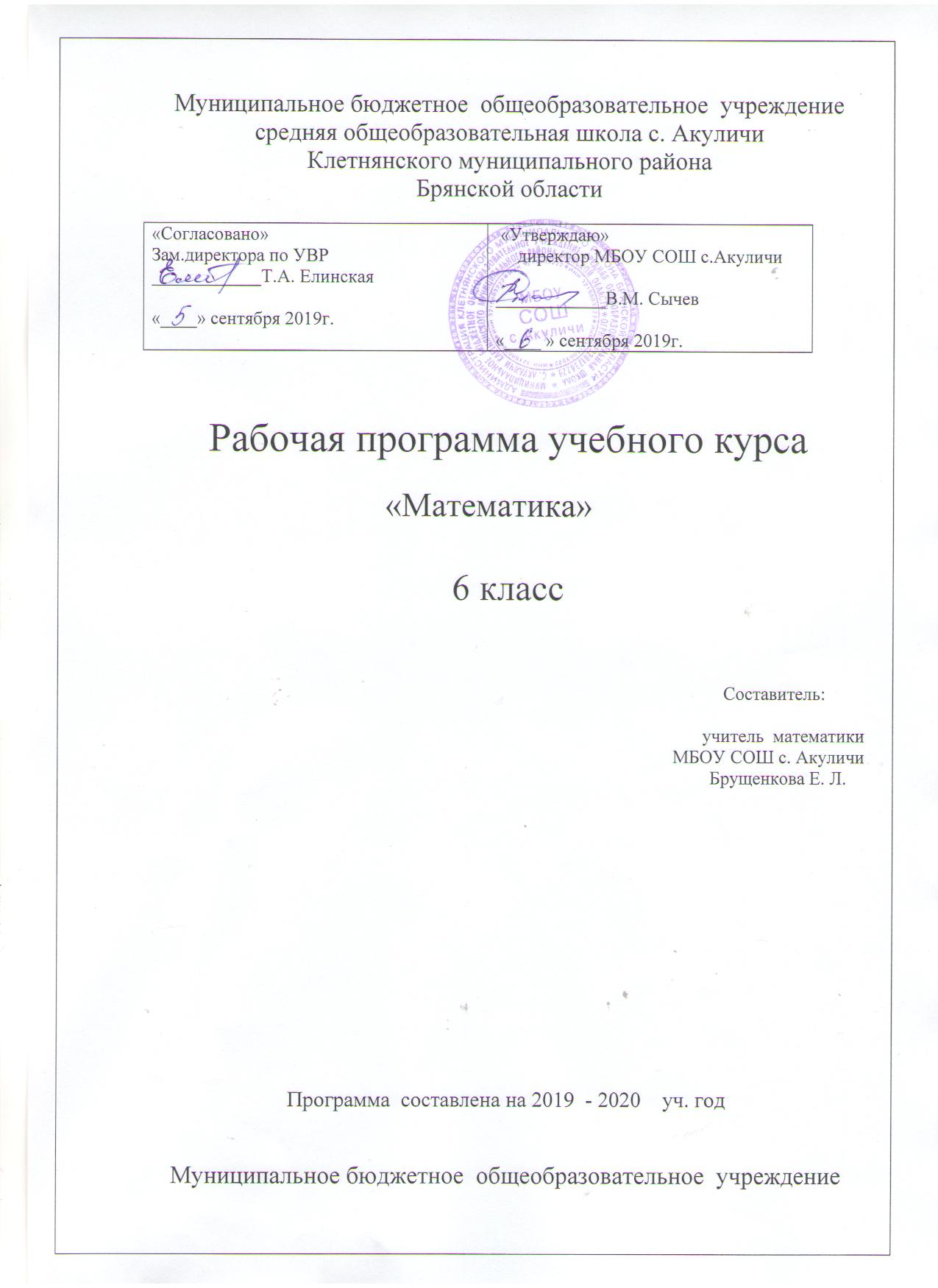 Пояснительная запискаРабочая программа учебного предмета «Математика» на уровне основного общего образования разработана на основе:Федерального закона «Об образовании в Российской Федерации» от 29.12.2012 г. № 273-ФЗ (ред. От 31.12.2014 г., с изм. От 02.05.2015 г., с изм. и доп., вступ. В силу с 3.03.2015 г.)Федерального государственного образовательного стандарта основного общего образования, утвержденного приказом Министерства образования и науки Российской Федерации 17.12.2010 г. № 1897 Приказа Министерства образования и науки Российской Федерации от 31.12.2015 г. № 1577 «О внесении изменений в федеральный государственный образовательный стандарт основного общего образования, утвержденный приказом Министерства образования и науки Российской Федерации от 17.12.2010 г. № 1897»Примерной основной образовательной программы основного общего образования, одобренной решением федерального учебно – методического объединения по общему образованию (протокол от 08.04.2015 г. № 1/15)Базисного учебного (образовательного) плана изучения математики в основной школе на 2018-2019 учебный годУчебного плана МБОУ СОШ с. Акуличи на 2018 – 2019 учебный годАвторской программы: Математика. 5-6 классы/ С. М. Никольский и другие. М.: Просвещение, 2014.Рабочая программа ориентирована на учащихся 6 класса, рассчитана на 170 часов в год (5 часов в неделю), реализуется при использовании учебно – методического комплекса: Математика. 6 класс : учеб. для общеобразоват. учреждений / С. М. Никольский, М. К. Потапов, 11. Н. Решетников, А. В. Шевкин. - М. : Просвещение, 2015.Математика. 6 класс : дидактические материалы / М. К. Потапов, А. В. Шевкин. - М. : Просвещение, 2015.Математика. 6 класс : рабочая тетрадь : пособие для учащихся общеобразоват. учреждений / М. К. Потапов, А. В. Шевкин. - М. : Просвещение, 2018.Математика. 6 класс : тематические тесты / П. В. Чулков, Е. Ф. Шершнев, О. Ф. Зарапина. - М. : Просвещение, 2018.Математика. 5-6 классы : кн. для учителя / М. К. Потапов, А. В. Шевкин. - М. : Просвещение, 2015.Шарыгин, И. Ф. Задачи на смекалку. 5-6 классы: пособие для учащихся общеобразоват. учреждений / И. Ф. Шарыгин, А. В. Шевкин. - М. : Просвещение, 2015.Планируемые результаты освоения учебного предмета.АрифметикаНатуральные числа. ДробиУченик научится:· понимать особенности десятичной системы счисления;· понимать и использовать термины и символы, связанные с понятиемстепени числа; вычислять значения выражений, содержащих степень снатуральным показателем;· применять понятия, связанные с делимостью натуральных чисел;· оперировать понятием обыкновенной дроби, выполнять вычисления собыкновенными дробями;· оперировать понятием десятичной дроби, выполнять вычисления сдесятичными дробями;· понимать и использовать различные способы представления дробныхчисел; переходить от одной формы записи чисел к другой, выбираяподходящую для конкретного случая форму;· оперировать понятиями отношения и процента;· решать текстовые задачи арифметическим способом;· применять вычислительные умения в практических ситуациях, в томчисле требующих выбора нужных данных или поиска недостающих.Ученик получит возможность:· проводить несложные доказательные рассуждения;· исследовать числовые закономерности и устанавливать свойства чисел наоснове наблюдения, проведения числового эксперимента;· применять разнообразные приёмы рационализации вычислений.Рациональные числаУченик научится:· распознавать различные виды чисел: натуральное, положительное,отрицательное, дробное, целое, рациональное; правильно употреблять ииспользовать термины и символы, связанные с рациональными числами;· отмечать на координатной прямой точки, соответствующие заданнымчислам; определять координату отмеченной точки;· сравнивать рациональные числа;· выполнять вычисления с положительными и отрицательными числами.Ученик получит возможность:· выполнять вычисления с рациональными числами, сочетая устные иписьменные приёмы вычислений, применяя при необходимостикалькулятор;· использовать приёмы, рационализирующие вычисления;· контролировать вычисления, выбирая подходящий для ситуации способ.Измерения, приближения, оценкиУченик научится:· округлять натуральные числа и десятичные дроби;· работать с единицами измерения величин;· интерпретировать ответ задачи в соответствии с поставленным вопросом.Ученик получит возможность: использовать в ходе решения задач представления, связанные сприближёнными значениями величин.АлгебраАлгебраические выражения. УравненияУченик научится:· использовать буквы для записи общих утверждений (например, свойстварифметических действий, свойств нуля при умножении), правил,формул;· оперировать понятием «буквенное выражение»;· осуществлять элементарную деятельность, связанную с понятием«уравнение»;· выполнять стандартные процедуры на координатной плоскости: строитьточки по заданным координатам, находить координаты отмеченных точек.Ученик получит возможность:· приобрести начальный опыт работы с формулами: вычислять поформулам, в том числе используемым в реальной практике; составлятьформулы по условиям, заданным задачей или чертежом;· переводить условия текстовых задач на алгебраический язык, составлятьсоответствующее уравнение;· познакомиться с идеей координат, с примерами использования координатв реальной жизни.Вероятность и статистикаОписательная статистикаУченик научится:· работать с информацией, представленной в форме таблицы, столбчатойили круговой диаграммы.Ученик получит возможность:· понять, что одну и ту же информацию можно представить в разной форме(в виде таблиц или диаграмм), и выбрать для её интерпретации болеенаглядное представление.ГеометрияНаглядная геометрияУченик научится:· распознавать на чертежах, рисунках, в окружающем мире плоскиегеометрические фигуры, конфигурации фигур, описывать их, используягеометрическую терминологию и символику, описывать свойства фигур;· распознавать на чертежах, рисунках, в окружающем мирепространственные геометрические фигуры, описывать их, используягеометрическую терминологию, описывать свойства фигур; распознаватьразвёртки куба, параллелепипеда, пирамиды, цилиндра и конуса;· изображать геометрические фигуры и конфигурации с помощьючертёжных инструментов и от руки, на нелинованной и клетчатой бумаге;· измерять с помощью инструментов и сравнивать длины отрезков ивеличины углов, строить отрезки заданной длины и углы заданнойвеличины;· выполнять простейшие умозаключения, опираясь на знание свойствгеометрических фигур, на основе классификаций углов, треугольников,четырёхугольников;· вычислять периметры многоугольников, площади прямоугольников,объёмы параллелепипедов;· распознавать на чертежах, рисунках, находить в окружающем мире иизображать: симметричные фигуры; две фигуры, симметричныеотносительно прямой; две фигуры, симметричные относительно точки;· применять полученные знания в реальных ситуациях.Ученик получит возможность:· исследовать и описывать свойства геометрических фигур (плоских ипространственных), используя наблюдение, измерение, эксперимент,моделирование, в том числе компьютерное моделирование и эксперимент;· конструировать геометрические объекты, используя бумагу, пластилин,проволоку и т. д.;· конструировать орнаменты и паркеты, изображая их от руки, с помощьюинструментов, а также используя компьютер;· определять вид простейших сечений пространственных фигур,получаемых путём предметного или компьютерного моделирования.	Содержание учебного предмета..1. Отношения, пропорции, проценты (26 ч).Отношения, масштаб, пропорции, проценты. Круговые диаграммы. Решение текстовых задач арифметическими методами.Основные цели - сформировать у учащихся понятия пропорции и процента; научить их решать задачи на деление числа в данном отношении, на прямую и обратную пропорциональность, на проценты.В начале учебного года восстанавливаются навыки вычислений с натуральными числами и обыкновенными дробями. Повторение проводится на фоне включения в учебный процесс важных прикладных задач, связанных с пропорциями и процентами.Задачи на проценты рассматриваются и решаются как задачи на дроби, показывается их решение с помощью пропорций. После изучения десятичных дробей появится еще один способ решения задач на проценты, связанный с умножением и делением на десятичную дробь.В ознакомительном порядке рассматриваются темы: «Задачи на перебор всех возможных вариантов», «Вероятность события».2.	 Целые числа (34 ч).Отрицательные целые числа. Сравнение целых чисел. Арифметические действия с целыми числами. Законы сложения и умножения. Раскрытие скобок, заключение в скобки и действия с суммами нескольких слагаемых. Представление целых чисел на координатной оси.Основные цели - сформировать у учащихся представление об отрицательных числах; научить их четырем арифметическим действиям с целыми числами.Введение отрицательных чисел и правил действий с ними первоначально происходит па множестве целых чисел. Это позволяет сконцентрировать внимание учащихся па определении знака результата и выборе действия с модулями, а сами вычисления с модулями целых чисел натуральными числами - к этому времени уже хорошо усвоены.Доказательство законов сложения и умножения для целых чисел проводится на характерных числовых примерах с опорой на соответствующие законы для натуральных чисел. Изучение нового множества чисел завершается изображением целых чисел на координатной прямой.
При наличии учебных часов рассматривается тема «Фигуры на последовательности, симметричные относительно точки».3.	 Рациональные числа (38 ч).Отрицательные дроби. Рациональные числа. Сравнение рациональных чисел. Арифметические действия с дробями произвольного знака. Законы сложения и умножения. Смешанные дроби произвольного знака. Изображение рациональных чисел на координатной оси. Уравнения и решение задач с помощью уравнений.Основные цели - добиться осознанного владения арифметическими действиями над рациональными числами; научиться решению уравнений и применению уравнений для решения задач.Основное внимание при изучении данной темы уделяется действиям с рациональными числами. Па втором этапе изучения отрицательных чисел соединяются сформированные ранее умения: определять знак результата и действовать с дробями. В то же время учащиеся должны понимать, что любое действие с рациональными числами можно свести к нескольким действиям с целыми числами. Доказательство законов сложения и умножения для рациональных чисел проводится на характерных числовых примерах с опорой на соответствующие законы для целых чисел.Изучение рациональных чисел завершается их изображением на координатной прямой, введением уравнений. Учащиеся осваивают новый прием решения задач - с помощью уравнений.При наличии учебных часов рассматриваются темы: «Буквенные выражения», «Фигуры на плоскости, симметричные относительно прямой». При изучении первой темы надо научиться преобразованиям простейших буквенных выражений, что будет способствовать лучшему усвоению этой темы в 7 классе. Изучение второй темы будет способствовать развитию геометрического воображения школьников.4.	 Десятичные дроби (34 ч).Положительные десятичные дроби. Сравнение и арифметические действия с положительными десятичными дробями. Десятичные дроби и проценты. Десятичные дроби любого знака. Приближение десятичных дробей, суммы, разности, произведения и частного двух чисел.Основная цель - научиться действиям с десятичными дробями и приближенным вычислениям.Материал, связанный с десятичными дробями, излагается с опорой на уже известные теоретические сведения -- сначала для положительных, потом для десятичных дробей любого знака. Десятичные дроби рассматриваются как новая форма записи уже изученных рациональных чисел. Важно обратить внимание учащихся на схожесть правил действий над десятичными дробями и над натуральными числами.Здесь же показываются новые приемы решения основных задач на проценты, сводящиеся к умножению и делению на десятичную дробь, а также способы решения сложных задач на проценты.При изучении данной темы вводится понятие приближения десятичной дроби, разъясняются правила приближенных вычислений при сложении и вычитании, при умножении и делении. Появление приближенных вычислений в этом месте связано с тем, что при делении десятичных дробей не всегда получается конечная десятичная дробь, а также с тем, что на практике часто требуется меньше десятичных знаков, чем получается в результате вычислений. Учащиеся должны научиться в случае необходимости правильно округлять сами числа и результаты вычислений.При наличии учебных часов рассматриваются темы: «Вычисления с помощью калькулятора», «Процентные расчеты с помощью калькулятора» и «Фигуры в пространстве, симметричные относительно плоскости».5.	 Обыкновенные и десятичные дроби (24 ч).Периодические и непериодические десятичные дроби (действительные числа). Длина отрезка. Длина окружности. Площадь круга. Координатная ось. Декартова система координат на плоскости. Столбчатые диаграммы и графики.Основные цели - познакомить учащихся с периодическими и непериодическими десятичными дробями (действительными числами); научить приближенным вычислениям с ними.Повторение  (14 ч).Основная цель: повторение, обобщение и систематизация знаний, умений и навыков за курс математики  6 класса.Календарно – тематическое планированиеКалендарно – тематическое планированиеКалендарно – тематическое планированиеКалендарно – тематическое планированиеКалендарно – тематическое планированиеКалендарно – тематическое планированиеКалендарно – тематическое планированиеКалендарно – тематическое планированиеКалендарно – тематическое планированиеКалендарно – тематическое планированиеКалендарно – тематическое планированиеКалендарно – тематическое планированиеКалендарно – тематическое планированиеКалендарно – тематическое планирование№ п/пДатаДатаТема урокаКоличество часов Тип урока. Характеристика  деятельности учащихсяПланируемые результатыПланируемые результатыПланируемые результатыПланируемые результатыПланируемые результатыПланируемые результатыПланируемые результаты№ п/ппланфактТема урокаКоличество часов Тип урока. Характеристика  деятельности учащихсяПредметныеУУДЛичностныеУУДМетапредметныеУУДМетапредметныеУУДМетапредметныеУУДМетапредметныеУУДМетапредметныеУУД№ п/ппланфактТема урокаКоличество часов Тип урока. Характеристика  деятельности учащихсяПредметныеУУДЛичностныеУУДРегулятивныеРегулятивныеПознавательные –Коммуникативные –Коммуникативные –1. Отношения, пропорции, проценты. 26 часов.1. Отношения, пропорции, проценты. 26 часов.1. Отношения, пропорции, проценты. 26 часов.1. Отношения, пропорции, проценты. 26 часов.1. Отношения, пропорции, проценты. 26 часов.1. Отношения, пропорции, проценты. 26 часов.1. Отношения, пропорции, проценты. 26 часов.1. Отношения, пропорции, проценты. 26 часов.1. Отношения, пропорции, проценты. 26 часов.1. Отношения, пропорции, проценты. 26 часов.1. Отношения, пропорции, проценты. 26 часов.1. Отношения, пропорции, проценты. 26 часов.1. Отношения, пропорции, проценты. 26 часов.1. Отношения, пропорции, проценты. 26 часов.Отношение чисел и величин1Урок изучения нового материалаФормулируют определение отношения, записывают и находят отношение двух чисел, упрощают отношение с помощью свойств отношенияЗнать: определение отношения, определение и основное свойство пропорции, определение прямопропорциональных величин, определение обратной пропорциональной зависимости, определение масштаба.Уметь: находить какую часть одно число составляет от другого и во сколько раз одно число больше другого, решать задачи на пропорцию, прямо- и обратно пропорциональные зависимостиФормирование стартовой мотивации к изучению новогоФормирование стартовой мотивации к изучению новогоКоммуникативные: развить у учащихся представление о месте математики в системе наук.Регулятивные: формировать целевые установки учебной деятельности.Познавательные: различать методы познания окружающего мира по его целям (наблюдение, эксперимент, моделирование, вычисление)Коммуникативные: развить у учащихся представление о месте математики в системе наук.Регулятивные: формировать целевые установки учебной деятельности.Познавательные: различать методы познания окружающего мира по его целям (наблюдение, эксперимент, моделирование, вычисление)Коммуникативные: развить у учащихся представление о месте математики в системе наук.Регулятивные: формировать целевые установки учебной деятельности.Познавательные: различать методы познания окружающего мира по его целям (наблюдение, эксперимент, моделирование, вычисление)Коммуникативные: развить у учащихся представление о месте математики в системе наук.Регулятивные: формировать целевые установки учебной деятельности.Познавательные: различать методы познания окружающего мира по его целям (наблюдение, эксперимент, моделирование, вычисление)Отношение чисел и величин1Урок обобщения и систематизации знанийФормулируют определение отношения, записывают и находят отношение двух чисел, упрощают отношение с помощью свойств отношения, заменяют отношение дробных чисел, равным ему отношением натуральных по образцуМогут записывать и находить отношение двух чисел, применяя основное свойство отношения, воспринимать устную речь, проводить информационно-смысловой анализ лекции, составлять конспект, приводить и разбирать примеры. Умеют заменять отношение дробных чисел равным ему отношением натуральных по образцу, проводить информационно-смысловой анализ прочитанного текста, составлять конспект, участвовать в диалоге; могут излагать информацию, обосновывая свой собственный подход.Формирование навыков составления алгоритма выполнения задания, навыков выполнения творческих заданий.Формирование навыков составления алгоритма выполнения задания, навыков выполнения творческих заданий.Коммуникативные: развивать умение точно и грамотно выражать свои мысли, отстаивать свою точку зрения в процессе дискуссии.Регулятивные: определять новый уровень отношения к самому себе как субъекту деятельности.Познавательные: анализировать результаты элементарных исследований, фиксировать их результаты.Коммуникативные: развивать умение точно и грамотно выражать свои мысли, отстаивать свою точку зрения в процессе дискуссии.Регулятивные: определять новый уровень отношения к самому себе как субъекту деятельности.Познавательные: анализировать результаты элементарных исследований, фиксировать их результаты.Коммуникативные: развивать умение точно и грамотно выражать свои мысли, отстаивать свою точку зрения в процессе дискуссии.Регулятивные: определять новый уровень отношения к самому себе как субъекту деятельности.Познавательные: анализировать результаты элементарных исследований, фиксировать их результаты.Коммуникативные: развивать умение точно и грамотно выражать свои мысли, отстаивать свою точку зрения в процессе дискуссии.Регулятивные: определять новый уровень отношения к самому себе как субъекту деятельности.Познавательные: анализировать результаты элементарных исследований, фиксировать их результаты.Отношение чисел и величин1Урок изучения нового материалаЗаписывают и находят отношение двух чисел, упрощают отношение с помощью свойств отношения, заменяют отношение дробных чисел, равным ему отношением натуральных по образцу, упрощают отношение величин, решают текстовые задачиЗнают правило нахождения значения отношения, знают, как упростить отношение с помощью свойств; умеют проводить информационно-смысловой анализ прочитанного текста, пользоваться справочником для нахождения формул.  Имеют представление об отношении двух чисел; умеют проводить информационносмысловой анализ прочитанного текста, составлять конспект, участвовать в диалоге формулФормирование стартовой мотивации к изучению новогоФормирование стартовой мотивации к изучению новогоКоммуникативные: слушать других, пытаться принимать другую точку зрения, быть готовым изменить свою точку зрения.Регуляционные: проводить контроль в форме сравнения способа действия и его результат с заданным эталоном с целью обнаружения отклонений от эталона и внесения необходимых коррективов.Познавательные: выделять существенную информацию из текстов разных видовКоммуникативные: слушать других, пытаться принимать другую точку зрения, быть готовым изменить свою точку зрения.Регуляционные: проводить контроль в форме сравнения способа действия и его результат с заданным эталоном с целью обнаружения отклонений от эталона и внесения необходимых коррективов.Познавательные: выделять существенную информацию из текстов разных видовКоммуникативные: слушать других, пытаться принимать другую точку зрения, быть готовым изменить свою точку зрения.Регуляционные: проводить контроль в форме сравнения способа действия и его результат с заданным эталоном с целью обнаружения отклонений от эталона и внесения необходимых коррективов.Познавательные: выделять существенную информацию из текстов разных видовКоммуникативные: слушать других, пытаться принимать другую точку зрения, быть готовым изменить свою точку зрения.Регуляционные: проводить контроль в форме сравнения способа действия и его результат с заданным эталоном с целью обнаружения отклонений от эталона и внесения необходимых коррективов.Познавательные: выделять существенную информацию из текстов разных видовМасштаб1Урок совершенствования и углубления знаний и умений Формулируют понятие числового масштаба, определяют расстояние между изображениями на плане при за данном числовоммасштабеИмеют представление о числовом масштабе; воспроизводят прослушанную и прочитанную информацию с заданной степенью свернутости Могут определять расстояние между изображениями на плане при заданном числовом масштабе, аргументировать рациональный способ, приводить доказательные рассужденияФормирование навыков составления алгоритма выполнения задания, навыков выполнения творческих заданий.Формирование навыков составления алгоритма выполнения задания, навыков выполнения творческих заданий.Коммуникативные: развивать умение точно и грамотно выражать свои мысли, отстаивать свою точку зрения в процессе дискуссии.Регулятивные: определять новый уровень отношения к самому себе как субъекту деятельности.Познавательные: анализировать результаты элементарных исследований, фиксировать их результаты.Коммуникативные: развивать умение точно и грамотно выражать свои мысли, отстаивать свою точку зрения в процессе дискуссии.Регулятивные: определять новый уровень отношения к самому себе как субъекту деятельности.Познавательные: анализировать результаты элементарных исследований, фиксировать их результаты.Коммуникативные: развивать умение точно и грамотно выражать свои мысли, отстаивать свою точку зрения в процессе дискуссии.Регулятивные: определять новый уровень отношения к самому себе как субъекту деятельности.Познавательные: анализировать результаты элементарных исследований, фиксировать их результаты.Коммуникативные: развивать умение точно и грамотно выражать свои мысли, отстаивать свою точку зрения в процессе дискуссии.Регулятивные: определять новый уровень отношения к самому себе как субъекту деятельности.Познавательные: анализировать результаты элементарных исследований, фиксировать их результаты.Масштаб1Урок изучения нового материалаФормулируют понятие числовогомасштаба, определяют расстояние между изображениями на плане при заданном числовом масштабе, чертят план класса в заданном масштабеМогут, выполнив необходимые измерения,найти длины маршрутов, зная масштаб изображения; способны составлять конспект,проводить сравнительный анализ, сопоставлять, рассуждать Могут решить задачу на нахождение кратчайшего расстояния между двумя точками по любой схеме изображения, составлять план выполнения построений, приводить примеры, формулировать выводы. Формирование навыков составления алгоритма выполнения задания, навыков выполнения творческих заданий.Формирование навыков составления алгоритма выполнения задания, навыков выполнения творческих заданий.Коммуникативные: формировать навыки учебного сотрудничества в ходе индивидуальной и групповой работы.Регулятивные: определять последовательность промежуточных целей с учетом конечного результата, составлять план последовательности действий.Познавательные: сопоставлять характеристики объектов по одному или нескольким признакам, выявлять сходства и различия объектов.Коммуникативные: формировать навыки учебного сотрудничества в ходе индивидуальной и групповой работы.Регулятивные: определять последовательность промежуточных целей с учетом конечного результата, составлять план последовательности действий.Познавательные: сопоставлять характеристики объектов по одному или нескольким признакам, выявлять сходства и различия объектов.Коммуникативные: формировать навыки учебного сотрудничества в ходе индивидуальной и групповой работы.Регулятивные: определять последовательность промежуточных целей с учетом конечного результата, составлять план последовательности действий.Познавательные: сопоставлять характеристики объектов по одному или нескольким признакам, выявлять сходства и различия объектов.Коммуникативные: формировать навыки учебного сотрудничества в ходе индивидуальной и групповой работы.Регулятивные: определять последовательность промежуточных целей с учетом конечного результата, составлять план последовательности действий.Познавательные: сопоставлять характеристики объектов по одному или нескольким признакам, выявлять сходства и различия объектов.Деление числа в данном отношении1Комбинированный урокФормулируют порядок деления числа в заданном отношении, делят число в заданном отношении, решают текстовые задачиИмеют представление об отношении чисел, о порядке деления в заданном отношении, воспроизводить правила и примеры; могут работать по заданному алгоритму Знают порядок деления числа в заданном отношении, умеют его делить, отражать в письменной форме свои решения, находят и используют информацию, учатся рассуждать.Формирование навыков составления алгоритма выполнения задания, навыков выполнения творческих заданий.Формирование навыков составления алгоритма выполнения задания, навыков выполнения творческих заданий.Коммуникативные: воспринимать текст с учетом поставленной учебной задачи, находить в тексте информацию, необходимую для ее решения.Регулятивные: самостоятельно находить и формировать учебную проблему, составлять план выполнения работы.Познавательные: выполнять учебные задачи, не имеющие однозначного решенияКоммуникативные: воспринимать текст с учетом поставленной учебной задачи, находить в тексте информацию, необходимую для ее решения.Регулятивные: самостоятельно находить и формировать учебную проблему, составлять план выполнения работы.Познавательные: выполнять учебные задачи, не имеющие однозначного решенияКоммуникативные: воспринимать текст с учетом поставленной учебной задачи, находить в тексте информацию, необходимую для ее решения.Регулятивные: самостоятельно находить и формировать учебную проблему, составлять план выполнения работы.Познавательные: выполнять учебные задачи, не имеющие однозначного решенияКоммуникативные: воспринимать текст с учетом поставленной учебной задачи, находить в тексте информацию, необходимую для ее решения.Регулятивные: самостоятельно находить и формировать учебную проблему, составлять план выполнения работы.Познавательные: выполнять учебные задачи, не имеющие однозначного решенияДеление числа в данном отношении1Урок совершенствования и углубления знаний и умений Формулируют порядок деления числа в заданном отношении, делят число в заданном отношении, решают текстовые задачиЗнают порядок деления числа в заданном отношении; воспроизводят прочитанную информацию с заданной степенью свернутости; способны оформлять решения, выбирать из данной информации нужную.  Могут объяснить, как делить число в заданном отношении, привести примеры, подобрать аргументы, сформулировать выводы; умеют решать задачи по темеФормирование навыков анализа, индивидуального и коллективного проектированияФормирование навыков анализа, индивидуального и коллективного проектированияКоммуникативные: слушать других, пытаться принимать другую точку зрения, быть готовым изменить свою точку зрения.Регуляционные: проводить контроль в форме сравнения способа действия и его результат с заданным эталоном с целью обнаружения отклонений от эталона и внесения необходимых коррективов.Познавательные: выделять существенную информацию из текстов разных видовКоммуникативные: слушать других, пытаться принимать другую точку зрения, быть готовым изменить свою точку зрения.Регуляционные: проводить контроль в форме сравнения способа действия и его результат с заданным эталоном с целью обнаружения отклонений от эталона и внесения необходимых коррективов.Познавательные: выделять существенную информацию из текстов разных видовКоммуникативные: слушать других, пытаться принимать другую точку зрения, быть готовым изменить свою точку зрения.Регуляционные: проводить контроль в форме сравнения способа действия и его результат с заданным эталоном с целью обнаружения отклонений от эталона и внесения необходимых коррективов.Познавательные: выделять существенную информацию из текстов разных видовКоммуникативные: слушать других, пытаться принимать другую точку зрения, быть готовым изменить свою точку зрения.Регуляционные: проводить контроль в форме сравнения способа действия и его результат с заданным эталоном с целью обнаружения отклонений от эталона и внесения необходимых коррективов.Познавательные: выделять существенную информацию из текстов разных видовДеление числа в данном отношении1Урок изучения нового материалаФормулируют порядок деления числа в заданном отношении, делят число в заданном отношении, решают текстовые задачиЗнают порядок деления числа в заданном отношении; воспроизводят прочитанную информацию с заданной степенью свернутости; способны оформлять решения, выбирать из данной информации нужную.  Могут объяснить, как делить число в заданном отношении, привести примеры, подобрать аргументы, сформулировать выводы; умеют решать задачи по темеФормирование навыков анализа, индивидуального и коллективного проектированияФормирование навыков анализа, индивидуального и коллективного проектированияКоммуникативные: формировать навыки учебного сотрудничества в ходе индивидуальной и групповой работы.Регулятивные: определять последовательность промежуточных целей с учетом конечного результата, составлять план последовательности действий.Познавательные: сопоставлять характеристики объектов по одному или нескольким признакам, выявлять сходства и различия объектов.Коммуникативные: формировать навыки учебного сотрудничества в ходе индивидуальной и групповой работы.Регулятивные: определять последовательность промежуточных целей с учетом конечного результата, составлять план последовательности действий.Познавательные: сопоставлять характеристики объектов по одному или нескольким признакам, выявлять сходства и различия объектов.Коммуникативные: формировать навыки учебного сотрудничества в ходе индивидуальной и групповой работы.Регулятивные: определять последовательность промежуточных целей с учетом конечного результата, составлять план последовательности действий.Познавательные: сопоставлять характеристики объектов по одному или нескольким признакам, выявлять сходства и различия объектов.Коммуникативные: формировать навыки учебного сотрудничества в ходе индивидуальной и групповой работы.Регулятивные: определять последовательность промежуточных целей с учетом конечного результата, составлять план последовательности действий.Познавательные: сопоставлять характеристики объектов по одному или нескольким признакам, выявлять сходства и различия объектов.Пропорции1Комбинированный урокФормулируют понятие пропорции, основное свойство пропорции, приводят примеры, устанавливают возможность составления пропорции с заданными отношениямиИмеют представление о пропорции, об основном свойстве пропорции, о крайних и средних членах пропорции; могут работать по заданному алгоритму, воспроизводить правила и примеры.Знают основное свойство пропорции, находят в пропорции крайние и средние члены, приводят примеры; отражают в письменной форме свои решения; способны рассуждать, находить и использовать информациюФормирование устойчивой мотивации к индивидуальной деятельности по самостоятельно составленному плануФормирование устойчивой мотивации к индивидуальной деятельности по самостоятельно составленному плануКоммуникативные: слушать других, пытаться принимать другую точку зрения, быть готовым изменить свою точку зрения.Регуляционные: проводить контроль в форме сравнения способа действия и его результат с заданным эталоном с целью обнаружения отклонений от эталона и внесения необходимых коррективов.Познавательные: выделять существенную информацию из текстов разных видовКоммуникативные: слушать других, пытаться принимать другую точку зрения, быть готовым изменить свою точку зрения.Регуляционные: проводить контроль в форме сравнения способа действия и его результат с заданным эталоном с целью обнаружения отклонений от эталона и внесения необходимых коррективов.Познавательные: выделять существенную информацию из текстов разных видовКоммуникативные: слушать других, пытаться принимать другую точку зрения, быть готовым изменить свою точку зрения.Регуляционные: проводить контроль в форме сравнения способа действия и его результат с заданным эталоном с целью обнаружения отклонений от эталона и внесения необходимых коррективов.Познавательные: выделять существенную информацию из текстов разных видовКоммуникативные: слушать других, пытаться принимать другую точку зрения, быть готовым изменить свою точку зрения.Регуляционные: проводить контроль в форме сравнения способа действия и его результат с заданным эталоном с целью обнаружения отклонений от эталона и внесения необходимых коррективов.Познавательные: выделять существенную информацию из текстов разных видовПропорции1Урок совершенствования и углубления знаний и умений Устанавливают возможность составления пропорции с заданными отношениями, проверяют верность пропорции, решают пропорциюЗнают понятия пропорции; используют основное свойство пропорции для решения пропорции; воспроизводят прочитанную информацию с заданной степенью могут оформлять решения, выбирать из данной информации нужную.Могут составить пропорции с заданными отношениями, находить неизвестный член пропорции, привести примеры, подобрать аргументы, сформулировать выводыФормирование навыков составления алгоритма выполнения задания, навыков выполнения творческих заданий.Формирование навыков составления алгоритма выполнения задания, навыков выполнения творческих заданий.Коммуникативные: воспринимать текст с учетом поставленной учебной задачи, находить в тексте информацию, необходимую для ее решения.Регулятивные: самостоятельно находить и формировать учебную проблему, составлять план выполнения работы.Познавательные: выполнять учебные задачи, не имеющие однозначного решенияКоммуникативные: воспринимать текст с учетом поставленной учебной задачи, находить в тексте информацию, необходимую для ее решения.Регулятивные: самостоятельно находить и формировать учебную проблему, составлять план выполнения работы.Познавательные: выполнять учебные задачи, не имеющие однозначного решенияКоммуникативные: воспринимать текст с учетом поставленной учебной задачи, находить в тексте информацию, необходимую для ее решения.Регулятивные: самостоятельно находить и формировать учебную проблему, составлять план выполнения работы.Познавательные: выполнять учебные задачи, не имеющие однозначного решенияКоммуникативные: воспринимать текст с учетом поставленной учебной задачи, находить в тексте информацию, необходимую для ее решения.Регулятивные: самостоятельно находить и формировать учебную проблему, составлять план выполнения работы.Познавательные: выполнять учебные задачи, не имеющие однозначного решенияПропорции1Учебный практикумФормулируют понятие пропорции, основное свойство пропорции, указывают крайние и средние члены пропорции, приводят примеры, устанавливают возможность составления пропорции с заданными отношениями, проверяют верность пропорции, решают пропорциюУмеют проверять верность пропорции, а также составлять пропорции с заданными отношениями, воспроизводить прослушанную теорию с заданной степенью свернутости, участвовать в диалоге, подбирать аргументы для объяснения ошибки.Могут решать пропорцию, находить неизвестный член пропорции, аргументированно отвечать на поставленные вопросы, осмысливатьФормирование навыков анализа, индивидуального и коллективного проектированияФормирование навыков анализа, индивидуального и коллективного проектированияКоммуникативные: управлять своим поведением (контроль, самокоррекция, оценка своего действия).Регулятивные: осознавать самого себя как движущуюся силу своего учения, формировать способность к мобилизации сил и энергии, к волевому усилию – выбору в ситуации мотивационного конфликта и к преодолению препятствий.Познавательные: произвольно и осознанно владеть общим приемом решения задач.Коммуникативные: управлять своим поведением (контроль, самокоррекция, оценка своего действия).Регулятивные: осознавать самого себя как движущуюся силу своего учения, формировать способность к мобилизации сил и энергии, к волевому усилию – выбору в ситуации мотивационного конфликта и к преодолению препятствий.Познавательные: произвольно и осознанно владеть общим приемом решения задач.Коммуникативные: управлять своим поведением (контроль, самокоррекция, оценка своего действия).Регулятивные: осознавать самого себя как движущуюся силу своего учения, формировать способность к мобилизации сил и энергии, к волевому усилию – выбору в ситуации мотивационного конфликта и к преодолению препятствий.Познавательные: произвольно и осознанно владеть общим приемом решения задач.Коммуникативные: управлять своим поведением (контроль, самокоррекция, оценка своего действия).Регулятивные: осознавать самого себя как движущуюся силу своего учения, формировать способность к мобилизации сил и энергии, к волевому усилию – выбору в ситуации мотивационного конфликта и к преодолению препятствий.Познавательные: произвольно и осознанно владеть общим приемом решения задач.Прямая и обратная пропорциональность1Урок изучения нового материалаФормулируют определение прямой и обратной пропорциональности, приводят примеры, на конкретном примере определяют вид зависимости, решают текстовые задачиИмеют представление о пропорциональных, прямо пропорциональных и обратно пропорциональных величинах; могут воспроизводить правила и примеры, работать по заданному алгоритму.Знают понятия пропорциональных величин; могут отражать в письменной форме свои решения, рассуждать; умеют находить и использовать информациюФормирование стартовой мотивации к изучению новогоФормирование стартовой мотивации к изучению новогоКоммуникативные: формировать навыки учебного сотрудничества в ходе индивидуальной и групповой работы.Регулятивные: определять последовательность промежуточных целей с учетом конечного результата, составлять план последовательности действий.Познавательные: сопоставлять характеристики объектов по одному или нескольким признакам, выявлять сходства и различия объектов.Коммуникативные: формировать навыки учебного сотрудничества в ходе индивидуальной и групповой работы.Регулятивные: определять последовательность промежуточных целей с учетом конечного результата, составлять план последовательности действий.Познавательные: сопоставлять характеристики объектов по одному или нескольким признакам, выявлять сходства и различия объектов.Коммуникативные: формировать навыки учебного сотрудничества в ходе индивидуальной и групповой работы.Регулятивные: определять последовательность промежуточных целей с учетом конечного результата, составлять план последовательности действий.Познавательные: сопоставлять характеристики объектов по одному или нескольким признакам, выявлять сходства и различия объектов.Коммуникативные: формировать навыки учебного сотрудничества в ходе индивидуальной и групповой работы.Регулятивные: определять последовательность промежуточных целей с учетом конечного результата, составлять план последовательности действий.Познавательные: сопоставлять характеристики объектов по одному или нескольким признакам, выявлять сходства и различия объектов.Прямая и обратная пропорциональность1Учебный практикумФормулируют определение прямой и обратной пропорциональности, приводят примеры, на конкретном примере определяют вид зависимости, решают текстовые задачиЗнают понятия пропорциональных величин; умеют приводить примеры, воспроизводить прочитанную информацию с заданной степенью свернутости; могут оформлять решения, выбирать из данной информации нужную.Могут объяснить, чем отличаются прямо пропорциональные и обратно пропорциональные величины, и по условию задачи определить, какие величины прямо пропорциональны, какие обратно пропорциональны, а какие не являются ни теми, ни другими, привести примеры, подобрать аргументы, сформулировать выводыФормирование навыков составления алгоритма выполнения задания, навыков выполнения творческих заданий.Формирование навыков составления алгоритма выполнения задания, навыков выполнения творческих заданий.Коммуникативные: формировать навыки учебного сотрудничества в ходе индивидуальной и групповой работы.Регулятивные: определять последовательность промежуточных целей с учетом конечного результата, составлять план последовательности действий.Познавательные: сопоставлять характеристики объектов по одному или нескольким признакам, выявлять сходства и различия объектов.Коммуникативные: формировать навыки учебного сотрудничества в ходе индивидуальной и групповой работы.Регулятивные: определять последовательность промежуточных целей с учетом конечного результата, составлять план последовательности действий.Познавательные: сопоставлять характеристики объектов по одному или нескольким признакам, выявлять сходства и различия объектов.Коммуникативные: формировать навыки учебного сотрудничества в ходе индивидуальной и групповой работы.Регулятивные: определять последовательность промежуточных целей с учетом конечного результата, составлять план последовательности действий.Познавательные: сопоставлять характеристики объектов по одному или нескольким признакам, выявлять сходства и различия объектов.Коммуникативные: формировать навыки учебного сотрудничества в ходе индивидуальной и групповой работы.Регулятивные: определять последовательность промежуточных целей с учетом конечного результата, составлять план последовательности действий.Познавательные: сопоставлять характеристики объектов по одному или нескольким признакам, выявлять сходства и различия объектов.Прямая и обратная пропорциональность1Учебный практикумФормулируют определение прямой и обратной пропорциональности, приводят примеры, на конкретном примере определяют вид зависимости, решают текстовые задачиУмеют решать задачи, в которых величины прямо пропорциональны, воспроизводить изученную информацию с заданной степенью свернутости; могут работать по заданному алгоритму, оформлять работу.  Могут свободно решить задачу, в которой величины обратно пропорциональны, подобрать аргументы, соответствующие решению, отделить основную информацию от второстепеннойФормирование навыков анализа, индивидуального и коллективного проектированияФормирование навыков анализа, индивидуального и коллективного проектированияКоммуникативные: управлять своим поведением (контроль, самокоррекция, оценка своего действия).Регулятивные: осознавать самого себя как движущуюся силу своего учения, формировать способность к мобилизации сил и энергии, к волевому усилию – выбору в ситуации мотивационного конфликта и к преодолению препятствий.Познавательные: произвольно и осознанно владеть общим приемом решения задач.Коммуникативные: управлять своим поведением (контроль, самокоррекция, оценка своего действия).Регулятивные: осознавать самого себя как движущуюся силу своего учения, формировать способность к мобилизации сил и энергии, к волевому усилию – выбору в ситуации мотивационного конфликта и к преодолению препятствий.Познавательные: произвольно и осознанно владеть общим приемом решения задач.Коммуникативные: управлять своим поведением (контроль, самокоррекция, оценка своего действия).Регулятивные: осознавать самого себя как движущуюся силу своего учения, формировать способность к мобилизации сил и энергии, к волевому усилию – выбору в ситуации мотивационного конфликта и к преодолению препятствий.Познавательные: произвольно и осознанно владеть общим приемом решения задач.Коммуникативные: управлять своим поведением (контроль, самокоррекция, оценка своего действия).Регулятивные: осознавать самого себя как движущуюся силу своего учения, формировать способность к мобилизации сил и энергии, к волевому усилию – выбору в ситуации мотивационного конфликта и к преодолению препятствий.Познавательные: произвольно и осознанно владеть общим приемом решения задач.Прямая и обратная пропорциональность1Урок изучения нового материалаФормулируют определение прямойи обратной пропорциональности,приводят примеры, на конкретномпримере определяют вид зависимости, решают текстовые задачиМогут решать задачи, в которых величиныобратно пропорциональны, восприниматьустную речь, проводить информационносмысловой анализ текста и лекции, составлять конспект, приводить примеры и разбирать их.Умеют решать задачи геометрическогосодержания на применение пропорции, рассуждать, аргументировать, обобщать, выступать с решением проблемы, вести диалог; могут найти и устранить причины возникших трудностейФормирование навыков анализа, индивидуального и коллективного проектированияФормирование навыков анализа, индивидуального и коллективного проектированияКоммуникативные: управлять своим поведением (контроль, самокоррекция, оценка своего действия). Коммуникативные: управлять своим поведением (контроль, самокоррекция, оценка своего действия). Коммуникативные: управлять своим поведением (контроль, самокоррекция, оценка своего действия). Коммуникативные: управлять своим поведением (контроль, самокоррекция, оценка своего действия). Понятие о проценте1Урок обобщения и систематизации знанийФормулируютпонятие процентаи правило нахождения процента от числа, находят процент от числа и число по его процентуИмеют представление о понятии процентакак сотой части числа; умеют объяснить изученные положения на самостоятельноподобранных конкретных примерах.  Умеют находить процент от числа по определению, передавать информацию сжато, полно, выборочно; могут самостоятельно искать и отбирать необходимую для решения учебных задач информацию.Формирование стартовой мотивации к изучению новогоФормирование стартовой мотивации к изучению новогоКоммуникативные: развить у учащихся представление о месте математики в системе наук.Регулятивные: формировать целевые установки учебной деятельности.Познавательные: различать методы познания окружающего мира по его целям (наблюдение, эксперимент, моделирование, вычисление)Коммуникативные: развить у учащихся представление о месте математики в системе наук.Регулятивные: формировать целевые установки учебной деятельности.Познавательные: различать методы познания окружающего мира по его целям (наблюдение, эксперимент, моделирование, вычисление)Коммуникативные: развить у учащихся представление о месте математики в системе наук.Регулятивные: формировать целевые установки учебной деятельности.Познавательные: различать методы познания окружающего мира по его целям (наблюдение, эксперимент, моделирование, вычисление)Коммуникативные: развить у учащихся представление о месте математики в системе наук.Регулятивные: формировать целевые установки учебной деятельности.Познавательные: различать методы познания окружающего мира по его целям (наблюдение, эксперимент, моделирование, вычисление)Понятие о проценте1Урок изучения нового материалаФормулируют понятие процента и правило нахождения процента от числа, находят процент от числа и число по его проценту, записывают дробь в виде процента,  решают текстовые задачиУмеют находить процент от числа по определению; могут привести примеры, подобрать аргументы, сформулировать выводы. Могут находить процент от числа и число по его проценту, записывать дробь в виде процента, проводить анализ данного задания, аргументировать, презентовать решенияФормирование навыков составления алгоритма выполнения задания, навыков выполнения творческих заданий.Формирование навыков составления алгоритма выполнения задания, навыков выполнения творческих заданий.Коммуникативные: развивать умение точно и грамотно выражать свои мысли, отстаивать свою точку зрения в процессе дискуссии.Регулятивные: определять новый уровень отношения к самому себе как субъекту деятельности.Познавательные: анализировать результаты элементарных исследований, фиксировать их результаты.Коммуникативные: развивать умение точно и грамотно выражать свои мысли, отстаивать свою точку зрения в процессе дискуссии.Регулятивные: определять новый уровень отношения к самому себе как субъекту деятельности.Познавательные: анализировать результаты элементарных исследований, фиксировать их результаты.Коммуникативные: развивать умение точно и грамотно выражать свои мысли, отстаивать свою точку зрения в процессе дискуссии.Регулятивные: определять новый уровень отношения к самому себе как субъекту деятельности.Познавательные: анализировать результаты элементарных исследований, фиксировать их результаты.Коммуникативные: развивать умение точно и грамотно выражать свои мысли, отстаивать свою точку зрения в процессе дискуссии.Регулятивные: определять новый уровень отношения к самому себе как субъекту деятельности.Познавательные: анализировать результаты элементарных исследований, фиксировать их результаты.Задачи на процентыУрок совершенствования и углубления знаний и умений Находят процент от числа и число по его проценту, грамотно оформляют решение задачиИмеют представление о нахождении процента от числа и числа по его проценту; способны заполнять и оформлять таблицы, отвечать на вопросы с помощью таблиц. Могут находить процент от числа и число по его проценту, участвовать в диалоге, понимать точку зрения собеседника, подбирать аргументы для ответа на поставленный вопрос, приводить примерыФормирование навыков анализа, индивидуального и коллективного проектированияФормирование навыков анализа, индивидуального и коллективного проектированияКоммуникативные: слушать других, пытаться принимать другую точку зрения, быть готовым изменить свою точку зрения.Регуляционные: проводить контроль в форме сравнения способа действия и его результат с заданным эталоном с целью обнаружения отклонений от эталона и внесения необходимых коррективов.Познавательные: выделять существенную информацию из текстов разных видовКоммуникативные: слушать других, пытаться принимать другую точку зрения, быть готовым изменить свою точку зрения.Регуляционные: проводить контроль в форме сравнения способа действия и его результат с заданным эталоном с целью обнаружения отклонений от эталона и внесения необходимых коррективов.Познавательные: выделять существенную информацию из текстов разных видовКоммуникативные: слушать других, пытаться принимать другую точку зрения, быть готовым изменить свою точку зрения.Регуляционные: проводить контроль в форме сравнения способа действия и его результат с заданным эталоном с целью обнаружения отклонений от эталона и внесения необходимых коррективов.Познавательные: выделять существенную информацию из текстов разных видовКоммуникативные: слушать других, пытаться принимать другую точку зрения, быть готовым изменить свою точку зрения.Регуляционные: проводить контроль в форме сравнения способа действия и его результат с заданным эталоном с целью обнаружения отклонений от эталона и внесения необходимых коррективов.Познавательные: выделять существенную информацию из текстов разных видовЗадачи на проценты1Урок изучения нового материалаНаходят процент от числа, и число по его проценту, грамотно оформляют решение задачиМогут решать простейшие задачи на нахождение процента от числа, и числа по его проценту и находить его устно, воспринимать устную речь, участвовать в диалоге, понимать точку зрения собеседника, подбирать аргументы для ответа на поставленный вопрос, приводить примеры.Могут проводить информационно-смысловой анализ текста, выбирать главное; способны работать с чертежными инструментами.Формирование навыка осознанного выбора наиболее эффективного способа решенияФормирование навыка осознанного выбора наиболее эффективного способа решенияКоммуникативные: развивать умение точно и грамотно выражать свои мысли, отстаивать свою точку зрения в процессе дискуссии.Регулятивные: определять новый уровень отношения к самому себе как субъекту деятельности.Познавательные: анализировать результаты элементарных исследований, фиксировать их результаты.Коммуникативные: развивать умение точно и грамотно выражать свои мысли, отстаивать свою точку зрения в процессе дискуссии.Регулятивные: определять новый уровень отношения к самому себе как субъекту деятельности.Познавательные: анализировать результаты элементарных исследований, фиксировать их результаты.Коммуникативные: развивать умение точно и грамотно выражать свои мысли, отстаивать свою точку зрения в процессе дискуссии.Регулятивные: определять новый уровень отношения к самому себе как субъекту деятельности.Познавательные: анализировать результаты элементарных исследований, фиксировать их результаты.Коммуникативные: развивать умение точно и грамотно выражать свои мысли, отстаивать свою точку зрения в процессе дискуссии.Регулятивные: определять новый уровень отношения к самому себе как субъекту деятельности.Познавательные: анализировать результаты элементарных исследований, фиксировать их результаты.Задачи на проценты1Комбинированный урокНаходят процент от числа и число по его проценту, грамотно оформляют решение задачиЗнают, как решать задачи на применение процентов, воспроизводить прочитанную информацию с заданной степенью свернутости; способны работать по заданному алгоритму.Имеют представление об использовании процентов в повседневной жизни; умеют решать сложные задачи с использованием процентов, объяснять изученные положения на самостоятельно подобранных конкретных примерахФормирование навыков анализа, индивидуального и коллективного проектированияФормирование навыков анализа, индивидуального и коллективного проектированияКоммуникативные: формировать навыки учебного сотрудничества в ходе индивидуальной и групповой работы.Регулятивные: определять последовательность промежуточных целей с учетом конечного результата, составлять план последовательности действий.Познавательные: сопоставлять характеристики объектов по одному или нескольким признакам, выявлять сходства и различия объектов.Коммуникативные: формировать навыки учебного сотрудничества в ходе индивидуальной и групповой работы.Регулятивные: определять последовательность промежуточных целей с учетом конечного результата, составлять план последовательности действий.Познавательные: сопоставлять характеристики объектов по одному или нескольким признакам, выявлять сходства и различия объектов.Коммуникативные: формировать навыки учебного сотрудничества в ходе индивидуальной и групповой работы.Регулятивные: определять последовательность промежуточных целей с учетом конечного результата, составлять план последовательности действий.Познавательные: сопоставлять характеристики объектов по одному или нескольким признакам, выявлять сходства и различия объектов.Коммуникативные: формировать навыки учебного сотрудничества в ходе индивидуальной и групповой работы.Регулятивные: определять последовательность промежуточных целей с учетом конечного результата, составлять план последовательности действий.Познавательные: сопоставлять характеристики объектов по одному или нескольким признакам, выявлять сходства и различия объектов.Круговые диаграммыУрок совершенствования и углубления знаний и умений Используя диаграмму, отвечают на вопросы задачи, строят круговую диаграммуИмеют представление о круговых диаграммах; могут излагать информацию, интерпретируя факты, разъясняя значение и смысл теории.Могут строить круговую диаграмму; умеют участвовать в диалоге, понимать точку зрения собеседника, признавать право на иное мнение, развернуто обосновывать сужденияФормирование стартовой мотивации к изучению новогоФормирование стартовой мотивации к изучению новогоКоммуникативные: воспринимать текст с учетом поставленной учебной задачи, находить в тексте информацию, необходимую для ее решения.Регулятивные: самостоятельно находить и формировать учебную проблему, составлять план выполнения работы.Познавательные: выполнять учебные задачи, не имеющие однозначного решенияКоммуникативные: воспринимать текст с учетом поставленной учебной задачи, находить в тексте информацию, необходимую для ее решения.Регулятивные: самостоятельно находить и формировать учебную проблему, составлять план выполнения работы.Познавательные: выполнять учебные задачи, не имеющие однозначного решенияКоммуникативные: воспринимать текст с учетом поставленной учебной задачи, находить в тексте информацию, необходимую для ее решения.Регулятивные: самостоятельно находить и формировать учебную проблему, составлять план выполнения работы.Познавательные: выполнять учебные задачи, не имеющие однозначного решенияКоммуникативные: воспринимать текст с учетом поставленной учебной задачи, находить в тексте информацию, необходимую для ее решения.Регулятивные: самостоятельно находить и формировать учебную проблему, составлять план выполнения работы.Познавательные: выполнять учебные задачи, не имеющие однозначного решенияКруговые диаграммы1Урок изучения нового материалаИспользуя диаграмму, отвечают на вопросы задачи, строят круговую диаграммуМогут строить круговую диаграмму; умеют объяснять изученные положения на самостоятельно подобранных конкретных примерах.Могут проводить анализ построенных диаграмм на реальные ситуации; умеют добывать информацию по заданной теме в источниках различного типа, находить и использовать информациюФормирование навыков анализа, индивидуального и коллективного проектированияФормирование навыков анализа, индивидуального и коллективного проектированияКоммуникативные: слушать других, пытаться принимать другую точку зрения, быть готовым изменить свою точку зрения.Регуляционные: проводить контроль в форме сравнения способа действия и его результат с заданным эталоном с целью обнаружения отклонений от эталона и внесения необходимых коррективов.Познавательные: выделять существенную информацию из текстов разных видовКоммуникативные: слушать других, пытаться принимать другую точку зрения, быть готовым изменить свою точку зрения.Регуляционные: проводить контроль в форме сравнения способа действия и его результат с заданным эталоном с целью обнаружения отклонений от эталона и внесения необходимых коррективов.Познавательные: выделять существенную информацию из текстов разных видовКоммуникативные: слушать других, пытаться принимать другую точку зрения, быть готовым изменить свою точку зрения.Регуляционные: проводить контроль в форме сравнения способа действия и его результат с заданным эталоном с целью обнаружения отклонений от эталона и внесения необходимых коррективов.Познавательные: выделять существенную информацию из текстов разных видовКоммуникативные: слушать других, пытаться принимать другую точку зрения, быть готовым изменить свою точку зрения.Регуляционные: проводить контроль в форме сравнения способа действия и его результат с заданным эталоном с целью обнаружения отклонений от эталона и внесения необходимых коррективов.Познавательные: выделять существенную информацию из текстов разных видовК. р. № 1 «Отношение. Пропорции. Проценты»1Контрольны урокУпрощают отношение с помощью свойств отношения, определяют расстояние между изображениями на плане при заданном числовом масштабе, решают пропорцию, текстовые задачиДемонстрируют теоретические и практические знания по пройденным темам; могут подобрать аргументы, сформулировать выводы.Свободно упрощают отношение с помощью свойств отношения, определяют расстояние между изображениями на плане при заданном числовом масштабе, решают пропорцию, текстовые задачи; умеют объяснить изученные положения на самостоятельно подобранных конкретных примерахФормирование навыков самоанализа и самоконтроля.Формирование навыков самоанализа и самоконтроля.Коммуникативные: формировать навыки учебного сотрудничества в ходе индивидуальной и групповой работы.Регулятивные: определять последовательность промежуточных целей с учетом конечного результата, составлять план последовательности действий.Познавательные: сопоставлять характеристики объектов по одному или нескольким признакам, выявлять сходства и различия объектов.Коммуникативные: формировать навыки учебного сотрудничества в ходе индивидуальной и групповой работы.Регулятивные: определять последовательность промежуточных целей с учетом конечного результата, составлять план последовательности действий.Познавательные: сопоставлять характеристики объектов по одному или нескольким признакам, выявлять сходства и различия объектов.Коммуникативные: формировать навыки учебного сотрудничества в ходе индивидуальной и групповой работы.Регулятивные: определять последовательность промежуточных целей с учетом конечного результата, составлять план последовательности действий.Познавательные: сопоставлять характеристики объектов по одному или нескольким признакам, выявлять сходства и различия объектов.Коммуникативные: формировать навыки учебного сотрудничества в ходе индивидуальной и групповой работы.Регулятивные: определять последовательность промежуточных целей с учетом конечного результата, составлять план последовательности действий.Познавательные: сопоставлять характеристики объектов по одному или нескольким признакам, выявлять сходства и различия объектов.Вероятностные задачи1Урок совершенствования и углубления знаний и умений Формулируют понятие вероятности, определяют и подсчитывают вероятность события, придумывают событие, вероятность исходаИмеют представление о достоверных событиях, о невозможном и случайном событии, о стопроцентной и нулевой вероятности, о равновероятностных событиях; осуществляют проверку выводов, положений, закономерностей, теорем.Знают, что такое достоверное событие, невозможное событие, случайное событие, стопроцентная вероятность, нулевая вероятность, равновероятностные события; воспроизводят прослушанную и прочитанную информацию с заданной степеньюФормирование мотивации к самосовершенствованию.Формирование мотивации к самосовершенствованию.Коммуникативные: слушать других, пытаться принимать другую точку зрения, быть готовым изменить свою точку зрения.Регуляционные: проводить контроль в форме сравнения способа действия и его результат с заданным эталоном с целью обнаружения отклонений от эталона и внесения необходимых коррективов.Познавательные: выделять существенную информацию из текстов разных видовКоммуникативные: слушать других, пытаться принимать другую точку зрения, быть готовым изменить свою точку зрения.Регуляционные: проводить контроль в форме сравнения способа действия и его результат с заданным эталоном с целью обнаружения отклонений от эталона и внесения необходимых коррективов.Познавательные: выделять существенную информацию из текстов разных видовКоммуникативные: слушать других, пытаться принимать другую точку зрения, быть готовым изменить свою точку зрения.Регуляционные: проводить контроль в форме сравнения способа действия и его результат с заданным эталоном с целью обнаружения отклонений от эталона и внесения необходимых коррективов.Познавательные: выделять существенную информацию из текстов разных видовКоммуникативные: слушать других, пытаться принимать другую точку зрения, быть готовым изменить свою точку зрения.Регуляционные: проводить контроль в форме сравнения способа действия и его результат с заданным эталоном с целью обнаружения отклонений от эталона и внесения необходимых коррективов.Познавательные: выделять существенную информацию из текстов разных видовВероятностные задачи1Учебный практикумФормулируют понятие вероятности, определяют и подсчитывают вероятность события, придумывают событие, вероятность исходаЗнают, что такое достоверное событие, невозможное событие, случайное событие, стопроцентная вероятность, нулевая вероятность, равновероятностные события; умеют вступать в речевое общение, участвовать в диалоге.Знают, как охарактеризовать событие, применяя понятия «стопроцентная вероятность», «нулевая вероятность», «маловероятно», «достаточно вероятно»; могут выделить и записать главное, привести примерыФормирование мотивации к самосовершенствованию.Формирование мотивации к самосовершенствованию.Коммуникативные: воспринимать текст с учетом поставленной учебной задачи, находить в тексте информацию, необходимую для ее решения.Регулятивные: самостоятельно находить и формировать учебную проблему, составлять план выполнения работы.Познавательные: выполнять учебные задачи, не имеющие однозначного решенияКоммуникативные: воспринимать текст с учетом поставленной учебной задачи, находить в тексте информацию, необходимую для ее решения.Регулятивные: самостоятельно находить и формировать учебную проблему, составлять план выполнения работы.Познавательные: выполнять учебные задачи, не имеющие однозначного решенияКоммуникативные: воспринимать текст с учетом поставленной учебной задачи, находить в тексте информацию, необходимую для ее решения.Регулятивные: самостоятельно находить и формировать учебную проблему, составлять план выполнения работы.Познавательные: выполнять учебные задачи, не имеющие однозначного решенияКоммуникативные: воспринимать текст с учетом поставленной учебной задачи, находить в тексте информацию, необходимую для ее решения.Регулятивные: самостоятельно находить и формировать учебную проблему, составлять план выполнения работы.Познавательные: выполнять учебные задачи, не имеющие однозначного решенияВероятностные задачи1Урок изучения нового материалаФормулируют понятие вероятности, определяют и подсчитывают вероятность события, придумывают событие, вероятность исходаЗнают, как охарактеризовать событие, применяя понятия «стопроцентная вероятность», «нулевая вероятность», «маловероятно», «достаточно вероятно»; умеют передавать, информацию сжато, полно, выборочно. Могут охарактеризовать событие словами «стопроцентная вероятность», «нулевая вероятность», «маловероятно», «достаточно вероятно»; умеют формировать вопросы, задачи, создавать проблемную ситуациюФормирование мотивации к самосовершенствованию.Формирование мотивации к самосовершенствованию.Коммуникативные: управлять своим поведением (контроль, самокоррекция, оценка своего действия).Регулятивные: осознавать самого себя как движущуюся силу своего учения, формировать способность к мобилизации сил и энергии, к волевому усилию – выбору в ситуации мотивационного конфликта и к преодолению препятствий.Познавательные: произвольно и осознанно владеть общим приемом решения задач.Коммуникативные: управлять своим поведением (контроль, самокоррекция, оценка своего действия).Регулятивные: осознавать самого себя как движущуюся силу своего учения, формировать способность к мобилизации сил и энергии, к волевому усилию – выбору в ситуации мотивационного конфликта и к преодолению препятствий.Познавательные: произвольно и осознанно владеть общим приемом решения задач.Коммуникативные: управлять своим поведением (контроль, самокоррекция, оценка своего действия).Регулятивные: осознавать самого себя как движущуюся силу своего учения, формировать способность к мобилизации сил и энергии, к волевому усилию – выбору в ситуации мотивационного конфликта и к преодолению препятствий.Познавательные: произвольно и осознанно владеть общим приемом решения задач.Коммуникативные: управлять своим поведением (контроль, самокоррекция, оценка своего действия).Регулятивные: осознавать самого себя как движущуюся силу своего учения, формировать способность к мобилизации сил и энергии, к волевому усилию – выбору в ситуации мотивационного конфликта и к преодолению препятствий.Познавательные: произвольно и осознанно владеть общим приемом решения задач.Целые числа. 34 часаЦелые числа. 34 часаЦелые числа. 34 часаЦелые числа. 34 часаЦелые числа. 34 часаЦелые числа. 34 часаЦелые числа. 34 часаЦелые числа. 34 часаЦелые числа. 34 часаЦелые числа. 34 часаЦелые числа. 34 часаЦелые числа. 34 часаЦелые числа. 34 часаЦелые числа. 34 часаОтрицательные целые числа1Урок изучения нового материалаИллюстрируют вычитание на ряде чисел, выбирают из набора чисел положительные и отрицательныеФормирование стартовой мотивации к изучению новогоФормирование стартовой мотивации к изучению новогоФормирование стартовой мотивации к изучению новогоКоммуникативные: формировать навыки учебного сотрудничества в ходе индивидуальной и групповой работы.Регулятивные: определять последовательность промежуточных целей с учетом конечного результата, составлять план последовательности действий.Познавательные: сопоставлять характеристики объектов по одному или нескольким признакам, выявлять сходства и различия объектов.Коммуникативные: формировать навыки учебного сотрудничества в ходе индивидуальной и групповой работы.Регулятивные: определять последовательность промежуточных целей с учетом конечного результата, составлять план последовательности действий.Познавательные: сопоставлять характеристики объектов по одному или нескольким признакам, выявлять сходства и различия объектов.Коммуникативные: формировать навыки учебного сотрудничества в ходе индивидуальной и групповой работы.Регулятивные: определять последовательность промежуточных целей с учетом конечного результата, составлять план последовательности действий.Познавательные: сопоставлять характеристики объектов по одному или нескольким признакам, выявлять сходства и различия объектов.Коммуникативные: формировать навыки учебного сотрудничества в ходе индивидуальной и групповой работы.Регулятивные: определять последовательность промежуточных целей с учетом конечного результата, составлять план последовательности действий.Познавательные: сопоставлять характеристики объектов по одному или нескольким признакам, выявлять сходства и различия объектов.Отрицательные целые числа1Комбинированный урокИллюстрируют вычитание на ряде чисел, выбирают из набора чисел положительные и отрицательныеФормирование навыков анализа, индивидуального и коллективного проектированияФормирование навыков анализа, индивидуального и коллективного проектированияФормирование навыков анализа, индивидуального и коллективного проектированияКоммуникативные: управлять своим поведением (контроль, самокоррекция, оценка своего действия).Регулятивные: осознавать самого себя как движущуюся силу своего учения, формировать способность к мобилизации сил и энергии, к волевому усилию – выбору в ситуации мотивационного конфликта и к преодолению препятствий.Познавательные: произвольно и осознанно владеть общим приемом решения задач.Коммуникативные: управлять своим поведением (контроль, самокоррекция, оценка своего действия).Регулятивные: осознавать самого себя как движущуюся силу своего учения, формировать способность к мобилизации сил и энергии, к волевому усилию – выбору в ситуации мотивационного конфликта и к преодолению препятствий.Познавательные: произвольно и осознанно владеть общим приемом решения задач.Коммуникативные: управлять своим поведением (контроль, самокоррекция, оценка своего действия).Регулятивные: осознавать самого себя как движущуюся силу своего учения, формировать способность к мобилизации сил и энергии, к волевому усилию – выбору в ситуации мотивационного конфликта и к преодолению препятствий.Познавательные: произвольно и осознанно владеть общим приемом решения задач.Коммуникативные: управлять своим поведением (контроль, самокоррекция, оценка своего действия).Регулятивные: осознавать самого себя как движущуюся силу своего учения, формировать способность к мобилизации сил и энергии, к волевому усилию – выбору в ситуации мотивационного конфликта и к преодолению препятствий.Познавательные: произвольно и осознанно владеть общим приемом решения задач.Противоположные числа.1Учебный практикумФормулируютпонятие противоположных чисел,приводят примеры, формулируютпонятие модулячисла, читают запись и упрощаютее по образцу, делают выборку положительных и отрицательных чисел из числового ряда, находят модуль числаФормирование устойчивой мотивации к индивидуальной деятельности по самостоятельно составленному плануФормирование устойчивой мотивации к индивидуальной деятельности по самостоятельно составленному плануФормирование устойчивой мотивации к индивидуальной деятельности по самостоятельно составленному плануКоммуникативные: воспринимать текст с учетом поставленной учебной задачи, находить в тексте информацию, необходимую для ее решения.Регулятивные: самостоятельно находить и формировать учебную проблему, составлять план выполнения работы.Познавательные: выполнять учебные задачи, не имеющие однозначного решенияКоммуникативные: воспринимать текст с учетом поставленной учебной задачи, находить в тексте информацию, необходимую для ее решения.Регулятивные: самостоятельно находить и формировать учебную проблему, составлять план выполнения работы.Познавательные: выполнять учебные задачи, не имеющие однозначного решенияКоммуникативные: воспринимать текст с учетом поставленной учебной задачи, находить в тексте информацию, необходимую для ее решения.Регулятивные: самостоятельно находить и формировать учебную проблему, составлять план выполнения работы.Познавательные: выполнять учебные задачи, не имеющие однозначного решенияКоммуникативные: воспринимать текст с учетом поставленной учебной задачи, находить в тексте информацию, необходимую для ее решения.Регулятивные: самостоятельно находить и формировать учебную проблему, составлять план выполнения работы.Познавательные: выполнять учебные задачи, не имеющие однозначного решенияМодуль числа1Урок изучения нового материалаФормулируютпонятие противоположных чисел,приводят примеры, формулируютпонятие модулячисла, читают запись и упрощаютее по образцу, делают выборку положительных и отрицательных чисел из числового ряда, находят модуль числаФормирование навыков анализа, индивидуального и коллективного проектированияФормирование навыков анализа, индивидуального и коллективного проектированияФормирование навыков анализа, индивидуального и коллективного проектированияКоммуникативные: формировать навыки учебного сотрудничества в ходе индивидуальной и групповой работы.Регулятивные: определять последовательность промежуточных целей с учетом конечного результата, составлять план последовательности действий.Познавательные: сопоставлять характеристики объектов по одному или нескольким признакам, выявлять сходства и различия объектов.Коммуникативные: формировать навыки учебного сотрудничества в ходе индивидуальной и групповой работы.Регулятивные: определять последовательность промежуточных целей с учетом конечного результата, составлять план последовательности действий.Познавательные: сопоставлять характеристики объектов по одному или нескольким признакам, выявлять сходства и различия объектов.Коммуникативные: формировать навыки учебного сотрудничества в ходе индивидуальной и групповой работы.Регулятивные: определять последовательность промежуточных целей с учетом конечного результата, составлять план последовательности действий.Познавательные: сопоставлять характеристики объектов по одному или нескольким признакам, выявлять сходства и различия объектов.Коммуникативные: формировать навыки учебного сотрудничества в ходе индивидуальной и групповой работы.Регулятивные: определять последовательность промежуточных целей с учетом конечного результата, составлять план последовательности действий.Познавательные: сопоставлять характеристики объектов по одному или нескольким признакам, выявлять сходства и различия объектов.Сравнение целых чисел1Комбинированный урокСравнивают натуральные числа,сравнивают в общем виде положительные и отрицательные числа, записывают числа в порядке возрастания и убыванияСравнивают натуральные числа, сравнивают в общем виде положительные и отрицательные числа, записывают числа в порядке возрастания и убыванияФормирование навыков составления алгоритма выполнения задания, навыков выполнения творческих заданий.Формирование навыков составления алгоритма выполнения задания, навыков выполнения творческих заданий.Формирование навыков составления алгоритма выполнения задания, навыков выполнения творческих заданий.Коммуникативные: воспринимать текст с учетом поставленной учебной задачи, находить в тексте информацию, необходимую для ее решения.Регулятивные: самостоятельно находить и формировать учебную проблему, составлять план выполнения работы.Познавательные: выполнять учебные задачи, не имеющие однозначного решенияКоммуникативные: воспринимать текст с учетом поставленной учебной задачи, находить в тексте информацию, необходимую для ее решения.Регулятивные: самостоятельно находить и формировать учебную проблему, составлять план выполнения работы.Познавательные: выполнять учебные задачи, не имеющие однозначного решенияКоммуникативные: воспринимать текст с учетом поставленной учебной задачи, находить в тексте информацию, необходимую для ее решения.Регулятивные: самостоятельно находить и формировать учебную проблему, составлять план выполнения работы.Познавательные: выполнять учебные задачи, не имеющие однозначного решенияКоммуникативные: воспринимать текст с учетом поставленной учебной задачи, находить в тексте информацию, необходимую для ее решения.Регулятивные: самостоятельно находить и формировать учебную проблему, составлять план выполнения работы.Познавательные: выполнять учебные задачи, не имеющие однозначного решенияСравнение целых чисел1Урок совершенствования и углубления знаний и умений Сравнивают натуральные числа,сравнивают в общем виде положительные и отрицательные числа, записывают числа в порядке возрастания и убыванияСравнивают натуральные числа, сравнивают в общем виде положительные и отрицательные числа, записывают числа в порядке возрастания и убыванияФормирование навыков анализа, индивидуального и коллективного проектированияФормирование навыков анализа, индивидуального и коллективного проектированияФормирование навыков анализа, индивидуального и коллективного проектированияКоммуникативные: слушать других, пытаться принимать другую точку зрения, быть готовым изменить свою точку зрения.Регуляционные: проводить контроль в форме сравнения способа действия и его результат с заданным эталоном с целью обнаружения отклонений от эталона и внесения необходимых коррективов.Познавательные: выделять существенную информацию из текстов разных видовКоммуникативные: слушать других, пытаться принимать другую точку зрения, быть готовым изменить свою точку зрения.Регуляционные: проводить контроль в форме сравнения способа действия и его результат с заданным эталоном с целью обнаружения отклонений от эталона и внесения необходимых коррективов.Познавательные: выделять существенную информацию из текстов разных видовКоммуникативные: слушать других, пытаться принимать другую точку зрения, быть готовым изменить свою точку зрения.Регуляционные: проводить контроль в форме сравнения способа действия и его результат с заданным эталоном с целью обнаружения отклонений от эталона и внесения необходимых коррективов.Познавательные: выделять существенную информацию из текстов разных видовКоммуникативные: слушать других, пытаться принимать другую точку зрения, быть готовым изменить свою точку зрения.Регуляционные: проводить контроль в форме сравнения способа действия и его результат с заданным эталоном с целью обнаружения отклонений от эталона и внесения необходимых коррективов.Познавательные: выделять существенную информацию из текстов разных видовСложение целых чисел1Урок изучения нового материалаФормулируют правило сложения чисел с одинаковыми и разными знаками, определяют сумму с помощью ряда чисел, выполняют сложение по образцу Знать: правила сравнения, сложения отрицательных чисел, сложения чисел с разными знаками, вычитания рациональных чиселУметь: сравнивать, складывать и вычитать числа  с разными знаками с помощью координатной прямой, по правилу.Имеют представления о перемещение по числовому ряду, о сложение для чисел разного знака; используют для решения познавательных  задач справочную литературу. Могут записать в виде равенства, как могла переместиться точка при разных условиях, и сделать рисунок, соответствующий данному числовому выражению, найти и устранить причины возникших трудностей. Формирование стартовой мотивации к изучению новогоФормирование стартовой мотивации к изучению новогоКоммуникативные: формировать навыки учебного сотрудничества в ходе индивидуальной и групповой работы.Регулятивные: определять последовательность промежуточных целей с учетом конечного результата, составлять план последовательности действий.Познавательные: сопоставлять характеристики объектов по одному или нескольким признакам, выявлять сходства и различия объектов.Коммуникативные: формировать навыки учебного сотрудничества в ходе индивидуальной и групповой работы.Регулятивные: определять последовательность промежуточных целей с учетом конечного результата, составлять план последовательности действий.Познавательные: сопоставлять характеристики объектов по одному или нескольким признакам, выявлять сходства и различия объектов.Коммуникативные: формировать навыки учебного сотрудничества в ходе индивидуальной и групповой работы.Регулятивные: определять последовательность промежуточных целей с учетом конечного результата, составлять план последовательности действий.Познавательные: сопоставлять характеристики объектов по одному или нескольким признакам, выявлять сходства и различия объектов.Коммуникативные: формировать навыки учебного сотрудничества в ходе индивидуальной и групповой работы.Регулятивные: определять последовательность промежуточных целей с учетом конечного результата, составлять план последовательности действий.Познавательные: сопоставлять характеристики объектов по одному или нескольким признакам, выявлять сходства и различия объектов.Сложение целых чисел1Учебный практикумФормулируют правило сложения чисел с одинаковыми и разными знаками, определяют сумму с помощью ряда чисел, выполняют сложение по образцу, упрощают запись суммы Знать: правила сравнения, сложения отрицательных чисел, сложения чисел с разными знаками, вычитания рациональных чиселУметь: сравнивать, складывать и вычитать числа  с разными знаками с помощью координатной прямой, по правилу.Имеют представления о перемещение по числовому ряду, о сложение для чисел разного знака; используют для решения познавательных  задач справочную литературу. Могут записать в виде равенства, как могла переместиться точка при разных условиях, и сделать рисунок, соответствующий данному числовому выражению, найти и устранить причины возникших трудностей. Формирование навыков составления алгоритма выполнения задания, навыков выполнения творческих заданий.Формирование навыков составления алгоритма выполнения задания, навыков выполнения творческих заданий.Коммуникативные: слушать других, пытаться принимать другую точку зрения, быть готовым изменить свою точку зрения.Регуляционные: проводить контроль в форме сравнения способа действия и его результат с заданным эталоном с целью обнаружения отклонений от эталона и внесения необходимых коррективов.Познавательные: выделять существенную информацию из текстов разных видовКоммуникативные: слушать других, пытаться принимать другую точку зрения, быть готовым изменить свою точку зрения.Регуляционные: проводить контроль в форме сравнения способа действия и его результат с заданным эталоном с целью обнаружения отклонений от эталона и внесения необходимых коррективов.Познавательные: выделять существенную информацию из текстов разных видовКоммуникативные: слушать других, пытаться принимать другую точку зрения, быть готовым изменить свою точку зрения.Регуляционные: проводить контроль в форме сравнения способа действия и его результат с заданным эталоном с целью обнаружения отклонений от эталона и внесения необходимых коррективов.Познавательные: выделять существенную информацию из текстов разных видовКоммуникативные: слушать других, пытаться принимать другую точку зрения, быть готовым изменить свою точку зрения.Регуляционные: проводить контроль в форме сравнения способа действия и его результат с заданным эталоном с целью обнаружения отклонений от эталона и внесения необходимых коррективов.Познавательные: выделять существенную информацию из текстов разных видовЗаконы сложения целых чисел1Урок изучения нового материалаФормулируют и записывают законы сложения для целых чисел, находят значение выражения, применяя законы сложения, выполняют сложение и сравнивают результаты Знать: правила сравнения, сложения отрицательных чисел, сложения чисел с разными знаками, вычитания рациональных чиселУметь: сравнивать, складывать и вычитать числа  с разными знаками с помощью координатной прямой, по правилу.Имеют представления о перемещение по числовому ряду, о сложение для чисел разного знака; используют для решения познавательных  задач справочную литературу. Могут записать в виде равенства, как могла переместиться точка при разных условиях, и сделать рисунок, соответствующий данному числовому выражению, найти и устранить причины возникших трудностей. Формирование навыков анализа, индивидуального и коллективного проектированияФормирование навыков анализа, индивидуального и коллективного проектированияКоммуникативные: формировать навыки учебного сотрудничества в ходе индивидуальной и групповой работы.Регулятивные: определять последовательность промежуточных целей с учетом конечного результата, составлять план последовательности действий.Познавательные: сопоставлять характеристики объектов по одному или нескольким признакам, выявлять сходства и различия объектов.Коммуникативные: формировать навыки учебного сотрудничества в ходе индивидуальной и групповой работы.Регулятивные: определять последовательность промежуточных целей с учетом конечного результата, составлять план последовательности действий.Познавательные: сопоставлять характеристики объектов по одному или нескольким признакам, выявлять сходства и различия объектов.Коммуникативные: формировать навыки учебного сотрудничества в ходе индивидуальной и групповой работы.Регулятивные: определять последовательность промежуточных целей с учетом конечного результата, составлять план последовательности действий.Познавательные: сопоставлять характеристики объектов по одному или нескольким признакам, выявлять сходства и различия объектов.Коммуникативные: формировать навыки учебного сотрудничества в ходе индивидуальной и групповой работы.Регулятивные: определять последовательность промежуточных целей с учетом конечного результата, составлять план последовательности действий.Познавательные: сопоставлять характеристики объектов по одному или нескольким признакам, выявлять сходства и различия объектов.Законы сложения целых чисел1Комбинированный урокФормулируют законы сложения для целых чисел, находят значение выражения, применяя законы сложения, заменяют переменные числами так, чтобы равенство было верным Знать: правила сравнения, сложения отрицательных чисел, сложения чисел с разными знаками, вычитания рациональных чиселУметь: сравнивать, складывать и вычитать числа  с разными знаками с помощью координатной прямой, по правилу.Имеют представления о перемещение по числовому ряду, о сложение для чисел разного знака; используют для решения познавательных  задач справочную литературу. Могут записать в виде равенства, как могла переместиться точка при разных условиях, и сделать рисунок, соответствующий данному числовому выражению, найти и устранить причины возникших трудностей. Формирование устойчивой мотивации к индивидуальной деятельности по самостоятельно составленному плануФормирование устойчивой мотивации к индивидуальной деятельности по самостоятельно составленному плануКоммуникативные: формировать навыки учебного сотрудничества в ходе индивидуальной и групповой работы.Регулятивные: определять последовательность промежуточных целей с учетом конечного результата, составлять план последовательности действий.Познавательные: сопоставлять характеристики объектов по одному или нескольким признакам, выявлять сходства и различия объектов.Коммуникативные: формировать навыки учебного сотрудничества в ходе индивидуальной и групповой работы.Регулятивные: определять последовательность промежуточных целей с учетом конечного результата, составлять план последовательности действий.Познавательные: сопоставлять характеристики объектов по одному или нескольким признакам, выявлять сходства и различия объектов.Коммуникативные: формировать навыки учебного сотрудничества в ходе индивидуальной и групповой работы.Регулятивные: определять последовательность промежуточных целей с учетом конечного результата, составлять план последовательности действий.Познавательные: сопоставлять характеристики объектов по одному или нескольким признакам, выявлять сходства и различия объектов.Коммуникативные: формировать навыки учебного сотрудничества в ходе индивидуальной и групповой работы.Регулятивные: определять последовательность промежуточных целей с учетом конечного результата, составлять план последовательности действий.Познавательные: сопоставлять характеристики объектов по одному или нескольким признакам, выявлять сходства и различия объектов.Разность целых чисел1Учебный практикумФормулируют понятие разности чисел, проверяют верность равенства, применяя определение, выполняют действия по образцу Знать: правила сравнения, сложения отрицательных чисел, сложения чисел с разными знаками, вычитания рациональных чиселУметь: сравнивать, складывать и вычитать числа  с разными знаками с помощью координатной прямой, по правилу.Имеют представления о перемещение по числовому ряду, о сложение для чисел разного знака; используют для решения познавательных  задач справочную литературу. Могут записать в виде равенства, как могла переместиться точка при разных условиях, и сделать рисунок, соответствующий данному числовому выражению, найти и устранить причины возникших трудностей. Формирование навыка осознанного выбора наиболее эффективного способа решенияФормирование навыка осознанного выбора наиболее эффективного способа решенияКоммуникативные: воспринимать текст с учетом поставленной учебной задачи, находить в тексте информацию, необходимую для ее решения.Регулятивные: самостоятельно находить и формировать учебную проблему, составлять план выполнения работы.Познавательные: выполнять учебные задачи, не имеющие однозначного решенияКоммуникативные: воспринимать текст с учетом поставленной учебной задачи, находить в тексте информацию, необходимую для ее решения.Регулятивные: самостоятельно находить и формировать учебную проблему, составлять план выполнения работы.Познавательные: выполнять учебные задачи, не имеющие однозначного решенияКоммуникативные: воспринимать текст с учетом поставленной учебной задачи, находить в тексте информацию, необходимую для ее решения.Регулятивные: самостоятельно находить и формировать учебную проблему, составлять план выполнения работы.Познавательные: выполнять учебные задачи, не имеющие однозначного решенияКоммуникативные: воспринимать текст с учетом поставленной учебной задачи, находить в тексте информацию, необходимую для ее решения.Регулятивные: самостоятельно находить и формировать учебную проблему, составлять план выполнения работы.Познавательные: выполнять учебные задачи, не имеющие однозначного решенияРазность целых чисел1Урок изучения нового материалаФормулируют понятие разности чисел, проверяют верность равенства, применяя определение, выполняют действия по образцу, находят значение выражения наиболее простым способом Знать: правила сравнения, сложения отрицательных чисел, сложения чисел с разными знаками, вычитания рациональных чиселУметь: сравнивать, складывать и вычитать числа  с разными знаками с помощью координатной прямой, по правилу.Имеют представления о перемещение по числовому ряду, о сложение для чисел разного знака; используют для решения познавательных  задач справочную литературу. Могут записать в виде равенства, как могла переместиться точка при разных условиях, и сделать рисунок, соответствующий данному числовому выражению, найти и устранить причины возникших трудностей. Формирование навыков составления алгоритма выполнения задания, навыков выполнения творческих заданий.Формирование навыков составления алгоритма выполнения задания, навыков выполнения творческих заданий.Коммуникативные: воспринимать текст с учетом поставленной учебной задачи, находить в тексте информацию, необходимую для ее решения.Регулятивные: самостоятельно находить и формировать учебную проблему, составлять план выполнения работы.Познавательные: выполнять учебные задачи, не имеющие однозначного решенияКоммуникативные: воспринимать текст с учетом поставленной учебной задачи, находить в тексте информацию, необходимую для ее решения.Регулятивные: самостоятельно находить и формировать учебную проблему, составлять план выполнения работы.Познавательные: выполнять учебные задачи, не имеющие однозначного решенияКоммуникативные: воспринимать текст с учетом поставленной учебной задачи, находить в тексте информацию, необходимую для ее решения.Регулятивные: самостоятельно находить и формировать учебную проблему, составлять план выполнения работы.Познавательные: выполнять учебные задачи, не имеющие однозначного решенияКоммуникативные: воспринимать текст с учетом поставленной учебной задачи, находить в тексте информацию, необходимую для ее решения.Регулятивные: самостоятельно находить и формировать учебную проблему, составлять план выполнения работы.Познавательные: выполнять учебные задачи, не имеющие однозначного решенияРазность целых чисел1Комбинированный урокФормулируют понятие разности чисел, находят значение выражения наиболее простым способом, определяют, для какой переменной верно равенство, находят сумму нескольких одинаковых слагаемых Знать: правила сравнения, сложения отрицательных чисел, сложения чисел с разными знаками, вычитания рациональных чиселУметь: сравнивать, складывать и вычитать числа  с разными знаками с помощью координатной прямой, по правилу.Имеют представления о перемещение по числовому ряду, о сложение для чисел разного знака; используют для решения познавательных  задач справочную литературу. Могут записать в виде равенства, как могла переместиться точка при разных условиях, и сделать рисунок, соответствующий данному числовому выражению, найти и устранить причины возникших трудностей. Формирование навыков анализа, индивидуального и коллективного проектированияФормирование навыков анализа, индивидуального и коллективного проектированияКоммуникативные: слушать других, пытаться принимать другую точку зрения, быть готовым изменить свою точку зрения.Регуляционные: проводить контроль в форме сравнения способа действия и его результат с заданным эталоном с целью обнаружения отклонений от эталона и внесения необходимых коррективов.Познавательные: выделять существенную информацию из текстов разных видовКоммуникативные: слушать других, пытаться принимать другую точку зрения, быть готовым изменить свою точку зрения.Регуляционные: проводить контроль в форме сравнения способа действия и его результат с заданным эталоном с целью обнаружения отклонений от эталона и внесения необходимых коррективов.Познавательные: выделять существенную информацию из текстов разных видовКоммуникативные: слушать других, пытаться принимать другую точку зрения, быть готовым изменить свою точку зрения.Регуляционные: проводить контроль в форме сравнения способа действия и его результат с заданным эталоном с целью обнаружения отклонений от эталона и внесения необходимых коррективов.Познавательные: выделять существенную информацию из текстов разных видовКоммуникативные: слушать других, пытаться принимать другую точку зрения, быть готовым изменить свою точку зрения.Регуляционные: проводить контроль в форме сравнения способа действия и его результат с заданным эталоном с целью обнаружения отклонений от эталона и внесения необходимых коррективов.Познавательные: выделять существенную информацию из текстов разных видовПроизведение целых чисел1Урок совершенствования и углубления знаний и умений Формулируют определение произведения двух чисел, определение степени числа, формулируют переместитель-ный и сочетательный законы умножения, вычисляют столбиком, применяя законы умноженияЗнать: определение рационального числа, свойства рациональных чисел, правила умножения и деления положительных и отрицательных чиселУметь: умножать и делить рациональные числа, представлять дробь в виде бесконечной десятичной дробиФормирование стартовой мотивации к изучению новогоФормирование стартовой мотивации к изучению новогоКоммуникативные: формировать навыки учебного сотрудничества в ходе индивидуальной и групповой работы.Регулятивные: определять последовательность промежуточных целей с учетом конечного результата, составлять план последовательности действий.Познавательные: сопоставлять характеристики объектов по одному или нескольким признакам, выявлять сходства и различия объектов.Коммуникативные: формировать навыки учебного сотрудничества в ходе индивидуальной и групповой работы.Регулятивные: определять последовательность промежуточных целей с учетом конечного результата, составлять план последовательности действий.Познавательные: сопоставлять характеристики объектов по одному или нескольким признакам, выявлять сходства и различия объектов.Коммуникативные: формировать навыки учебного сотрудничества в ходе индивидуальной и групповой работы.Регулятивные: определять последовательность промежуточных целей с учетом конечного результата, составлять план последовательности действий.Познавательные: сопоставлять характеристики объектов по одному или нескольким признакам, выявлять сходства и различия объектов.Коммуникативные: формировать навыки учебного сотрудничества в ходе индивидуальной и групповой работы.Регулятивные: определять последовательность промежуточных целей с учетом конечного результата, составлять план последовательности действий.Познавательные: сопоставлять характеристики объектов по одному или нескольким признакам, выявлять сходства и различия объектов.Произведение целых чисел1Урок изучения нового материалаФормулируют определение степени числа, формулируют переместительный и сочетательный законы умножения, вычисляют с ком, применяя законы умножения, определяют знак произведения, выполняют умножение по образцу, вычисляют степень числа Знать: определение рационального числа, свойства рациональных чисел, правила умножения и деления положительных и отрицательных чиселУметь: умножать и делить рациональные числа, представлять дробь в виде бесконечной десятичной дробиФормирование навыков составления алгоритма выполнения задания, навыков выполнения творческих заданий.Формирование навыков составления алгоритма выполнения задания, навыков выполнения творческих заданий.Коммуникативные: слушать других, пытаться принимать другую точку зрения, быть готовым изменить свою точку зрения.Регуляционные: проводить контроль в форме сравнения способа действия и его результат с заданным эталоном с целью обнаружения отклонений от эталона и внесения необходимых коррективов.Познавательные: выделять существенную информацию из текстов разных видовКоммуникативные: слушать других, пытаться принимать другую точку зрения, быть готовым изменить свою точку зрения.Регуляционные: проводить контроль в форме сравнения способа действия и его результат с заданным эталоном с целью обнаружения отклонений от эталона и внесения необходимых коррективов.Познавательные: выделять существенную информацию из текстов разных видовКоммуникативные: слушать других, пытаться принимать другую точку зрения, быть готовым изменить свою точку зрения.Регуляционные: проводить контроль в форме сравнения способа действия и его результат с заданным эталоном с целью обнаружения отклонений от эталона и внесения необходимых коррективов.Познавательные: выделять существенную информацию из текстов разных видовКоммуникативные: слушать других, пытаться принимать другую точку зрения, быть готовым изменить свою точку зрения.Регуляционные: проводить контроль в форме сравнения способа действия и его результат с заданным эталоном с целью обнаружения отклонений от эталона и внесения необходимых коррективов.Познавательные: выделять существенную информацию из текстов разных видовЧастное целых чисел1Учебный практикумВыполняют деление, определяют знак переменной в выражении, находят неизвестное, для которого верно равенство, выполняют действие по образцуЗнать: определение рационального числа, свойства рациональных чисел, правила умножения и деления положительных и отрицательных чиселУметь: умножать и делить рациональные числа, представлять дробь в виде бесконечной десятичной дробиФормирование навыков анализа, индивидуального и коллективного проектированияФормирование навыков анализа, индивидуального и коллективного проектированияКоммуникативные: формировать навыки учебного сотрудничества в ходе индивидуальной и групповой работы.Регулятивные: определять последовательность промежуточных целей с учетом конечного результата, составлять план последовательности действий.Познавательные: сопоставлять характеристики объектов по одному или нескольким признакам, выявлять сходства и различия объектов.Коммуникативные: формировать навыки учебного сотрудничества в ходе индивидуальной и групповой работы.Регулятивные: определять последовательность промежуточных целей с учетом конечного результата, составлять план последовательности действий.Познавательные: сопоставлять характеристики объектов по одному или нескольким признакам, выявлять сходства и различия объектов.Коммуникативные: формировать навыки учебного сотрудничества в ходе индивидуальной и групповой работы.Регулятивные: определять последовательность промежуточных целей с учетом конечного результата, составлять план последовательности действий.Познавательные: сопоставлять характеристики объектов по одному или нескольким признакам, выявлять сходства и различия объектов.Коммуникативные: формировать навыки учебного сотрудничества в ходе индивидуальной и групповой работы.Регулятивные: определять последовательность промежуточных целей с учетом конечного результата, составлять план последовательности действий.Познавательные: сопоставлять характеристики объектов по одному или нескольким признакам, выявлять сходства и различия объектов.Частное целых чисел1Урок контроля, оценки знанийВыполняют все действия над целыми числами, упрощают выражения, применяя законы действий, вычисляют степень числа, решают задачиЗнать: определение рационального числа, свойства рациональных чисел, правила умножения и деления положительных и отрицательных чиселУметь: умножать и делить рациональные числа, представлять дробь в виде бесконечной десятичной дробиФормирование навыков анализа, индивидуального и коллективного проектированияФормирование навыков анализа, индивидуального и коллективного проектированияКоммуникативные: формировать навыки учебного сотрудничества в ходе индивидуальной и групповой работы.Регулятивные: определять последовательность промежуточных целей с учетом конечного результата, составлять план последовательности действий.Познавательные: сопоставлять характеристики объектов по одному или нескольким признакам, выявлять сходства и различия объектов.Коммуникативные: формировать навыки учебного сотрудничества в ходе индивидуальной и групповой работы.Регулятивные: определять последовательность промежуточных целей с учетом конечного результата, составлять план последовательности действий.Познавательные: сопоставлять характеристики объектов по одному или нескольким признакам, выявлять сходства и различия объектов.Коммуникативные: формировать навыки учебного сотрудничества в ходе индивидуальной и групповой работы.Регулятивные: определять последовательность промежуточных целей с учетом конечного результата, составлять план последовательности действий.Познавательные: сопоставлять характеристики объектов по одному или нескольким признакам, выявлять сходства и различия объектов.Коммуникативные: формировать навыки учебного сотрудничества в ходе индивидуальной и групповой работы.Регулятивные: определять последовательность промежуточных целей с учетом конечного результата, составлять план последовательности действий.Познавательные: сопоставлять характеристики объектов по одному или нескольким признакам, выявлять сходства и различия объектов.Распределительный закон1Урок изучения нового материала	 Формулируют правило раскрытия скобок, перед которыми стоит знак «+» и «-», раскрывают скобки, объясняя свои действияЗнать: принцип устной прикидки и оценки результата вычислений; проверки результата вычисления, с использованием различных приемов; Уметь: применять эти приемы на практике.Формирование стартовой мотивации к изучению новогоФормирование стартовой мотивации к изучению новогоКоммуникативные: воспринимать текст с учетом поставленной учебной задачи, находить в тексте информацию, необходимую для ее решения.Регулятивные: самостоятельно находить и формировать учебную проблему, составлять план выполнения работы.Познавательные: выполнять учебные задачи, не имеющие однозначного решенияКоммуникативные: воспринимать текст с учетом поставленной учебной задачи, находить в тексте информацию, необходимую для ее решения.Регулятивные: самостоятельно находить и формировать учебную проблему, составлять план выполнения работы.Познавательные: выполнять учебные задачи, не имеющие однозначного решенияКоммуникативные: воспринимать текст с учетом поставленной учебной задачи, находить в тексте информацию, необходимую для ее решения.Регулятивные: самостоятельно находить и формировать учебную проблему, составлять план выполнения работы.Познавательные: выполнять учебные задачи, не имеющие однозначного решенияКоммуникативные: воспринимать текст с учетом поставленной учебной задачи, находить в тексте информацию, необходимую для ее решения.Регулятивные: самостоятельно находить и формировать учебную проблему, составлять план выполнения работы.Познавательные: выполнять учебные задачи, не имеющие однозначного решенияРаспределительный закон1Комбинированный урокФормулируют правило раскрытия скобок, перед которыми стоит знак «+» и «-», раскрывают скобки, объясняя свои действия, заменяют пропуски числамиЗнать: принцип устной прикидки и оценки результата вычислений; проверки результата вычисления, с использованием различных приемов; Уметь: применять эти приемы на практике.Формирование навыков составления алгоритма выполнения задания, навыков выполнения творческих заданий.Формирование навыков составления алгоритма выполнения задания, навыков выполнения творческих заданий.Коммуникативные: слушать других, пытаться принимать другую точку зрения, быть готовым изменить свою точку зрения.Регуляционные: проводить контроль в форме сравнения способа действия и его результат с заданным эталоном с целью обнаружения отклонений от эталона и внесения необходимых коррективов.Познавательные: выделять существенную информацию из текстов разных видовКоммуникативные: слушать других, пытаться принимать другую точку зрения, быть готовым изменить свою точку зрения.Регуляционные: проводить контроль в форме сравнения способа действия и его результат с заданным эталоном с целью обнаружения отклонений от эталона и внесения необходимых коррективов.Познавательные: выделять существенную информацию из текстов разных видовКоммуникативные: слушать других, пытаться принимать другую точку зрения, быть готовым изменить свою точку зрения.Регуляционные: проводить контроль в форме сравнения способа действия и его результат с заданным эталоном с целью обнаружения отклонений от эталона и внесения необходимых коррективов.Познавательные: выделять существенную информацию из текстов разных видовКоммуникативные: слушать других, пытаться принимать другую точку зрения, быть готовым изменить свою точку зрения.Регуляционные: проводить контроль в форме сравнения способа действия и его результат с заданным эталоном с целью обнаружения отклонений от эталона и внесения необходимых коррективов.Познавательные: выделять существенную информацию из текстов разных видовРаспределительный закон1Учебный практикумФормулируют правило раскрытия скобок, перед которыми стоит знак «+» и «-», раскрывают скобки, объясняя свои действия, заменяют пропуски числамиЗнать: принцип устной прикидки и оценки результата вычислений; проверки результата вычисления, с использованием различных приемов; Уметь: применять эти приемы на практике.Формирование навыков анализа, индивидуального и коллективного проектированияФормирование навыков анализа, индивидуального и коллективного проектированияКоммуникативные: формировать навыки учебного сотрудничества в ходе индивидуальной и групповой работы.Регулятивные: определять последовательность промежуточных целей с учетом конечного результата, составлять план последовательности действий.Познавательные: сопоставлять характеристики объектов по одному или нескольким признакам, выявлять сходства и различия объектов.Коммуникативные: формировать навыки учебного сотрудничества в ходе индивидуальной и групповой работы.Регулятивные: определять последовательность промежуточных целей с учетом конечного результата, составлять план последовательности действий.Познавательные: сопоставлять характеристики объектов по одному или нескольким признакам, выявлять сходства и различия объектов.Коммуникативные: формировать навыки учебного сотрудничества в ходе индивидуальной и групповой работы.Регулятивные: определять последовательность промежуточных целей с учетом конечного результата, составлять план последовательности действий.Познавательные: сопоставлять характеристики объектов по одному или нескольким признакам, выявлять сходства и различия объектов.Коммуникативные: формировать навыки учебного сотрудничества в ходе индивидуальной и групповой работы.Регулятивные: определять последовательность промежуточных целей с учетом конечного результата, составлять план последовательности действий.Познавательные: сопоставлять характеристики объектов по одному или нескольким признакам, выявлять сходства и различия объектов.Раскрытие скобок и заключение в скобки1Урок изучения нового материалаФормулируют правило раскрытия скобок, перед которыми стоит знак «+» и «-», раскрывают скобки, объясняя свои действия, заменяют пропуски числамиЗнать: принцип устной прикидки и оценки результата вычислений; проверки результата вычисления, с использованием различных приемов; Уметь: применять эти приемы на практике.Формирование стартовой мотивации к изучению новогоФормирование стартовой мотивации к изучению новогоКоммуникативные: формировать навыки учебного сотрудничества в ходе индивидуальной и групповой работы.Регулятивные: определять последовательность промежуточных целей с учетом конечного результата, составлять план последовательности действий.Познавательные: сопоставлять характеристики объектов по одному или нескольким признакам, выявлять сходства и различия объектов.Коммуникативные: формировать навыки учебного сотрудничества в ходе индивидуальной и групповой работы.Регулятивные: определять последовательность промежуточных целей с учетом конечного результата, составлять план последовательности действий.Познавательные: сопоставлять характеристики объектов по одному или нескольким признакам, выявлять сходства и различия объектов.Коммуникативные: формировать навыки учебного сотрудничества в ходе индивидуальной и групповой работы.Регулятивные: определять последовательность промежуточных целей с учетом конечного результата, составлять план последовательности действий.Познавательные: сопоставлять характеристики объектов по одному или нескольким признакам, выявлять сходства и различия объектов.Коммуникативные: формировать навыки учебного сотрудничества в ходе индивидуальной и групповой работы.Регулятивные: определять последовательность промежуточных целей с учетом конечного результата, составлять план последовательности действий.Познавательные: сопоставлять характеристики объектов по одному или нескольким признакам, выявлять сходства и различия объектов.Раскрытие скобок и заключение в скобки1Комбинированный урокФормулируют правило раскрытия скобок, перед которыми стоит знак «+» и «-», раскрывают скобки, объясняя свои действия, заменяют пропуски числамиЗнать: принцип устной прикидки и оценки результата вычислений; проверки результата вычисления, с использованием различных приемов; Уметь: применять эти приемы на практике.Формирование навыков составления алгоритма выполнения задания, навыков выполнения творческих заданий.Формирование навыков составления алгоритма выполнения задания, навыков выполнения творческих заданий.Коммуникативные: слушать других, пытаться принимать другую точку зрения, быть готовым изменить свою точку зрения.Регуляционные: проводить контроль в форме сравнения способа действия и его результат с заданным эталоном с целью обнаружения отклонений от эталона и внесения необходимых коррективов.Познавательные: выделять существенную информацию из текстов разных видовКоммуникативные: слушать других, пытаться принимать другую точку зрения, быть готовым изменить свою точку зрения.Регуляционные: проводить контроль в форме сравнения способа действия и его результат с заданным эталоном с целью обнаружения отклонений от эталона и внесения необходимых коррективов.Познавательные: выделять существенную информацию из текстов разных видовКоммуникативные: слушать других, пытаться принимать другую точку зрения, быть готовым изменить свою точку зрения.Регуляционные: проводить контроль в форме сравнения способа действия и его результат с заданным эталоном с целью обнаружения отклонений от эталона и внесения необходимых коррективов.Познавательные: выделять существенную информацию из текстов разных видовКоммуникативные: слушать других, пытаться принимать другую точку зрения, быть готовым изменить свою точку зрения.Регуляционные: проводить контроль в форме сравнения способа действия и его результат с заданным эталоном с целью обнаружения отклонений от эталона и внесения необходимых коррективов.Познавательные: выделять существенную информацию из текстов разных видовРаскрытие скобок и заключение в скобки1Урок совершенствования и углубления знаний и умений Формулируют правило раскрытия скобок, перед которыми стоит знак «+» и «-», раскрывают скобки, объясняя свои действия, заменяют пропуски числамиЗнать: принцип устной прикидки и оценки результата вычислений; проверки результата вычисления, с использованием различных приемов; Уметь: применять эти приемы на практике.Формирование устойчивой мотивации к индивидуальной деятельности по самостоятельно составленному плануФормирование устойчивой мотивации к индивидуальной деятельности по самостоятельно составленному плануКоммуникативные: формировать навыки учебного сотрудничества в ходе индивидуальной и групповой работы.Регулятивные: определять последовательность промежуточных целей с учетом конечного результата, составлять план последовательности действий.Познавательные: сопоставлять характеристики объектов по одному или нескольким признакам, выявлять сходства и различия объектовКоммуникативные: формировать навыки учебного сотрудничества в ходе индивидуальной и групповой работы.Регулятивные: определять последовательность промежуточных целей с учетом конечного результата, составлять план последовательности действий.Познавательные: сопоставлять характеристики объектов по одному или нескольким признакам, выявлять сходства и различия объектовКоммуникативные: формировать навыки учебного сотрудничества в ходе индивидуальной и групповой работы.Регулятивные: определять последовательность промежуточных целей с учетом конечного результата, составлять план последовательности действий.Познавательные: сопоставлять характеристики объектов по одному или нескольким признакам, выявлять сходства и различия объектовКоммуникативные: формировать навыки учебного сотрудничества в ходе индивидуальной и групповой работы.Регулятивные: определять последовательность промежуточных целей с учетом конечного результата, составлять план последовательности действий.Познавательные: сопоставлять характеристики объектов по одному или нескольким признакам, выявлять сходства и различия объектовРаскрытие скобок и заключение в скобки1Урок изучения нового материалаФормулируют правило раскрытия скобок, перед которыми стоит знак «+» и «-», раскрывают скобки, объясняя свои действия, заменяют пропуски числамиЗнать: принцип устной прикидки и оценки результата вычислений; проверки результата вычисления, с использованием различных приемов; Уметь: применять эти приемы на практике.Формирование навыков составления алгоритма выполнения задания, навыков выполнения творческих заданий.Формирование навыков составления алгоритма выполнения задания, навыков выполнения творческих заданий.Коммуникативные: формировать навыки учебного сотрудничества в ходе индивидуальной и групповой работы.Регулятивные: определять последовательность промежуточных целей с учетом конечного результата, составлять план последовательности действий.Познавательные: сопоставлять характеристики объектов по одному или нескольким признакам, выявлять сходства и различия объектов.Коммуникативные: формировать навыки учебного сотрудничества в ходе индивидуальной и групповой работы.Регулятивные: определять последовательность промежуточных целей с учетом конечного результата, составлять план последовательности действий.Познавательные: сопоставлять характеристики объектов по одному или нескольким признакам, выявлять сходства и различия объектов.Коммуникативные: формировать навыки учебного сотрудничества в ходе индивидуальной и групповой работы.Регулятивные: определять последовательность промежуточных целей с учетом конечного результата, составлять план последовательности действий.Познавательные: сопоставлять характеристики объектов по одному или нескольким признакам, выявлять сходства и различия объектов.Коммуникативные: формировать навыки учебного сотрудничества в ходе индивидуальной и групповой работы.Регулятивные: определять последовательность промежуточных целей с учетом конечного результата, составлять план последовательности действий.Познавательные: сопоставлять характеристики объектов по одному или нескольким признакам, выявлять сходства и различия объектов.Действие с суммами нескольких слагаемых1Урок изучения нового материалаФормулируютправило раскрытия скобок, раскрывают скобкии находят значение выражения,заключают слагаемые в скобкидвумя способамиЗнать: принцип устной прикидки и оценки результата вычислений; проверки результата вычисления, с использованием различных приемов; Уметь: применять эти приемы на практике.Формирование навыков анализа, индивидуального и коллективного проектированияФормирование навыков анализа, индивидуального и коллективного проектированияКоммуникативные: слушать других, пытаться принимать другую точку зрения, быть готовым изменить свою точку зрения.Регуляционные: проводить контроль в форме сравнения способа действия и его результат с заданным эталоном с целью обнаружения отклонений от эталона и внесения необходимых коррективов.Познавательные: выделять существенную информацию из текстов разных видовКоммуникативные: слушать других, пытаться принимать другую точку зрения, быть готовым изменить свою точку зрения.Регуляционные: проводить контроль в форме сравнения способа действия и его результат с заданным эталоном с целью обнаружения отклонений от эталона и внесения необходимых коррективов.Познавательные: выделять существенную информацию из текстов разных видовКоммуникативные: слушать других, пытаться принимать другую точку зрения, быть готовым изменить свою точку зрения.Регуляционные: проводить контроль в форме сравнения способа действия и его результат с заданным эталоном с целью обнаружения отклонений от эталона и внесения необходимых коррективов.Познавательные: выделять существенную информацию из текстов разных видовКоммуникативные: слушать других, пытаться принимать другую точку зрения, быть готовым изменить свою точку зрения.Регуляционные: проводить контроль в форме сравнения способа действия и его результат с заданным эталоном с целью обнаружения отклонений от эталона и внесения необходимых коррективов.Познавательные: выделять существенную информацию из текстов разных видовДействие с суммами нескольких слагаемых1Комбинированный урокФормулируютправило раскрытия скобок, раскрывают скобкии находят значение выражения,вычисляют рациональным способомЗнать: принцип устной прикидки и оценки результата вычислений; проверки результата вычисления, с использованием различных приемов; Уметь: применять эти приемы на практике.Формирование навыков составления алгоритма выполнения задания, навыков выполнения творческих заданий.Формирование навыков составления алгоритма выполнения задания, навыков выполнения творческих заданий.Коммуникативные: формировать навыки учебного сотрудничества в ходе индивидуальной и групповой работы.Регулятивные: определять последовательность промежуточных целей с учетом конечного результата, составлять план последовательности действий.Познавательные: сопоставлять характеристики объектов по одному или нескольким признакам, выявлять сходства и различия объектов.Коммуникативные: формировать навыки учебного сотрудничества в ходе индивидуальной и групповой работы.Регулятивные: определять последовательность промежуточных целей с учетом конечного результата, составлять план последовательности действий.Познавательные: сопоставлять характеристики объектов по одному или нескольким признакам, выявлять сходства и различия объектов.Коммуникативные: формировать навыки учебного сотрудничества в ходе индивидуальной и групповой работы.Регулятивные: определять последовательность промежуточных целей с учетом конечного результата, составлять план последовательности действий.Познавательные: сопоставлять характеристики объектов по одному или нескольким признакам, выявлять сходства и различия объектов.Коммуникативные: формировать навыки учебного сотрудничества в ходе индивидуальной и групповой работы.Регулятивные: определять последовательность промежуточных целей с учетом конечного результата, составлять план последовательности действий.Познавательные: сопоставлять характеристики объектов по одному или нескольким признакам, выявлять сходства и различия объектов.Действие с суммами нескольких слагаемых1Учебный практикумФормулируютправило раскрытия скобок, раскрывают скобкии находят значение выражения,вычисляют рациональным способомЗнать: принцип устной прикидки и оценки результата вычислений; проверки результата вычисления, с использованием различных приемов; Уметь: применять эти приемы на практике.Формирование навыка осознанного выбора наиболее эффективного способа решенияФормирование навыка осознанного выбора наиболее эффективного способа решенияКоммуникативные: слушать других, пытаться принимать другую точку зрения, быть готовым изменить свою точку зрения.Регуляционные: проводить контроль в форме сравнения способа действия и его результат с заданным эталоном с целью обнаружения отклонений от эталона и внесения необходимых коррективов.Познавательные: выделять существенную информацию из текстов разных видовКоммуникативные: слушать других, пытаться принимать другую точку зрения, быть готовым изменить свою точку зрения.Регуляционные: проводить контроль в форме сравнения способа действия и его результат с заданным эталоном с целью обнаружения отклонений от эталона и внесения необходимых коррективов.Познавательные: выделять существенную информацию из текстов разных видовКоммуникативные: слушать других, пытаться принимать другую точку зрения, быть готовым изменить свою точку зрения.Регуляционные: проводить контроль в форме сравнения способа действия и его результат с заданным эталоном с целью обнаружения отклонений от эталона и внесения необходимых коррективов.Познавательные: выделять существенную информацию из текстов разных видовКоммуникативные: слушать других, пытаться принимать другую точку зрения, быть готовым изменить свою точку зрения.Регуляционные: проводить контроль в форме сравнения способа действия и его результат с заданным эталоном с целью обнаружения отклонений от эталона и внесения необходимых коррективов.Познавательные: выделять существенную информацию из текстов разных видовПредставление целых чисел на координатной оси1Урок изучения нового материалаФормулируют понятие координатной оси, положительной полуоси, отрицательной полуоси, указывают координаты точек, отмечают точки на координатной прямой, определяют расстояние между точками координатной осиЗнать: принцип устной прикидки и оценки результата вычислений; проверки результата вычисления, с использованием различных приемов; Уметь: применять эти приемы на практике.Формирование навыков анализа, индивидуального и коллективного проектированияФормирование навыков анализа, индивидуального и коллективного проектированияКоммуникативные: формировать навыки учебного сотрудничества в ходе индивидуальной и групповой работы.Регулятивные: определять последовательность промежуточных целей с учетом конечного результата, составлять план последовательности действий.Познавательные: сопоставлять характеристики объектов по одному или нескольким признакам, выявлять сходства и различия объектов.Коммуникативные: формировать навыки учебного сотрудничества в ходе индивидуальной и групповой работы.Регулятивные: определять последовательность промежуточных целей с учетом конечного результата, составлять план последовательности действий.Познавательные: сопоставлять характеристики объектов по одному или нескольким признакам, выявлять сходства и различия объектов.Коммуникативные: формировать навыки учебного сотрудничества в ходе индивидуальной и групповой работы.Регулятивные: определять последовательность промежуточных целей с учетом конечного результата, составлять план последовательности действий.Познавательные: сопоставлять характеристики объектов по одному или нескольким признакам, выявлять сходства и различия объектов.Коммуникативные: формировать навыки учебного сотрудничества в ходе индивидуальной и групповой работы.Регулятивные: определять последовательность промежуточных целей с учетом конечного результата, составлять план последовательности действий.Познавательные: сопоставлять характеристики объектов по одному или нескольким признакам, выявлять сходства и различия объектов.Представление целых чисел на координатной оси1Комбинированный урокФормулируют понятие координатной оси, положительной полуоси, отрицательной полуоси, указывают координаты точек, отмечают точки на координатной прямой, определяют расстояние между точками координатной осиЗнать: принцип устной прикидки и оценки результата вычислений; проверки результата вычисления, с использованием различных приемов; Уметь: применять эти приемы на практике.Формирование навыков составления алгоритма выполнения задания, навыков выполнения творческих заданий.Формирование навыков составления алгоритма выполнения задания, навыков выполнения творческих заданий.Коммуникативные: слушать других, пытаться принимать другую точку зрения, быть готовым изменить свою точку зрения.Регуляционные: проводить контроль в форме сравнения способа действия и его результат с заданным эталоном с целью обнаружения отклонений от эталона и внесения необходимых коррективов.Познавательные: выделять существенную информацию из текстов разных видовКоммуникативные: слушать других, пытаться принимать другую точку зрения, быть готовым изменить свою точку зрения.Регуляционные: проводить контроль в форме сравнения способа действия и его результат с заданным эталоном с целью обнаружения отклонений от эталона и внесения необходимых коррективов.Познавательные: выделять существенную информацию из текстов разных видовКоммуникативные: слушать других, пытаться принимать другую точку зрения, быть готовым изменить свою точку зрения.Регуляционные: проводить контроль в форме сравнения способа действия и его результат с заданным эталоном с целью обнаружения отклонений от эталона и внесения необходимых коррективов.Познавательные: выделять существенную информацию из текстов разных видовКоммуникативные: слушать других, пытаться принимать другую точку зрения, быть готовым изменить свою точку зрения.Регуляционные: проводить контроль в форме сравнения способа действия и его результат с заданным эталоном с целью обнаружения отклонений от эталона и внесения необходимых коррективов.Познавательные: выделять существенную информацию из текстов разных видовПредставление целых чисел на координатной оси1Урок совершенствования и углубления знаний и умений Формулируют понятие координатной оси, положительной полуоси, отрицательной полуоси, указывают координаты точек, отмечают точки на координатной прямой, определяют расстояние между точками координатной осиЗнать: принцип устной прикидки и оценки результата вычислений; проверки результата вычисления, с использованием различных приемов; Уметь: применять эти приемы на практике.Формирование устойчивой мотивации к индивидуальной деятельности по самостоятельно составленному плануФормирование устойчивой мотивации к индивидуальной деятельности по самостоятельно составленному плануКоммуникативные: формировать навыки учебного сотрудничества в ходе индивидуальной и групповой работы.Регулятивные: определять последовательность промежуточных целей с учетом конечного результата, составлять план последовательности действий.Познавательные: сопоставлять характеристики объектов по одному или нескольким признакам, выявлять сходства и различия объектов.Коммуникативные: формировать навыки учебного сотрудничества в ходе индивидуальной и групповой работы.Регулятивные: определять последовательность промежуточных целей с учетом конечного результата, составлять план последовательности действий.Познавательные: сопоставлять характеристики объектов по одному или нескольким признакам, выявлять сходства и различия объектов.Коммуникативные: формировать навыки учебного сотрудничества в ходе индивидуальной и групповой работы.Регулятивные: определять последовательность промежуточных целей с учетом конечного результата, составлять план последовательности действий.Познавательные: сопоставлять характеристики объектов по одному или нескольким признакам, выявлять сходства и различия объектов.Коммуникативные: формировать навыки учебного сотрудничества в ходе индивидуальной и групповой работы.Регулятивные: определять последовательность промежуточных целей с учетом конечного результата, составлять план последовательности действий.Познавательные: сопоставлять характеристики объектов по одному или нескольким признакам, выявлять сходства и различия объектов.К.р. № 2 «Целые числа»1Урок контроля, оценки знанийВыполняют вседействия над целыми числами,упрощают выражения, применяязаконы действий,вычисляют степеньчисла, решают задачи, выносят общий множитель за скобки, указывают координаты точек, отмечают точки на координатной прямойЗнать: принцип устной прикидки и оценки результата вычислений; проверки результата вычисления, с использованием различных приемов; Уметь: применять эти приемы на практике.Формирование навыков анализа, индивидуального и коллективного проектированияФормирование навыков анализа, индивидуального и коллективного проектированияРегулятивные: формировать способность к мобилизации сил и энергии, к волевому усилию- выбору в ситуации мотивационного конфликта и к преодолению препятствий. Регулятивные: формировать способность к мобилизации сил и энергии, к волевому усилию- выбору в ситуации мотивационного конфликта и к преодолению препятствий. Регулятивные: формировать способность к мобилизации сил и энергии, к волевому усилию- выбору в ситуации мотивационного конфликта и к преодолению препятствий. Регулятивные: формировать способность к мобилизации сил и энергии, к волевому усилию- выбору в ситуации мотивационного конфликта и к преодолению препятствий. Занимательные задачи1Урок совершенствования и углубления знаний и умений Решают задачи, грамотно оформляют решение задачМогут объяснить характер своей ошибки, решить подобное заданиеФормирование навыков самоанализа и самоконтроля.Формирование навыков самоанализа и самоконтроля.Коммуникативные: формировать навыки учебного сотрудничества в ходе индивидуальной и групповой работы.Регулятивные: определять последовательность промежуточных целей с учетом конечного результата, составлять план последовательности действий.Познавательные: сопоставлять характеристики объектов по одному или нескольким признакам, выявлять сходства и различия объектов.Коммуникативные: формировать навыки учебного сотрудничества в ходе индивидуальной и групповой работы.Регулятивные: определять последовательность промежуточных целей с учетом конечного результата, составлять план последовательности действий.Познавательные: сопоставлять характеристики объектов по одному или нескольким признакам, выявлять сходства и различия объектов.Коммуникативные: формировать навыки учебного сотрудничества в ходе индивидуальной и групповой работы.Регулятивные: определять последовательность промежуточных целей с учетом конечного результата, составлять план последовательности действий.Познавательные: сопоставлять характеристики объектов по одному или нескольким признакам, выявлять сходства и различия объектов.Коммуникативные: формировать навыки учебного сотрудничества в ходе индивидуальной и групповой работы.Регулятивные: определять последовательность промежуточных целей с учетом конечного результата, составлять план последовательности действий.Познавательные: сопоставлять характеристики объектов по одному или нескольким признакам, выявлять сходства и различия объектов.Занимательные задачи1Урок совершенствования и углубления знаний и умений Решают задачи, грамотно оформляют решение задачМогут объяснить характер своей ошибки, решить подобное заданиеФормирование мотивации к самосовершенствованию.Формирование мотивации к самосовершенствованию.Коммуникативные: слушать других, пытаться принимать другую точку зрения, быть готовым изменить свою точку зрения.Регуляционные: проводить контроль в форме сравнения способа действия и его результат с заданным эталоном с целью обнаружения отклонений от эталона и внесения необходимых коррективов.Познавательные: выделять существенную информацию из текстов разных видовКоммуникативные: слушать других, пытаться принимать другую точку зрения, быть готовым изменить свою точку зрения.Регуляционные: проводить контроль в форме сравнения способа действия и его результат с заданным эталоном с целью обнаружения отклонений от эталона и внесения необходимых коррективов.Познавательные: выделять существенную информацию из текстов разных видовКоммуникативные: слушать других, пытаться принимать другую точку зрения, быть готовым изменить свою точку зрения.Регуляционные: проводить контроль в форме сравнения способа действия и его результат с заданным эталоном с целью обнаружения отклонений от эталона и внесения необходимых коррективов.Познавательные: выделять существенную информацию из текстов разных видовКоммуникативные: слушать других, пытаться принимать другую точку зрения, быть готовым изменить свою точку зрения.Регуляционные: проводить контроль в форме сравнения способа действия и его результат с заданным эталоном с целью обнаружения отклонений от эталона и внесения необходимых коррективов.Познавательные: выделять существенную информацию из текстов разных видовЗанимательные задачи1Урок совершенствования и углубления знаний и умений Решают задачи, грамотно оформляют решение задачМогут объяснить характер своей ошибки, решить подобное заданиеКоммуникативные: слушать других, пытаться принимать другую точку зрения, быть готовым изменить свою точку зрения.Регуляционные: проводить контроль в форме сравнения способа действия и его результат с заданным эталоном с целью обнаружения отклонений от эталона и внесения необходимых коррективов.Познавательные: выделять существенную информацию из текстов разных видовКоммуникативные: слушать других, пытаться принимать другую точку зрения, быть готовым изменить свою точку зрения.Регуляционные: проводить контроль в форме сравнения способа действия и его результат с заданным эталоном с целью обнаружения отклонений от эталона и внесения необходимых коррективов.Познавательные: выделять существенную информацию из текстов разных видовКоммуникативные: слушать других, пытаться принимать другую точку зрения, быть готовым изменить свою точку зрения.Регуляционные: проводить контроль в форме сравнения способа действия и его результат с заданным эталоном с целью обнаружения отклонений от эталона и внесения необходимых коррективов.Познавательные: выделять существенную информацию из текстов разных видовКоммуникативные: слушать других, пытаться принимать другую точку зрения, быть готовым изменить свою точку зрения.Регуляционные: проводить контроль в форме сравнения способа действия и его результат с заданным эталоном с целью обнаружения отклонений от эталона и внесения необходимых коррективов.Познавательные: выделять существенную информацию из текстов разных видовРациональные числа. 38 часов.Рациональные числа. 38 часов.Рациональные числа. 38 часов.Рациональные числа. 38 часов.Рациональные числа. 38 часов.Рациональные числа. 38 часов.Рациональные числа. 38 часов.Рациональные числа. 38 часов.Рациональные числа. 38 часов.Рациональные числа. 38 часов.Рациональные числа. 38 часов.Рациональные числа. 38 часов.Рациональные числа. 38 часов.Отрицательные дроби1Урок изучения нового материалаФормулируют определение противоположных чисел, приводят примеры, из ряда чисел находят положительные и отрицательные дроби, упрощают запись по образцуЗнать определение противоположных чисел, модуля, уметь находить модуль положительной и отрицательной дробиФормирование навыков анализа, индивидуального и коллективного проектированияФормирование навыков анализа, индивидуального и коллективного проектированияКоммуникативные: слушать других, пытаться принимать другую точку зрения, быть готовым изменить свою точку зрения.Регуляционные: проводить контроль в форме сравнения способа действия и его результат с заданным эталоном с целью обнаружения отклонений от эталона и внесения необходимых коррективов.Познавательные: выделять существенную информацию из текстов разных видовКоммуникативные: слушать других, пытаться принимать другую точку зрения, быть готовым изменить свою точку зрения.Регуляционные: проводить контроль в форме сравнения способа действия и его результат с заданным эталоном с целью обнаружения отклонений от эталона и внесения необходимых коррективов.Познавательные: выделять существенную информацию из текстов разных видовКоммуникативные: слушать других, пытаться принимать другую точку зрения, быть готовым изменить свою точку зрения.Регуляционные: проводить контроль в форме сравнения способа действия и его результат с заданным эталоном с целью обнаружения отклонений от эталона и внесения необходимых коррективов.Познавательные: выделять существенную информацию из текстов разных видовКоммуникативные: слушать других, пытаться принимать другую точку зрения, быть готовым изменить свою точку зрения.Регуляционные: проводить контроль в форме сравнения способа действия и его результат с заданным эталоном с целью обнаружения отклонений от эталона и внесения необходимых коррективов.Познавательные: выделять существенную информацию из текстов разных видовОтрицательные дроби1Комбинированный урокИз ряда чисел находят положительные и отрицательные дроби, упрощают запись по образцу, сравнивают модули положительных и отрицательных чисел, сравниваютЗнать определение противоположных чисел, модуля, уметь находить модуль положительной и отрицательной дробиФормирование стартовой мотивации к изучению нового Формирование устойчивой мотивации к индивидуальной деятельности по самостоятельно составленному плануФормирование стартовой мотивации к изучению нового Формирование устойчивой мотивации к индивидуальной деятельности по самостоятельно составленному плануКоммуникативные: формировать навыки учебного сотрудничества в ходе индивидуальной и групповой работы.Регулятивные: определять последовательность промежуточных целей с учетом конечного результата, составлять план последовательности действий.Познавательные: сопоставлять характеристики объектов по одному или нескольким признакам, выявлять сходства и различия объектов.Коммуникативные: формировать навыки учебного сотрудничества в ходе индивидуальной и групповой работы.Регулятивные: определять последовательность промежуточных целей с учетом конечного результата, составлять план последовательности действий.Познавательные: сопоставлять характеристики объектов по одному или нескольким признакам, выявлять сходства и различия объектов.Коммуникативные: формировать навыки учебного сотрудничества в ходе индивидуальной и групповой работы.Регулятивные: определять последовательность промежуточных целей с учетом конечного результата, составлять план последовательности действий.Познавательные: сопоставлять характеристики объектов по одному или нескольким признакам, выявлять сходства и различия объектов.Коммуникативные: формировать навыки учебного сотрудничества в ходе индивидуальной и групповой работы.Регулятивные: определять последовательность промежуточных целей с учетом конечного результата, составлять план последовательности действий.Познавательные: сопоставлять характеристики объектов по одному или нескольким признакам, выявлять сходства и различия объектов.Рациональные числа1Учебный практикумФормулируют понятие рационального числа, приводят примеры, формулируют основное свойство дроби, приводят примеры, сокращают дроби, приводят дроби к заданному знаменателюЗнать определение рационального числа, уметь формулировать основное свойство дроби, уметь приводить дроби к новому знаменателю.Формирование интереса к творческой деятельности на основе составленного плана, проекта, модели, образцаФормирование интереса к творческой деятельности на основе составленного плана, проекта, модели, образцаКоммуникативные: формировать навыки учебного сотрудничества в ходе индивидуальной и групповой работы.Регулятивные: определять последовательность промежуточных целей с учетом конечного результата, составлять план последовательности действий.Познавательные: сопоставлять характеристики объектов по одному или нескольким признакам, выявлять сходства и различия объектов.Коммуникативные: формировать навыки учебного сотрудничества в ходе индивидуальной и групповой работы.Регулятивные: определять последовательность промежуточных целей с учетом конечного результата, составлять план последовательности действий.Познавательные: сопоставлять характеристики объектов по одному или нескольким признакам, выявлять сходства и различия объектов.Коммуникативные: формировать навыки учебного сотрудничества в ходе индивидуальной и групповой работы.Регулятивные: определять последовательность промежуточных целей с учетом конечного результата, составлять план последовательности действий.Познавательные: сопоставлять характеристики объектов по одному или нескольким признакам, выявлять сходства и различия объектов.Коммуникативные: формировать навыки учебного сотрудничества в ходе индивидуальной и групповой работы.Регулятивные: определять последовательность промежуточных целей с учетом конечного результата, составлять план последовательности действий.Познавательные: сопоставлять характеристики объектов по одному или нескольким признакам, выявлять сходства и различия объектов.Рациональные числа1Урок изучения нового материалаФормулируют понятие рационального числа, формулируют основное свойство дроби, сокращают дроби, приводят дроби к заданному знаменателю, упрощают запись рационального числа, находят переменнуюЗнать и уметь применять правила сравнения  дробей с общим положительным знаменателем, с разными знаменателями, дроби с нулем, положительной дроби с отрицательной..   Формирование навыков составления алгоритма выполнения задания, навыков выполнения творческих заданий.Формирование навыков составления алгоритма выполнения задания, навыков выполнения творческих заданий.Коммуникативные: воспринимать текст с учетом поставленной учебной задачи, находить в тексте информацию, необходимую для ее решения.Регулятивные: самостоятельно находить и формировать учебную проблему, составлять план выполнения работы.Познавательные: выполнять учебные задачи, не имеющие однозначного решенияКоммуникативные: воспринимать текст с учетом поставленной учебной задачи, находить в тексте информацию, необходимую для ее решения.Регулятивные: самостоятельно находить и формировать учебную проблему, составлять план выполнения работы.Познавательные: выполнять учебные задачи, не имеющие однозначного решенияКоммуникативные: воспринимать текст с учетом поставленной учебной задачи, находить в тексте информацию, необходимую для ее решения.Регулятивные: самостоятельно находить и формировать учебную проблему, составлять план выполнения работы.Познавательные: выполнять учебные задачи, не имеющие однозначного решенияКоммуникативные: воспринимать текст с учетом поставленной учебной задачи, находить в тексте информацию, необходимую для ее решения.Регулятивные: самостоятельно находить и формировать учебную проблему, составлять план выполнения работы.Познавательные: выполнять учебные задачи, не имеющие однозначного решенияРациональные числа1Комбинированный урокСокращают дроби, приводят дроби к заданному знаменателю, упрощают запись рационального числа, находят переменную для которого верно равенство, записывают дробь в виде целого числа, среди ряда дробей находят равныеЗнать и уметь применять правила сравнения  дробей с общим положительным знаменателем, с разными знаменателями, дроби с нулем, положительной дроби с отрицательной..   Формирование навыков анализа, индивидуального и коллективного проектированияФормирование навыков анализа, индивидуального и коллективного проектированияКоммуникативные: слушать других, пытаться принимать другую точку зрения, быть готовым изменить свою точку зрения.Регуляционные: проводить контроль в форме сравнения способа действия и его результат с заданным эталоном с целью обнаружения отклонений от эталона и внесения необходимых коррективов.Познавательные: выделять существенную информацию из текстов разных видовКоммуникативные: слушать других, пытаться принимать другую точку зрения, быть готовым изменить свою точку зрения.Регуляционные: проводить контроль в форме сравнения способа действия и его результат с заданным эталоном с целью обнаружения отклонений от эталона и внесения необходимых коррективов.Познавательные: выделять существенную информацию из текстов разных видовКоммуникативные: слушать других, пытаться принимать другую точку зрения, быть готовым изменить свою точку зрения.Регуляционные: проводить контроль в форме сравнения способа действия и его результат с заданным эталоном с целью обнаружения отклонений от эталона и внесения необходимых коррективов.Познавательные: выделять существенную информацию из текстов разных видовКоммуникативные: слушать других, пытаться принимать другую точку зрения, быть готовым изменить свою точку зрения.Регуляционные: проводить контроль в форме сравнения способа действия и его результат с заданным эталоном с целью обнаружения отклонений от эталона и внесения необходимых коррективов.Познавательные: выделять существенную информацию из текстов разных видовСравнение рациональных чисел1Урок изучения нового материалаФормулируют правила сравнения дробей, сравнивают числа и дроби, записывают числа в порядке возрастания и убыванияЗнать правила сравнения рациональных чисел  уметь их применять при решении заданий.Формирование навыков составления алгоритма выполнения задания, навыков выполнения творческих заданий.Формирование навыков составления алгоритма выполнения задания, навыков выполнения творческих заданий.Коммуникативные: формировать навыки учебного сотрудничества в ходе индивидуальной и групповой работы.Регулятивные: определять последовательность промежуточных целей с учетом конечного результата, составлять план последовательности действий.Познавательные: сопоставлять характеристики объектов по одному или нескольким признакам, выявлять сходства и различия объектов.Коммуникативные: формировать навыки учебного сотрудничества в ходе индивидуальной и групповой работы.Регулятивные: определять последовательность промежуточных целей с учетом конечного результата, составлять план последовательности действий.Познавательные: сопоставлять характеристики объектов по одному или нескольким признакам, выявлять сходства и различия объектов.Коммуникативные: формировать навыки учебного сотрудничества в ходе индивидуальной и групповой работы.Регулятивные: определять последовательность промежуточных целей с учетом конечного результата, составлять план последовательности действий.Познавательные: сопоставлять характеристики объектов по одному или нескольким признакам, выявлять сходства и различия объектов.Коммуникативные: формировать навыки учебного сотрудничества в ходе индивидуальной и групповой работы.Регулятивные: определять последовательность промежуточных целей с учетом конечного результата, составлять план последовательности действий.Познавательные: сопоставлять характеристики объектов по одному или нескольким признакам, выявлять сходства и различия объектов.Сравнение рациональных чисел1Комбинированный урокФормулируют правила сравнения дробей, сравнивают числа и дроби, записывают числа в порядке возрастания и убыванияЗнать правило сложения рациональных чисел  и закрепить знание этого правила в ходе выполнения упражнений.Уметь выполнять арифметические действия с рациональными числами, сравнивать рациональные числа;Формирование навыков анализа, индивидуального и коллективного проектированияФормирование навыков анализа, индивидуального и коллективного проектированияКоммуникативные: формировать навыки учебного сотрудничества в ходе индивидуальной и групповой работы.Регулятивные: определять последовательность промежуточных целей с учетом конечного результата, составлять план последовательности действий.Познавательные: сопоставлять характеристики объектов по одному или нескольким признакам, выявлять сходства и различия объектов.Коммуникативные: формировать навыки учебного сотрудничества в ходе индивидуальной и групповой работы.Регулятивные: определять последовательность промежуточных целей с учетом конечного результата, составлять план последовательности действий.Познавательные: сопоставлять характеристики объектов по одному или нескольким признакам, выявлять сходства и различия объектов.Коммуникативные: формировать навыки учебного сотрудничества в ходе индивидуальной и групповой работы.Регулятивные: определять последовательность промежуточных целей с учетом конечного результата, составлять план последовательности действий.Познавательные: сопоставлять характеристики объектов по одному или нескольким признакам, выявлять сходства и различия объектов.Коммуникативные: формировать навыки учебного сотрудничества в ходе индивидуальной и групповой работы.Регулятивные: определять последовательность промежуточных целей с учетом конечного результата, составлять план последовательности действий.Познавательные: сопоставлять характеристики объектов по одному или нескольким признакам, выявлять сходства и различия объектов.Сравнение рациональных чисел1Учебный практикумФормулируют правила сравнения дробей, сравнивают числа и дроби, записывают числа в порядке возрастания и убывания, устанавливают верность сужденияЗнать правило сложения рациональных чисел  и закрепить знание этого правила в ходе выполнения упражнений.Уметь выполнять арифметические действия с рациональными числами, сравнивать рациональные числа;Формирование навыка осознанного выбора наиболее эффективного способа решенияФормирование навыка осознанного выбора наиболее эффективного способа решенияКоммуникативные: воспринимать текст с учетом поставленной учебной задачи, находить в тексте информацию, необходимую для ее решения.Регулятивные: самостоятельно находить и формировать учебную проблему, составлять план выполнения работы.Познавательные: выполнять учебные задачи, не имеющие однозначного решенияКоммуникативные: воспринимать текст с учетом поставленной учебной задачи, находить в тексте информацию, необходимую для ее решения.Регулятивные: самостоятельно находить и формировать учебную проблему, составлять план выполнения работы.Познавательные: выполнять учебные задачи, не имеющие однозначного решенияКоммуникативные: воспринимать текст с учетом поставленной учебной задачи, находить в тексте информацию, необходимую для ее решения.Регулятивные: самостоятельно находить и формировать учебную проблему, составлять план выполнения работы.Познавательные: выполнять учебные задачи, не имеющие однозначного решенияКоммуникативные: воспринимать текст с учетом поставленной учебной задачи, находить в тексте информацию, необходимую для ее решения.Регулятивные: самостоятельно находить и формировать учебную проблему, составлять план выполнения работы.Познавательные: выполнять учебные задачи, не имеющие однозначного решенияСложение и вычитание дробей1Урок контроля, оценки знанийФормулируют правило сложения дробей с одинаковым положительным знаменателем, с одинаковым отрицательным знаменателем, выполняют действия сложения и вычитания дробейЗнать правило сложения рациональных чисел  и закрепить знание этого правила в ходе выполнения упражнений.Уметь выполнять арифметические действия с рациональными числами, сравнивать рациональные числа;Формирование навыка осознанного выбора наиболее эффективного способа решенияФормирование навыка осознанного выбора наиболее эффективного способа решенияКоммуникативные: воспринимать текст с учетом поставленной учебной задачи, находить в тексте информацию, необходимую для ее решения.Регулятивные: самостоятельно находить и формировать учебную проблему, составлять план выполнения работы.Познавательные: выполнять учебные задачи, не имеющие однозначного решенияКоммуникативные: воспринимать текст с учетом поставленной учебной задачи, находить в тексте информацию, необходимую для ее решения.Регулятивные: самостоятельно находить и формировать учебную проблему, составлять план выполнения работы.Познавательные: выполнять учебные задачи, не имеющие однозначного решенияКоммуникативные: воспринимать текст с учетом поставленной учебной задачи, находить в тексте информацию, необходимую для ее решения.Регулятивные: самостоятельно находить и формировать учебную проблему, составлять план выполнения работы.Познавательные: выполнять учебные задачи, не имеющие однозначного решенияКоммуникативные: воспринимать текст с учетом поставленной учебной задачи, находить в тексте информацию, необходимую для ее решения.Регулятивные: самостоятельно находить и формировать учебную проблему, составлять план выполнения работы.Познавательные: выполнять учебные задачи, не имеющие однозначного решенияСложение и вычитание дробей1Урок изучения нового материалаФормулируют правило сложения дробей с одинаковым положительным знаменателем, с одинаковым отрицательным знаменателем, выполняют действия сложения и вычитания дробейЗнать и уметь применять правила сложения и вычитания дробей с общим положительным знаменателем, с разными знаменателями.Формирование устойчивой мотивации к индивидуальной деятельности по самостоятельно составленному плануФормирование устойчивой мотивации к индивидуальной деятельности по самостоятельно составленному плануКоммуникативные: воспринимать текст с учетом поставленной учебной задачи, находить в тексте информацию, необходимую для ее решения.Регулятивные: самостоятельно находить и формировать учебную проблему, составлять план выполнения работы.Познавательные: выполнять учебные задачи, не имеющие однозначного решенияКоммуникативные: воспринимать текст с учетом поставленной учебной задачи, находить в тексте информацию, необходимую для ее решения.Регулятивные: самостоятельно находить и формировать учебную проблему, составлять план выполнения работы.Познавательные: выполнять учебные задачи, не имеющие однозначного решенияКоммуникативные: воспринимать текст с учетом поставленной учебной задачи, находить в тексте информацию, необходимую для ее решения.Регулятивные: самостоятельно находить и формировать учебную проблему, составлять план выполнения работы.Познавательные: выполнять учебные задачи, не имеющие однозначного решенияКоммуникативные: воспринимать текст с учетом поставленной учебной задачи, находить в тексте информацию, необходимую для ее решения.Регулятивные: самостоятельно находить и формировать учебную проблему, составлять план выполнения работы.Познавательные: выполнять учебные задачи, не имеющие однозначного решенияСложение и вычитание дробей1Комбинированный урокФормулируют правило сложения дробей с одинаковым положительным знаменателем, с одинаковым отрицательным знаменателем, выполняют действия сложения и вычитания дробейЗнать и уметь применять правила сложения и вычитания дробей с общим положительным знаменателем, с разными знаменателями.Формирование интереса к творческой деятельности на основе составленного плана, проекта, модели, образцаФормирование интереса к творческой деятельности на основе составленного плана, проекта, модели, образцаКоммуникативные: управлять своим поведением (контроль, самокоррекция, оценка своего действия).Регулятивные: осознавать самого себя как движущуюся силу своего учения, формировать способность к мобилизации сил и энергии, к волевому усилию – выбору в ситуации мотивационного конфликта и к преодолению препятствий.Познавательные: произвольно и осознанно владеть общим приемом решения задач.Коммуникативные: управлять своим поведением (контроль, самокоррекция, оценка своего действия).Регулятивные: осознавать самого себя как движущуюся силу своего учения, формировать способность к мобилизации сил и энергии, к волевому усилию – выбору в ситуации мотивационного конфликта и к преодолению препятствий.Познавательные: произвольно и осознанно владеть общим приемом решения задач.Коммуникативные: управлять своим поведением (контроль, самокоррекция, оценка своего действия).Регулятивные: осознавать самого себя как движущуюся силу своего учения, формировать способность к мобилизации сил и энергии, к волевому усилию – выбору в ситуации мотивационного конфликта и к преодолению препятствий.Познавательные: произвольно и осознанно владеть общим приемом решения задач.Коммуникативные: управлять своим поведением (контроль, самокоррекция, оценка своего действия).Регулятивные: осознавать самого себя как движущуюся силу своего учения, формировать способность к мобилизации сил и энергии, к волевому усилию – выбору в ситуации мотивационного конфликта и к преодолению препятствий.Познавательные: произвольно и осознанно владеть общим приемом решения задач.Сложение и вычитание дробей1Учебный практикумФормулируют правило сложения дробей с одинаковым положительным знаменателем, с одинаковым отрицательным знаменателем, выполняют действия сложения и вычитания дробейЗнать и уметь применять правила сложения и вычитания дробей с общим положительным знаменателем, с разными знаменателями.Формирование навыков составления алгоритма выполнения задания, навыков выполнения творческих заданий.Формирование навыков составления алгоритма выполнения задания, навыков выполнения творческих заданий.Коммуникативные: управлять своим поведением (контроль, самокоррекция, оценка своего действия).Регулятивные: осознавать самого себя как движущуюся силу своего учения, формировать способность к мобилизации сил и энергии, к волевому усилию – выбору в ситуации мотивационного конфликта и к преодолению препятствий.Познавательные: произвольно и осознанно владеть общим приемом решения задач.Коммуникативные: управлять своим поведением (контроль, самокоррекция, оценка своего действия).Регулятивные: осознавать самого себя как движущуюся силу своего учения, формировать способность к мобилизации сил и энергии, к волевому усилию – выбору в ситуации мотивационного конфликта и к преодолению препятствий.Познавательные: произвольно и осознанно владеть общим приемом решения задач.Коммуникативные: управлять своим поведением (контроль, самокоррекция, оценка своего действия).Регулятивные: осознавать самого себя как движущуюся силу своего учения, формировать способность к мобилизации сил и энергии, к волевому усилию – выбору в ситуации мотивационного конфликта и к преодолению препятствий.Познавательные: произвольно и осознанно владеть общим приемом решения задач.Коммуникативные: управлять своим поведением (контроль, самокоррекция, оценка своего действия).Регулятивные: осознавать самого себя как движущуюся силу своего учения, формировать способность к мобилизации сил и энергии, к волевому усилию – выбору в ситуации мотивационного конфликта и к преодолению препятствий.Познавательные: произвольно и осознанно владеть общим приемом решения задач.Умножение и деление дробей1Урок изучения нового материалаФормулируют правило умножения и деления дробей любого знака, дают определение взаимно обратных чисел, выполняют действия умножения и деления дробейЗнать правило как умножить и разделить дробь на целое число, какие числа называются взаимообратными, как разделить одну дробь на другую.Уметь выполнять умножение и деление любых рациональных чиселФормирование навыков анализа, индивидуального и коллективного проектированияФормирование навыков анализа, индивидуального и коллективного проектированияКоммуникативные: слушать других, пытаться принимать другую точку зрения, быть готовым изменить свою точку зрения.Регуляционные: проводить контроль в форме сравнения способа действия и его результат с заданным эталоном с целью обнаружения отклонений от эталона и внесения необходимых коррективов.Познавательные: выделять существенную информацию из текстов разных видовКоммуникативные: слушать других, пытаться принимать другую точку зрения, быть готовым изменить свою точку зрения.Регуляционные: проводить контроль в форме сравнения способа действия и его результат с заданным эталоном с целью обнаружения отклонений от эталона и внесения необходимых коррективов.Познавательные: выделять существенную информацию из текстов разных видовКоммуникативные: слушать других, пытаться принимать другую точку зрения, быть готовым изменить свою точку зрения.Регуляционные: проводить контроль в форме сравнения способа действия и его результат с заданным эталоном с целью обнаружения отклонений от эталона и внесения необходимых коррективов.Познавательные: выделять существенную информацию из текстов разных видовКоммуникативные: слушать других, пытаться принимать другую точку зрения, быть готовым изменить свою точку зрения.Регуляционные: проводить контроль в форме сравнения способа действия и его результат с заданным эталоном с целью обнаружения отклонений от эталона и внесения необходимых коррективов.Познавательные: выделять существенную информацию из текстов разных видовУмножение и деление дробей1Комбинированный урокФормулируют правило умножения и деления дробей любого знака, дают определение взаимно обратных чисел, выполняют действия умножения и деления дробейУметь умножать и делить дроби любого знака, уметь умножать и делить дробь на целое число, знать определение взаимно-обратных чисел.Формирование устойчивой мотивации к индивидуальной деятельности по самостоятельно составленному плануФормирование устойчивой мотивации к индивидуальной деятельности по самостоятельно составленному плануКоммуникативные: формировать навыки учебного сотрудничества в ходе индивидуальной и групповой работы.Регулятивные: определять последовательность промежуточных целей с учетом конечного результата, составлять план последовательности действий.Познавательные: сопоставлять характеристики объектов по одному или нескольким признакам, выявлять сходства и различия объектов.Коммуникативные: формировать навыки учебного сотрудничества в ходе индивидуальной и групповой работы.Регулятивные: определять последовательность промежуточных целей с учетом конечного результата, составлять план последовательности действий.Познавательные: сопоставлять характеристики объектов по одному или нескольким признакам, выявлять сходства и различия объектов.Коммуникативные: формировать навыки учебного сотрудничества в ходе индивидуальной и групповой работы.Регулятивные: определять последовательность промежуточных целей с учетом конечного результата, составлять план последовательности действий.Познавательные: сопоставлять характеристики объектов по одному или нескольким признакам, выявлять сходства и различия объектов.Коммуникативные: формировать навыки учебного сотрудничества в ходе индивидуальной и групповой работы.Регулятивные: определять последовательность промежуточных целей с учетом конечного результата, составлять план последовательности действий.Познавательные: сопоставлять характеристики объектов по одному или нескольким признакам, выявлять сходства и различия объектов.Умножение и деление дробей1Учебный практикумФормулируют правило умножения и деления дробей любого знака, дают определение взаимно обратных чисел, выполняют действия умножения и деления дробейЗнать правило как умножить и разделить дробь на целое число, какие числа называются взаимообратными, как разделить одну дробь на другую.Уметь выполнять умножение и деление любых рациональных чиселФормирование устойчивой мотивации к индивидуальной деятельности по самостоятельно составленному плануФормирование устойчивой мотивации к индивидуальной деятельности по самостоятельно составленному плануКоммуникативные: формировать навыки учебного сотрудничества в ходе индивидуальной и групповой работы.Регулятивные: определять последовательность промежуточных целей с учетом конечного результата, составлять план последовательности действий.Познавательные: сопоставлять характеристики объектов по одному или нескольким признакам, выявлять сходства и различия объектов.Коммуникативные: формировать навыки учебного сотрудничества в ходе индивидуальной и групповой работы.Регулятивные: определять последовательность промежуточных целей с учетом конечного результата, составлять план последовательности действий.Познавательные: сопоставлять характеристики объектов по одному или нескольким признакам, выявлять сходства и различия объектов.Коммуникативные: формировать навыки учебного сотрудничества в ходе индивидуальной и групповой работы.Регулятивные: определять последовательность промежуточных целей с учетом конечного результата, составлять план последовательности действий.Познавательные: сопоставлять характеристики объектов по одному или нескольким признакам, выявлять сходства и различия объектов.Коммуникативные: формировать навыки учебного сотрудничества в ходе индивидуальной и групповой работы.Регулятивные: определять последовательность промежуточных целей с учетом конечного результата, составлять план последовательности действий.Познавательные: сопоставлять характеристики объектов по одному или нескольким признакам, выявлять сходства и различия объектов.Умножение и деление дробей1Урок изучения нового материалаСокращают дроби, вычисляют произведение по образцу, определяют, являются ли числа взаимно обратными, находят число, для которого верно равенствоЗнать правило как умножить и разделить дробь на целое число, какие числа называются взаимообратными, как разделить одну дробь на другую.Уметь выполнять умножение и деление любых рациональных чиселФормирование устойчивой мотивации к индивидуальной деятельности по самостоятельно составленному плануФормирование устойчивой мотивации к индивидуальной деятельности по самостоятельно составленному плануКоммуникативные: воспринимать текст с учетом поставленной учебной задачи, находить в тексте информацию, необходимую для ее решения.Регулятивные: самостоятельно находить и формировать учебную проблему, составлять план выполнения работы.Познавательные: выполнять учебные задачи, не имеющие однозначного решенияКоммуникативные: воспринимать текст с учетом поставленной учебной задачи, находить в тексте информацию, необходимую для ее решения.Регулятивные: самостоятельно находить и формировать учебную проблему, составлять план выполнения работы.Познавательные: выполнять учебные задачи, не имеющие однозначного решенияКоммуникативные: воспринимать текст с учетом поставленной учебной задачи, находить в тексте информацию, необходимую для ее решения.Регулятивные: самостоятельно находить и формировать учебную проблему, составлять план выполнения работы.Познавательные: выполнять учебные задачи, не имеющие однозначного решенияКоммуникативные: воспринимать текст с учетом поставленной учебной задачи, находить в тексте информацию, необходимую для ее решения.Регулятивные: самостоятельно находить и формировать учебную проблему, составлять план выполнения работы.Познавательные: выполнять учебные задачи, не имеющие однозначного решенияЗаконы сложения и умножения1Комбинированный урокФормулируют и записывают переместительный и сочетательный законы сложения и умножения, распределительный закон относительно сложения и вычитания, находят значение выражения рациональным способом, применяя законы действий, определяют знак произведенияЗнать и уметь применять для рациональных чисел переместительный, сочетательный законы сложения и переместительный, сочетательный, распределительный законы умноженияФормирование навыка осознанного выбора наиболее эффективного способа решенияФормирование навыка осознанного выбора наиболее эффективного способа решенияКоммуникативные: управлять своим поведением (контроль, самокоррекция, оценка своего действия).Регулятивные: осознавать самого себя как движущуюся силу своего учения, формировать способность к мобилизации сил и энергии, к волевому усилию – выбору в ситуации мотивационного конфликта и к преодолению препятствий.Познавательные: произвольно и осознанно владеть общим приемом решения задач.Коммуникативные: управлять своим поведением (контроль, самокоррекция, оценка своего действия).Регулятивные: осознавать самого себя как движущуюся силу своего учения, формировать способность к мобилизации сил и энергии, к волевому усилию – выбору в ситуации мотивационного конфликта и к преодолению препятствий.Познавательные: произвольно и осознанно владеть общим приемом решения задач.Коммуникативные: управлять своим поведением (контроль, самокоррекция, оценка своего действия).Регулятивные: осознавать самого себя как движущуюся силу своего учения, формировать способность к мобилизации сил и энергии, к волевому усилию – выбору в ситуации мотивационного конфликта и к преодолению препятствий.Познавательные: произвольно и осознанно владеть общим приемом решения задач.Коммуникативные: управлять своим поведением (контроль, самокоррекция, оценка своего действия).Регулятивные: осознавать самого себя как движущуюся силу своего учения, формировать способность к мобилизации сил и энергии, к волевому усилию – выбору в ситуации мотивационного конфликта и к преодолению препятствий.Познавательные: произвольно и осознанно владеть общим приемом решения задач.Законы сложения и умножения1Урок совершенствования и углубления знаний и умений Формулируют и записывают переместительный и сочетательный законы сложения и умножения, распределительный закон относительно сложения и вычитания, находят значение выражения рациональным способом, применяя законы действий, определяют знак произведенияЗнать и уметь применять для рациональных чисел переместительный, сочетательный законы сложения и переместительный, сочетательный, распределительный законы умноженияФормирование навыков анализа, индивидуального и коллективного проектированияФормирование навыков анализа, индивидуального и коллективного проектированияКоммуникативные: слушать других, пытаться принимать другую точку зрения, быть готовым изменить свою точку зрения.Регуляционные: проводить контроль в форме сравнения способа действия и его результат с заданным эталоном с целью обнаружения отклонений от эталона и внесения необходимых коррективов.Познавательные: выделять существенную информацию из текстов разных видовКоммуникативные: слушать других, пытаться принимать другую точку зрения, быть готовым изменить свою точку зрения.Регуляционные: проводить контроль в форме сравнения способа действия и его результат с заданным эталоном с целью обнаружения отклонений от эталона и внесения необходимых коррективов.Познавательные: выделять существенную информацию из текстов разных видовКоммуникативные: слушать других, пытаться принимать другую точку зрения, быть готовым изменить свою точку зрения.Регуляционные: проводить контроль в форме сравнения способа действия и его результат с заданным эталоном с целью обнаружения отклонений от эталона и внесения необходимых коррективов.Познавательные: выделять существенную информацию из текстов разных видовКоммуникативные: слушать других, пытаться принимать другую точку зрения, быть готовым изменить свою точку зрения.Регуляционные: проводить контроль в форме сравнения способа действия и его результат с заданным эталоном с целью обнаружения отклонений от эталона и внесения необходимых коррективов.Познавательные: выделять существенную информацию из текстов разных видовСмешанные дроби произвольного  знака1Урок изучения нового материалаПредставляют неправильную дробь в виде смешанной дроби, записывают частное в виде обыкновенной или смешанной дроби, вычисляют по образцуУметь обобщать и систематизировать знания по теме курса математики начальной школы; по задачам повышенной сложности]Формирование навыков самоанализа и самоконтроля.Формирование навыков самоанализа и самоконтроля.Коммуникативные: формировать навыки учебного сотрудничества в ходе индивидуальной и групповой работы.Регулятивные: определять последовательность промежуточных целей с учетом конечного результата, составлять план последовательности действий.Познавательные: сопоставлять характеристики объектов по одному или нескольким признакам, выявлять сходства и различия объектов.Коммуникативные: формировать навыки учебного сотрудничества в ходе индивидуальной и групповой работы.Регулятивные: определять последовательность промежуточных целей с учетом конечного результата, составлять план последовательности действий.Познавательные: сопоставлять характеристики объектов по одному или нескольким признакам, выявлять сходства и различия объектов.Коммуникативные: формировать навыки учебного сотрудничества в ходе индивидуальной и групповой работы.Регулятивные: определять последовательность промежуточных целей с учетом конечного результата, составлять план последовательности действий.Познавательные: сопоставлять характеристики объектов по одному или нескольким признакам, выявлять сходства и различия объектов.Коммуникативные: формировать навыки учебного сотрудничества в ходе индивидуальной и групповой работы.Регулятивные: определять последовательность промежуточных целей с учетом конечного результата, составлять план последовательности действий.Познавательные: сопоставлять характеристики объектов по одному или нескольким признакам, выявлять сходства и различия объектов.Смешанные дроби произвольного  знака1Учебный практикумПредставляют неправильную дробь в виде смешанной дроби, упрощают выражение, раскрывая скобки, вычисляют, предварительно указав порядок действия, вычисляют степень дроби, указывая основание и показатель степени Знать правила сложения смешанных дробей рациональных чисел и уметь их применять.Уметь выполнять арифметические действия со смешанными дробями произвольного знакаФормирование мотивации к самосовершенствованию.Формирование мотивации к самосовершенствованию.Коммуникативные: управлять своим поведением (контроль, самокоррекция, оценка своего действия). Коммуникативные: управлять своим поведением (контроль, самокоррекция, оценка своего действия). Коммуникативные: управлять своим поведением (контроль, самокоррекция, оценка своего действия). Коммуникативные: управлять своим поведением (контроль, самокоррекция, оценка своего действия). Смешанные дроби произвольного  знака1Урок контроля, оценки знанийУпрощают выражение, раскрывая скобки, вычисляют, предварительно указав порядок действия, вычисляют степень дроби, указывая основание и показатель степени, находят значения сложных выраженийУметь записывать неправильную дробь в смешанную, уметь производить разные вычисления со смешанными дробями произвольных знаков..  Формирование стартовой мотивации к изучению новогоФормирование стартовой мотивации к изучению новогоРегулятивные: формировать способность к мобилизации сил и энергии, к волевому усилию- выбору в ситуации мотивационного конфликта и к преодолению препятствий. Регулятивные: формировать способность к мобилизации сил и энергии, к волевому усилию- выбору в ситуации мотивационного конфликта и к преодолению препятствий. Регулятивные: формировать способность к мобилизации сил и энергии, к волевому усилию- выбору в ситуации мотивационного конфликта и к преодолению препятствий. Регулятивные: формировать способность к мобилизации сил и энергии, к волевому усилию- выбору в ситуации мотивационного конфликта и к преодолению препятствий. Изображение  рациональных чисел на координатной оси1Урок изучения нового материалаОбъясняют расположение точки на координатной оси, изображающей положительную или отрицательную дробь, изображают точки на координатной оси с заданным единичным отрезком и самостоятельно выбирают единичный отрезок, объясняя свой выбор, находят координату середины отрезка, находят координату конца отрезка при заданных координатах другого конца и середины этого отрезкаЗнать правила сложения смешанных дробей рациональных чисел и уметь их применять.Уметь выполнять арифметические действия со смешанными дробями произвольного знакаФормирование навыков анализа, индивидуального и коллективного проектированияФормирование навыков анализа, индивидуального и коллективного проектированияКоммуникативные: слушать других, пытаться принимать другую точку зрения, быть готовым изменить свою точку зрения.Регуляционные: проводить контроль в форме сравнения способа действия и его результат с заданным эталоном с целью обнаружения отклонений от эталона и внесения необходимых коррективов.Познавательные: выделять существенную информацию из текстов разных видовКоммуникативные: слушать других, пытаться принимать другую точку зрения, быть готовым изменить свою точку зрения.Регуляционные: проводить контроль в форме сравнения способа действия и его результат с заданным эталоном с целью обнаружения отклонений от эталона и внесения необходимых коррективов.Познавательные: выделять существенную информацию из текстов разных видовКоммуникативные: слушать других, пытаться принимать другую точку зрения, быть готовым изменить свою точку зрения.Регуляционные: проводить контроль в форме сравнения способа действия и его результат с заданным эталоном с целью обнаружения отклонений от эталона и внесения необходимых коррективов.Познавательные: выделять существенную информацию из текстов разных видовКоммуникативные: слушать других, пытаться принимать другую точку зрения, быть готовым изменить свою точку зрения.Регуляционные: проводить контроль в форме сравнения способа действия и его результат с заданным эталоном с целью обнаружения отклонений от эталона и внесения необходимых коррективов.Познавательные: выделять существенную информацию из текстов разных видовИзображение  рациональных чисел на координатной оси1Комбинированный урокОбъясняют расположение точки на координатной оси, изображающей положительную или отрицательную дробь, изображают точки на координатной оси с заданным единичным отрезком и самостоятельно выбирают единичный отрезок, объясняя свой выбор, находят координату середины отрезка, находят координату конца отрезка при заданных координатах другого конца и середины этого отрезкаЗнать правила сложения смешанных дробей рациональных чисел и уметь их применять.Уметь выполнять арифметические действия со смешанными дробями произвольного знакаФормирование устойчивой мотивации к индивидуальной деятельности по самостоятельно составленному плануФормирование устойчивой мотивации к индивидуальной деятельности по самостоятельно составленному плануКоммуникативные: формировать навыки учебного сотрудничества в ходе индивидуальной и групповой работы.Регулятивные: определять последовательность промежуточных целей с учетом конечного результата, составлять план последовательности действий.Познавательные: сопоставлять характеристики объектов по одному или нескольким признакам, выявлять сходства и различия объектов.Коммуникативные: формировать навыки учебного сотрудничества в ходе индивидуальной и групповой работы.Регулятивные: определять последовательность промежуточных целей с учетом конечного результата, составлять план последовательности действий.Познавательные: сопоставлять характеристики объектов по одному или нескольким признакам, выявлять сходства и различия объектов.Коммуникативные: формировать навыки учебного сотрудничества в ходе индивидуальной и групповой работы.Регулятивные: определять последовательность промежуточных целей с учетом конечного результата, составлять план последовательности действий.Познавательные: сопоставлять характеристики объектов по одному или нескольким признакам, выявлять сходства и различия объектов.Коммуникативные: формировать навыки учебного сотрудничества в ходе индивидуальной и групповой работы.Регулятивные: определять последовательность промежуточных целей с учетом конечного результата, составлять план последовательности действий.Познавательные: сопоставлять характеристики объектов по одному или нескольким признакам, выявлять сходства и различия объектов.Изображение  рациональных чисел на координатной оси1Учебный практикумИзображают точки на координатной оси с заданным единичным отрезком и самостоятельно выбирают единичный отрезок, объясняя свой выбор, находят координату середины отрезка, находят координату конца отрезка при заданных координатах другого конца и середины этого отрезка, определяют расстояние между точками, находят среднее арифметическое чиселЗнать правила сложения смешанных дробей рациональных чисел и уметь их применять.Уметь выполнять арифметические действия со смешанными дробями произвольного знакаФормирование устойчивой мотивации к индивидуальной деятельности по самостоятельно составленному плануФормирование устойчивой мотивации к индивидуальной деятельности по самостоятельно составленному плануКоммуникативные: формировать навыки учебного сотрудничества в ходе индивидуальной и групповой работы.Регулятивные: определять последовательность промежуточных целей с учетом конечного результата, составлять план последовательности действий.Познавательные: сопоставлять характеристики объектов по одному или нескольким признакам, выявлять сходства и различия объектов.Коммуникативные: формировать навыки учебного сотрудничества в ходе индивидуальной и групповой работы.Регулятивные: определять последовательность промежуточных целей с учетом конечного результата, составлять план последовательности действий.Познавательные: сопоставлять характеристики объектов по одному или нескольким признакам, выявлять сходства и различия объектов.Коммуникативные: формировать навыки учебного сотрудничества в ходе индивидуальной и групповой работы.Регулятивные: определять последовательность промежуточных целей с учетом конечного результата, составлять план последовательности действий.Познавательные: сопоставлять характеристики объектов по одному или нескольким признакам, выявлять сходства и различия объектов.Коммуникативные: формировать навыки учебного сотрудничества в ходе индивидуальной и групповой работы.Регулятивные: определять последовательность промежуточных целей с учетом конечного результата, составлять план последовательности действий.Познавательные: сопоставлять характеристики объектов по одному или нескольким признакам, выявлять сходства и различия объектов.Уравнения1Урок изучения нового материалаПроверяют, является ли данное число корнем данного уравнения, решают простое уравнениеЗнать правило нахождения длины отрезка на координатной прямой Уметь изображать рациональные числа на координатной оси,  уметь находить длину отрезка по координатам концов этого отрезка, координату середины отрезка, уметь находить среднее арифметическое нескольких чисел.Формирование навыка осознанного выбора наиболее эффективного способа решенияФормирование навыка осознанного выбора наиболее эффективного способа решенияКоммуникативные: воспринимать текст с учетом поставленной учебной задачи, находить в тексте информацию, необходимую для ее решения.Регулятивные: самостоятельно находить и формировать учебную проблему, составлять план выполнения работы.Познавательные: выполнять учебные задачи, не имеющие однозначного решенияКоммуникативные: воспринимать текст с учетом поставленной учебной задачи, находить в тексте информацию, необходимую для ее решения.Регулятивные: самостоятельно находить и формировать учебную проблему, составлять план выполнения работы.Познавательные: выполнять учебные задачи, не имеющие однозначного решенияКоммуникативные: воспринимать текст с учетом поставленной учебной задачи, находить в тексте информацию, необходимую для ее решения.Регулятивные: самостоятельно находить и формировать учебную проблему, составлять план выполнения работы.Познавательные: выполнять учебные задачи, не имеющие однозначного решенияКоммуникативные: воспринимать текст с учетом поставленной учебной задачи, находить в тексте информацию, необходимую для ее решения.Регулятивные: самостоятельно находить и формировать учебную проблему, составлять план выполнения работы.Познавательные: выполнять учебные задачи, не имеющие однозначного решенияУравнения1Комбинированный урокПроверяют, является ли данное число корнем данного уравнения, решают простое уравнениеЗнать правило нахождения длины отрезка на координатной прямой, координаты середины отрезкаУметь изображать рациональные числа на координатной прямой ;иллюстрировать с помощью координатной прямой сложение отрицательных чисел -иллюстрировать с. помощью координатной прямой вычитание положительных и отрицательных чисел;  находить длину отрезка на координатной прямой.Формирование устойчивой мотивации к индивидуальной деятельности по самостоятельно составленному плануФормирование устойчивой мотивации к индивидуальной деятельности по самостоятельно составленному плануКоммуникативные: управлять своим поведением (контроль, самокоррекция, оценка своего действия).Регулятивные: осознавать самого себя как движущуюся силу своего учения, формировать способность к мобилизации сил и энергии, к волевому усилию – выбору в ситуации мотивационного конфликта и к преодолению препятствий.Познавательные: произвольно и осознанно владеть общим приемом решения задач.Коммуникативные: управлять своим поведением (контроль, самокоррекция, оценка своего действия).Регулятивные: осознавать самого себя как движущуюся силу своего учения, формировать способность к мобилизации сил и энергии, к волевому усилию – выбору в ситуации мотивационного конфликта и к преодолению препятствий.Познавательные: произвольно и осознанно владеть общим приемом решения задач.Коммуникативные: управлять своим поведением (контроль, самокоррекция, оценка своего действия).Регулятивные: осознавать самого себя как движущуюся силу своего учения, формировать способность к мобилизации сил и энергии, к волевому усилию – выбору в ситуации мотивационного конфликта и к преодолению препятствий.Познавательные: произвольно и осознанно владеть общим приемом решения задач.Коммуникативные: управлять своим поведением (контроль, самокоррекция, оценка своего действия).Регулятивные: осознавать самого себя как движущуюся силу своего учения, формировать способность к мобилизации сил и энергии, к волевому усилию – выбору в ситуации мотивационного конфликта и к преодолению препятствий.Познавательные: произвольно и осознанно владеть общим приемом решения задач.Уравнения1Урок совершенствования и углубления знаний и умений Решают простое и сложное уравненияЗнать определение среднего арифметического Уметь изобразить на координатной оси любое рациональное число и определить координату точки на осиФормирование навыков анализа, индивидуального и коллективного проектированияФормирование навыков анализа, индивидуального и коллективного проектированияКоммуникативные: воспринимать текст с учетом поставленной учебной задачи, находить в тексте информацию, необходимую для ее решения.Регулятивные: самостоятельно находить и формировать учебную проблему, составлять план выполнения работы.Познавательные: выполнять учебные задачи, не имеющие однозначного решенияКоммуникативные: воспринимать текст с учетом поставленной учебной задачи, находить в тексте информацию, необходимую для ее решения.Регулятивные: самостоятельно находить и формировать учебную проблему, составлять план выполнения работы.Познавательные: выполнять учебные задачи, не имеющие однозначного решенияКоммуникативные: воспринимать текст с учетом поставленной учебной задачи, находить в тексте информацию, необходимую для ее решения.Регулятивные: самостоятельно находить и формировать учебную проблему, составлять план выполнения работы.Познавательные: выполнять учебные задачи, не имеющие однозначного решенияКоммуникативные: воспринимать текст с учетом поставленной учебной задачи, находить в тексте информацию, необходимую для ее решения.Регулятивные: самостоятельно находить и формировать учебную проблему, составлять план выполнения работы.Познавательные: выполнять учебные задачи, не имеющие однозначного решенияУравнения1Урок изучения нового материалаПроверяют, является ли данное число корнем данного уравнения, решают простое и сложное уравнениеЗнать определения уравнения, корня уравнения, линейного уравнения;  правило переноса слагаемых из одной части уравнения в другую; правило умножения (деления) обеих частей уравнения на одно и то же число, не равное нулюУметь применять изученные определения и правила: при решении уравнений, решении текстовых задач с помощью уравненияФормирование стартовой мотивации к изучению новогоФормирование стартовой мотивации к изучению новогоКоммуникативные: формировать навыки учебного сотрудничества в ходе индивидуальной и групповой работы.Регулятивные: определять последовательность промежуточных целей с учетом конечного результата, составлять план последовательности действий.Познавательные: сопоставлять характеристики объектов по одному или нескольким признакам, выявлять сходства и различия объектов.Коммуникативные: формировать навыки учебного сотрудничества в ходе индивидуальной и групповой работы.Регулятивные: определять последовательность промежуточных целей с учетом конечного результата, составлять план последовательности действий.Познавательные: сопоставлять характеристики объектов по одному или нескольким признакам, выявлять сходства и различия объектов.Коммуникативные: формировать навыки учебного сотрудничества в ходе индивидуальной и групповой работы.Регулятивные: определять последовательность промежуточных целей с учетом конечного результата, составлять план последовательности действий.Познавательные: сопоставлять характеристики объектов по одному или нескольким признакам, выявлять сходства и различия объектов.Коммуникативные: формировать навыки учебного сотрудничества в ходе индивидуальной и групповой работы.Регулятивные: определять последовательность промежуточных целей с учетом конечного результата, составлять план последовательности действий.Познавательные: сопоставлять характеристики объектов по одному или нескольким признакам, выявлять сходства и различия объектов.Решение задач с помощью уравнения1Урок изучения нового материалаСоставляют уравнение по условию задачи, решают уравнение,грамотно оформляют решение задачиЗнать способы решения текстовых задач основных типов на дроби;- правило нахождения дроби от числа;- правило нахождения числа по данному значению его дроби.Уметь - решать типичные текстовые задачи на нахождение части целого и целого по его части;- оформлять решения, решать задачи разными способами;- выбирать наиболее рациональный способ решения.Формирование навыков составления алгоритма выполнения задания, навыков выполнения творческих заданий.Формирование навыков составления алгоритма выполнения задания, навыков выполнения творческих заданий.Коммуникативные: слушать других, пытаться принимать другую точку зрения, быть готовым изменить свою точку зрения.Регуляционные: проводить контроль в форме сравнения способа действия и его результат с заданным эталоном с целью обнаружения отклонений от эталона и внесения необходимых коррективов.Познавательные: выделять существенную информацию из текстов разных видовКоммуникативные: слушать других, пытаться принимать другую точку зрения, быть готовым изменить свою точку зрения.Регуляционные: проводить контроль в форме сравнения способа действия и его результат с заданным эталоном с целью обнаружения отклонений от эталона и внесения необходимых коррективов.Познавательные: выделять существенную информацию из текстов разных видовКоммуникативные: слушать других, пытаться принимать другую точку зрения, быть готовым изменить свою точку зрения.Регуляционные: проводить контроль в форме сравнения способа действия и его результат с заданным эталоном с целью обнаружения отклонений от эталона и внесения необходимых коррективов.Познавательные: выделять существенную информацию из текстов разных видовКоммуникативные: слушать других, пытаться принимать другую точку зрения, быть готовым изменить свою точку зрения.Регуляционные: проводить контроль в форме сравнения способа действия и его результат с заданным эталоном с целью обнаружения отклонений от эталона и внесения необходимых коррективов.Познавательные: выделять существенную информацию из текстов разных видовРешение задач с помощью уравнения1Урок изучения нового материалаСоставляют уравнение по условию задачи, решают уравнение,грамотно оформляют решение задачиЗнать способы решения текстовых задач основных типов на дроби;- правило нахождения дроби от числа;- правило нахождения числа по данному значению его дроби.Уметь - решать типичные текстовые задачи на нахождение части целого и целого по его части;- оформлять решения, решать задачи разными способами;- выбирать наиболее рациональный способ решения.Формирование навыка осознанного выбора наиболее эффективного способа решенияФормирование навыка осознанного выбора наиболее эффективного способа решенияКоммуникативные: воспринимать текст с учетом поставленной учебной задачи, находить в тексте информацию, необходимую для ее решения.Регулятивные: самостоятельно находить и формировать учебную проблему, составлять план выполнения работы.Познавательные: выполнять учебные задачи, не имеющие однозначного решенияКоммуникативные: воспринимать текст с учетом поставленной учебной задачи, находить в тексте информацию, необходимую для ее решения.Регулятивные: самостоятельно находить и формировать учебную проблему, составлять план выполнения работы.Познавательные: выполнять учебные задачи, не имеющие однозначного решенияКоммуникативные: воспринимать текст с учетом поставленной учебной задачи, находить в тексте информацию, необходимую для ее решения.Регулятивные: самостоятельно находить и формировать учебную проблему, составлять план выполнения работы.Познавательные: выполнять учебные задачи, не имеющие однозначного решенияКоммуникативные: воспринимать текст с учетом поставленной учебной задачи, находить в тексте информацию, необходимую для ее решения.Регулятивные: самостоятельно находить и формировать учебную проблему, составлять план выполнения работы.Познавательные: выполнять учебные задачи, не имеющие однозначного решенияРешение задач с помощью уравнения1Комбинированный урокСоставляют уравнение по условию задачи, решают уравнение,грамотно оформляют решение задачиЗнать способы решения текстовых задач основных типов на дроби;- правило нахождения дроби от числа;- правило нахождения числа по данному значению его дроби.Уметь - решать типичные текстовые задачи на нахождение части целого и целого по его части;- оформлять решения, решать задачи разными способами;- выбирать наиболее рациональный способ решения.Формирование навыков анализа, индивидуального и коллективного проектированияФормирование навыков анализа, индивидуального и коллективного проектированияКоммуникативные: формировать навыки учебного сотрудничества в ходе индивидуальной и групповой работы.Регулятивные: определять последовательность промежуточных целей с учетом конечного результата, составлять план последовательности действий.Познавательные: сопоставлять характеристики объектов по одному или нескольким признакам, выявлять сходства и различия объектов.Коммуникативные: формировать навыки учебного сотрудничества в ходе индивидуальной и групповой работы.Регулятивные: определять последовательность промежуточных целей с учетом конечного результата, составлять план последовательности действий.Познавательные: сопоставлять характеристики объектов по одному или нескольким признакам, выявлять сходства и различия объектов.Коммуникативные: формировать навыки учебного сотрудничества в ходе индивидуальной и групповой работы.Регулятивные: определять последовательность промежуточных целей с учетом конечного результата, составлять план последовательности действий.Познавательные: сопоставлять характеристики объектов по одному или нескольким признакам, выявлять сходства и различия объектов.Коммуникативные: формировать навыки учебного сотрудничества в ходе индивидуальной и групповой работы.Регулятивные: определять последовательность промежуточных целей с учетом конечного результата, составлять план последовательности действий.Познавательные: сопоставлять характеристики объектов по одному или нескольким признакам, выявлять сходства и различия объектов.Решение задач с помощью уравнения1Учебный практикумСоставляют уравнение по условию задачи, решают уравнение,грамотно оформляют решение задачиЗнать способы решения текстовых задач основных типов на дроби;- правило нахождения дроби от числа;- правило нахождения числа по данному значению его дроби.Уметь - решать типичные текстовые задачи на нахождение части целого и целого по его части;- оформлять решения, решать задачи разными способами;- выбирать наиболее рациональный способ решения.Формирование навыков составления алгоритма выполнения задания, навыков выполнения творческих заданий.Формирование навыков составления алгоритма выполнения задания, навыков выполнения творческих заданий.Коммуникативные: формировать навыки учебного сотрудничества в ходе индивидуальной и групповой работы.Регулятивные: определять последовательность промежуточных целей с учетом конечного результата, составлять план последовательности действий.Познавательные: сопоставлять характеристики объектов по одному или нескольким признакам, выявлять сходства и различия объектов.Коммуникативные: формировать навыки учебного сотрудничества в ходе индивидуальной и групповой работы.Регулятивные: определять последовательность промежуточных целей с учетом конечного результата, составлять план последовательности действий.Познавательные: сопоставлять характеристики объектов по одному или нескольким признакам, выявлять сходства и различия объектов.Коммуникативные: формировать навыки учебного сотрудничества в ходе индивидуальной и групповой работы.Регулятивные: определять последовательность промежуточных целей с учетом конечного результата, составлять план последовательности действий.Познавательные: сопоставлять характеристики объектов по одному или нескольким признакам, выявлять сходства и различия объектов.Коммуникативные: формировать навыки учебного сотрудничества в ходе индивидуальной и групповой работы.Регулятивные: определять последовательность промежуточных целей с учетом конечного результата, составлять план последовательности действий.Познавательные: сопоставлять характеристики объектов по одному или нескольким признакам, выявлять сходства и различия объектов.Решение задач с помощью уравнения1Урок изучения нового материалаСоставляют уравнение по условию задачи, решают уравнение,грамотно оформляют решение задачиЗнать способы решения текстовых задач основных типов на дроби;- правило нахождения дроби от числа;- правило нахождения числа по данному значению его дроби.Уметь - решать типичные текстовые задачи на нахождение части целого и целого по его части;- оформлять решения, решать задачи разными способами;- выбирать наиболее рациональный способ решения.Формирование навыков анализа, индивидуального и коллективного проектированияФормирование навыков анализа, индивидуального и коллективного проектированияКоммуникативные: воспринимать текст с учетом поставленной учебной задачи, находить в тексте информацию, необходимую для ее решения.Регулятивные: самостоятельно находить и формировать учебную проблему, составлять план выполнения работы.Познавательные: выполнять учебные задачи, не имеющие однозначного решенияКоммуникативные: воспринимать текст с учетом поставленной учебной задачи, находить в тексте информацию, необходимую для ее решения.Регулятивные: самостоятельно находить и формировать учебную проблему, составлять план выполнения работы.Познавательные: выполнять учебные задачи, не имеющие однозначного решенияКоммуникативные: воспринимать текст с учетом поставленной учебной задачи, находить в тексте информацию, необходимую для ее решения.Регулятивные: самостоятельно находить и формировать учебную проблему, составлять план выполнения работы.Познавательные: выполнять учебные задачи, не имеющие однозначного решенияКоммуникативные: воспринимать текст с учетом поставленной учебной задачи, находить в тексте информацию, необходимую для ее решения.Регулятивные: самостоятельно находить и формировать учебную проблему, составлять план выполнения работы.Познавательные: выполнять учебные задачи, не имеющие однозначного решенияРешение задач с помощью уравнения1Комбинированный урокСоставляют уравнение по условию задачи, решают уравнение,грамотно оформляют решение задачиЗнать способы решения текстовых задач основных типов на дроби;- правило нахождения дроби от числа;- правило нахождения числа по данному значению его дроби.Уметь - решать типичные текстовые задачи на нахождение части целого и целого по его части;- оформлять решения, решать задачи разными способами;- выбирать наиболее рациональный способ решения.Формирование навыков анализа, индивидуального и коллективного проектированияФормирование навыков анализа, индивидуального и коллективного проектированияКоммуникативные: формировать навыки учебного сотрудничества в ходе индивидуальной и групповой работы.Регулятивные: определять последовательность промежуточных целей с учетом конечного результата, составлять план последовательности действий.Познавательные: сопоставлять характеристики объектов по одному или нескольким признакам, выявлять сходства и различия объектов.Коммуникативные: формировать навыки учебного сотрудничества в ходе индивидуальной и групповой работы.Регулятивные: определять последовательность промежуточных целей с учетом конечного результата, составлять план последовательности действий.Познавательные: сопоставлять характеристики объектов по одному или нескольким признакам, выявлять сходства и различия объектов.Коммуникативные: формировать навыки учебного сотрудничества в ходе индивидуальной и групповой работы.Регулятивные: определять последовательность промежуточных целей с учетом конечного результата, составлять план последовательности действий.Познавательные: сопоставлять характеристики объектов по одному или нескольким признакам, выявлять сходства и различия объектов.Коммуникативные: формировать навыки учебного сотрудничества в ходе индивидуальной и групповой работы.Регулятивные: определять последовательность промежуточных целей с учетом конечного результата, составлять план последовательности действий.Познавательные: сопоставлять характеристики объектов по одному или нескольким признакам, выявлять сходства и различия объектов.К. р. № 3 «Рациональные числа»1Урок контроля, оценки знанийВыполняют сложение, вычитание, умножение и деление дробей, находят значение выражения рациональным способом, применяя законы действий, упрощают выражение, раскрывая скобки, вычисляют степень дроби, составляют выражение по условию задачи, решают уравнение, грамотно оформляют решение задачи, изображают точки на координатной оси с заданным единичным отрезком, определяют расстояние между точками, находят среднее арифметическое чиселУметь обобщать и систематизировать знания по теме курса математики начальной школы; по задачам повышенной сложности]Формирование стартовой мотивации к изучению новогоФормирование стартовой мотивации к изучению новогоКоммуникативные: формировать навыки учебного сотрудничества в ходе индивидуальной и групповой работы.Регулятивные: определять последовательность промежуточных целей с учетом конечного результата, составлять план последовательности действий.Познавательные: сопоставлять характеристики объектов по одному или нескольким признакам, выявлять сходства и различия объектов.Коммуникативные: формировать навыки учебного сотрудничества в ходе индивидуальной и групповой работы.Регулятивные: определять последовательность промежуточных целей с учетом конечного результата, составлять план последовательности действий.Познавательные: сопоставлять характеристики объектов по одному или нескольким признакам, выявлять сходства и различия объектов.Коммуникативные: формировать навыки учебного сотрудничества в ходе индивидуальной и групповой работы.Регулятивные: определять последовательность промежуточных целей с учетом конечного результата, составлять план последовательности действий.Познавательные: сопоставлять характеристики объектов по одному или нескольким признакам, выявлять сходства и различия объектов.Коммуникативные: формировать навыки учебного сотрудничества в ходе индивидуальной и групповой работы.Регулятивные: определять последовательность промежуточных целей с учетом конечного результата, составлять план последовательности действий.Познавательные: сопоставлять характеристики объектов по одному или нескольким признакам, выявлять сходства и различия объектов.Занимательные задачи1Урок изучения нового материалаРешают задачи, грамотно оформляютУметь решать занимательные задачи с использованием понятия отрицательного числаФормирование интереса к творческой деятельности на основе составленного плана, проекта, модели, образцаФормирование интереса к творческой деятельности на основе составленного плана, проекта, модели, образцаКоммуникативные: воспринимать текст с учетом поставленной учебной задачи, находить в тексте информацию, необходимую для ее решения.Регулятивные: самостоятельно находить и формировать учебную проблему, составлять план выполнения работы.Познавательные: выполнять учебные задачи, не имеющие однозначного решенияКоммуникативные: воспринимать текст с учетом поставленной учебной задачи, находить в тексте информацию, необходимую для ее решения.Регулятивные: самостоятельно находить и формировать учебную проблему, составлять план выполнения работы.Познавательные: выполнять учебные задачи, не имеющие однозначного решенияКоммуникативные: воспринимать текст с учетом поставленной учебной задачи, находить в тексте информацию, необходимую для ее решения.Регулятивные: самостоятельно находить и формировать учебную проблему, составлять план выполнения работы.Познавательные: выполнять учебные задачи, не имеющие однозначного решенияКоммуникативные: воспринимать текст с учетом поставленной учебной задачи, находить в тексте информацию, необходимую для ее решения.Регулятивные: самостоятельно находить и формировать учебную проблему, составлять план выполнения работы.Познавательные: выполнять учебные задачи, не имеющие однозначного решенияЗанимательные задачи1Учебный практикумРешают задачи, грамотно оформляютУметь решать занимательные задачи с использованием понятия отрицательного числаФормирование стартовой мотивации к изучению новогоФормирование стартовой мотивации к изучению новогоКоммуникативные: формировать навыки учебного сотрудничества в ходе индивидуальной и групповой работы.Регулятивные: определять последовательность промежуточных целей с учетом конечного результата.Познавательные: сопоставлять характеристики объектов по одному или нескольким признакам, выявлять сходства и различия объектов.Коммуникативные: формировать навыки учебного сотрудничества в ходе индивидуальной и групповой работы.Регулятивные: определять последовательность промежуточных целей с учетом конечного результата.Познавательные: сопоставлять характеристики объектов по одному или нескольким признакам, выявлять сходства и различия объектов.Коммуникативные: формировать навыки учебного сотрудничества в ходе индивидуальной и групповой работы.Регулятивные: определять последовательность промежуточных целей с учетом конечного результата.Познавательные: сопоставлять характеристики объектов по одному или нескольким признакам, выявлять сходства и различия объектов.Коммуникативные: формировать навыки учебного сотрудничества в ходе индивидуальной и групповой работы.Регулятивные: определять последовательность промежуточных целей с учетом конечного результата.Познавательные: сопоставлять характеристики объектов по одному или нескольким признакам, выявлять сходства и различия объектов.Занимательные задачи1Урок совершенствования и углубления знаний и умений Решают задачи, грамотно оформляютУметь решать занимательные задачи с использованием понятия отрицательного числаФормирование навыков анализа, индивидуального и коллективного проектированияФормирование навыков анализа, индивидуального и коллективного проектированияКоммуникативные: формировать навыки учебного сотрудничества в ходе индивидуальной и групповой работы.Регулятивные: определять последовательность промежуточных целей с учетом конечного результата, составлять план последовательности действий.Познавательные: сопоставлять характеристики объектов по одному или нескольким признакам, выявлять сходства и различия объектов.Коммуникативные: формировать навыки учебного сотрудничества в ходе индивидуальной и групповой работы.Регулятивные: определять последовательность промежуточных целей с учетом конечного результата, составлять план последовательности действий.Познавательные: сопоставлять характеристики объектов по одному или нескольким признакам, выявлять сходства и различия объектов.Коммуникативные: формировать навыки учебного сотрудничества в ходе индивидуальной и групповой работы.Регулятивные: определять последовательность промежуточных целей с учетом конечного результата, составлять план последовательности действий.Познавательные: сопоставлять характеристики объектов по одному или нескольким признакам, выявлять сходства и различия объектов.Коммуникативные: формировать навыки учебного сотрудничества в ходе индивидуальной и групповой работы.Регулятивные: определять последовательность промежуточных целей с учетом конечного результата, составлять план последовательности действий.Познавательные: сопоставлять характеристики объектов по одному или нескольким признакам, выявлять сходства и различия объектов.Десятичные дроби. 34 часа.Десятичные дроби. 34 часа.Десятичные дроби. 34 часа.Десятичные дроби. 34 часа.Десятичные дроби. 34 часа.Десятичные дроби. 34 часа.Десятичные дроби. 34 часа.Десятичные дроби. 34 часа.Десятичные дроби. 34 часа.Десятичные дроби. 34 часа.Десятичные дроби. 34 часа.Десятичные дроби. 34 часа.Десятичные дроби. 34 часа.Десятичные дроби. 34 часа.Понятие противоположной десятичной дроби1Урок изучения нового материалаЗаписывают обыкновенные и смешанные дробив виде десятичныхдробей, читаютполученные записи, записываютдесятичные дроби в виде обыкновенных дробейИметь представление о десятичных дробях. Уметь записывать дроби, знаменатель которых единица с несколькими нулями, в виде десятичных; записывать десятичные дроби в виде обыкновенных и дробные числа в виде десятичных дробейФормирование навыков анализа, индивидуального и коллективного проектированияФормирование навыков анализа, индивидуального и коллективного проектированияКоммуникативные: слушать других, пытаться принимать другую точку зрения, быть готовым изменить свою точку зрения.Регуляционные: проводить контроль в форме сравнения способа действия и его результат с заданным эталоном с целью обнаружения отклонений от эталона и внесения необходимых коррективов.Познавательные: выделять существенную информацию из текстов разных видовКоммуникативные: слушать других, пытаться принимать другую точку зрения, быть готовым изменить свою точку зрения.Регуляционные: проводить контроль в форме сравнения способа действия и его результат с заданным эталоном с целью обнаружения отклонений от эталона и внесения необходимых коррективов.Познавательные: выделять существенную информацию из текстов разных видовКоммуникативные: слушать других, пытаться принимать другую точку зрения, быть готовым изменить свою точку зрения.Регуляционные: проводить контроль в форме сравнения способа действия и его результат с заданным эталоном с целью обнаружения отклонений от эталона и внесения необходимых коррективов.Познавательные: выделять существенную информацию из текстов разных видовКоммуникативные: слушать других, пытаться принимать другую точку зрения, быть готовым изменить свою точку зрения.Регуляционные: проводить контроль в форме сравнения способа действия и его результат с заданным эталоном с целью обнаружения отклонений от эталона и внесения необходимых коррективов.Познавательные: выделять существенную информацию из текстов разных видовПонятие противоположной десятичной дроби1Комбинированный урокЗаписывают обыкновенные и смешанные дроби в виде десятичных дробей, читают полученные записи, записывают десятичные дроби в виде обыкновенных дробейИметь представление о десятичных дробях. Уметь записывать дроби, знаменатель которых единица с несколькими нулями, в виде десятичных; записывать десятичные дроби в виде обыкновенных и дробные числа в виде десятичных дробейФормирование навыков анализа, индивидуального и коллективного проектированияФормирование навыков анализа, индивидуального и коллективного проектированияКоммуникативные: формировать навыки учебного сотрудничества в ходе индивидуальной и групповой работы.Регулятивные: определять последовательность промежуточных целей с учетом конечного результата, составлять план последовательности действий.Познавательные: сопоставлять характеристики объектов по одному или нескольким признакам, выявлять сходства и различия объектов.Коммуникативные: формировать навыки учебного сотрудничества в ходе индивидуальной и групповой работы.Регулятивные: определять последовательность промежуточных целей с учетом конечного результата, составлять план последовательности действий.Познавательные: сопоставлять характеристики объектов по одному или нескольким признакам, выявлять сходства и различия объектов.Коммуникативные: формировать навыки учебного сотрудничества в ходе индивидуальной и групповой работы.Регулятивные: определять последовательность промежуточных целей с учетом конечного результата, составлять план последовательности действий.Познавательные: сопоставлять характеристики объектов по одному или нескольким признакам, выявлять сходства и различия объектов.Коммуникативные: формировать навыки учебного сотрудничества в ходе индивидуальной и групповой работы.Регулятивные: определять последовательность промежуточных целей с учетом конечного результата, составлять план последовательности действий.Познавательные: сопоставлять характеристики объектов по одному или нескольким признакам, выявлять сходства и различия объектов.Понятие противоположной десятичной дроби1Учебный практикумЗаписывают обыкновенные и смешанные дроби в виде десятичных дробей, читают полученные записи, записывают десятичные дроби в виде обыкновенных дробейИметь представление о десятичных дробях. Уметь записывать дроби, знаменатель которых единица с несколькими нулями, в виде десятичных; записывать десятичные дроби в виде обыкновенных и дробные числа в виде десятичных дробейФормирование навыка осознанного выбора наиболее эффективного способа решенияФормирование навыка осознанного выбора наиболее эффективного способа решенияКоммуникативные: слушать других, пытаться принимать другую точку зрения, быть готовым изменить свою точку зрения.Регуляционные: проводить контроль в форме сравнения способа действия и его результат с заданным эталоном с целью обнаружения отклонений от эталона и внесения необходимых коррективов.Познавательные: выделять существенную информацию из текстов разных видовКоммуникативные: слушать других, пытаться принимать другую точку зрения, быть готовым изменить свою точку зрения.Регуляционные: проводить контроль в форме сравнения способа действия и его результат с заданным эталоном с целью обнаружения отклонений от эталона и внесения необходимых коррективов.Познавательные: выделять существенную информацию из текстов разных видовКоммуникативные: слушать других, пытаться принимать другую точку зрения, быть готовым изменить свою точку зрения.Регуляционные: проводить контроль в форме сравнения способа действия и его результат с заданным эталоном с целью обнаружения отклонений от эталона и внесения необходимых коррективов.Познавательные: выделять существенную информацию из текстов разных видовКоммуникативные: слушать других, пытаться принимать другую точку зрения, быть готовым изменить свою точку зрения.Регуляционные: проводить контроль в форме сравнения способа действия и его результат с заданным эталоном с целью обнаружения отклонений от эталона и внесения необходимых коррективов.Познавательные: выделять существенную информацию из текстов разных видовСравнение положительных десятичных дробей1Урок изучения нового материалаФормулируют правило сравнения десятичных положительных чисел, приводят примеры, уравнивают число цифр после запятой у дробей, сравнивают десятичные дроби, указывают число, расположенное между заданными числами, располагают дроби в порядке возрастания и убывания, располагают числа на координатной прямойЗнать правила сравнения положительных десятичных дробейУметь  сравнивать десятичные дроби по разрядам; Формирование стартовой мотивации к изучению новогоФормирование стартовой мотивации к изучению новогоКоммуникативные: формировать навыки учебного сотрудничества в ходе индивидуальной и групповой работы.Регулятивные: определять последовательность промежуточных целей с учетом конечного результата, составлять план последовательности действий.Познавательные: сопоставлять характеристики объектов по одному или нескольким признакам, выявлять сходства и различия объектов.Коммуникативные: формировать навыки учебного сотрудничества в ходе индивидуальной и групповой работы.Регулятивные: определять последовательность промежуточных целей с учетом конечного результата, составлять план последовательности действий.Познавательные: сопоставлять характеристики объектов по одному или нескольким признакам, выявлять сходства и различия объектов.Коммуникативные: формировать навыки учебного сотрудничества в ходе индивидуальной и групповой работы.Регулятивные: определять последовательность промежуточных целей с учетом конечного результата, составлять план последовательности действий.Познавательные: сопоставлять характеристики объектов по одному или нескольким признакам, выявлять сходства и различия объектов.Коммуникативные: формировать навыки учебного сотрудничества в ходе индивидуальной и групповой работы.Регулятивные: определять последовательность промежуточных целей с учетом конечного результата, составлять план последовательности действий.Познавательные: сопоставлять характеристики объектов по одному или нескольким признакам, выявлять сходства и различия объектов.Сравнение положительных десятичных дробей1Комбинированный урокФормулируют правило сравнения десятичных положительных чисел, приводят примеры, уравнивают число цифр после запятой у дробей, сравнивают десятичные дроби, указывают число, расположенное между заданными числами, располагают дроби в порядке возрастания и убывания, располагают числа на координатной прямойЗнать правила сравнения положительных десятичных дробейУметь  сравнивать дроби- сравнивать десятичные дроби по разрядам; Формирование навыков анализа, индивидуального и коллективного проектированияФормирование навыков анализа, индивидуального и коллективного проектированияКоммуникативные: слушать других, пытаться принимать другую точку зрения, быть готовым изменить свою точку зрения.Регуляционные: проводить контроль в форме сравнения способа действия и его результат с заданным эталоном с целью обнаружения отклонений от эталона и внесения необходимых коррективов.Познавательные: выделять существенную информацию из текстов разных видовКоммуникативные: слушать других, пытаться принимать другую точку зрения, быть готовым изменить свою точку зрения.Регуляционные: проводить контроль в форме сравнения способа действия и его результат с заданным эталоном с целью обнаружения отклонений от эталона и внесения необходимых коррективов.Познавательные: выделять существенную информацию из текстов разных видовКоммуникативные: слушать других, пытаться принимать другую точку зрения, быть готовым изменить свою точку зрения.Регуляционные: проводить контроль в форме сравнения способа действия и его результат с заданным эталоном с целью обнаружения отклонений от эталона и внесения необходимых коррективов.Познавательные: выделять существенную информацию из текстов разных видовКоммуникативные: слушать других, пытаться принимать другую точку зрения, быть готовым изменить свою точку зрения.Регуляционные: проводить контроль в форме сравнения способа действия и его результат с заданным эталоном с целью обнаружения отклонений от эталона и внесения необходимых коррективов.Познавательные: выделять существенную информацию из текстов разных видовСравнение положительных десятичных дробей1Урок совершенствования и углубления знаний и умений Формулируют правило сравнения десятичных положительных чисел, приводят примеры, уравнивают число цифр после запятой у дробей, сравнивают десятичные дроби, указывают число, расположенное между заданными числами, располагают дроби в порядке возрастания и убывания, располагают числа на координатной прямойЗнать правила сравнения положительных десятичных дробейУметь  сравнивать десятичные дроби по разрядам; Формирование стартовой мотивации к изучению новогоФормирование стартовой мотивации к изучению новогоКоммуникативные: формировать навыки учебного сотрудничества в ходе индивидуальной и групповой работы.Регулятивные: определять последовательность промежуточных целей с учетом конечного результата, составлять план последовательности действий.Познавательные: сопоставлять характеристики объектов по одному или нескольким признакам, выявлять сходства и различия объектов.Коммуникативные: формировать навыки учебного сотрудничества в ходе индивидуальной и групповой работы.Регулятивные: определять последовательность промежуточных целей с учетом конечного результата, составлять план последовательности действий.Познавательные: сопоставлять характеристики объектов по одному или нескольким признакам, выявлять сходства и различия объектов.Коммуникативные: формировать навыки учебного сотрудничества в ходе индивидуальной и групповой работы.Регулятивные: определять последовательность промежуточных целей с учетом конечного результата, составлять план последовательности действий.Познавательные: сопоставлять характеристики объектов по одному или нескольким признакам, выявлять сходства и различия объектов.Коммуникативные: формировать навыки учебного сотрудничества в ходе индивидуальной и групповой работы.Регулятивные: определять последовательность промежуточных целей с учетом конечного результата, составлять план последовательности действий.Познавательные: сопоставлять характеристики объектов по одному или нескольким признакам, выявлять сходства и различия объектов.Сложение и вычитание десятичных дробей1Урок изучения нового материалаФормулируют правило сложения и вычитания десятичных дробей, находят сумму и разность десятичных дробей, вычисляют рациональным способом, применяя законы сложения и правила раскрытия скобок, вычисляют, заменяя десятичную дробь обыкновенной и наоборотЗнать правила сложения и вычитания десятичных дробей. Уметь  складывать и вычитать десятичные дроби; Формирование навыков составления алгоритма выполнения задания, навыков выполнения творческих заданий.Формирование навыков составления алгоритма выполнения задания, навыков выполнения творческих заданий.Коммуникативные: формировать навыки учебного сотрудничества в ходе индивидуальной и групповой работы.Регулятивные: определять последовательность промежуточных целей с учетом конечного результата, составлять план последовательности действий.Познавательные: сопоставлять характеристики объектов по одному или нескольким признакам, выявлять сходства и различия объектов.Коммуникативные: формировать навыки учебного сотрудничества в ходе индивидуальной и групповой работы.Регулятивные: определять последовательность промежуточных целей с учетом конечного результата, составлять план последовательности действий.Познавательные: сопоставлять характеристики объектов по одному или нескольким признакам, выявлять сходства и различия объектов.Коммуникативные: формировать навыки учебного сотрудничества в ходе индивидуальной и групповой работы.Регулятивные: определять последовательность промежуточных целей с учетом конечного результата, составлять план последовательности действий.Познавательные: сопоставлять характеристики объектов по одному или нескольким признакам, выявлять сходства и различия объектов.Коммуникативные: формировать навыки учебного сотрудничества в ходе индивидуальной и групповой работы.Регулятивные: определять последовательность промежуточных целей с учетом конечного результата, составлять план последовательности действий.Познавательные: сопоставлять характеристики объектов по одному или нескольким признакам, выявлять сходства и различия объектов.Сложение и вычитание десятичных дробей1Учебный практикумФормулируют правило сложения и вычитания десятичных дробей, находят сумму и разность десятичных дробей, вычисляют рациональным способом, применяя законы сложения и правила раскрытия скобок, вычисляют, заменяя десятичную дробь обыкновенной и наоборотЗнать правила сложения и вычитания десятичных дробей.Уметь  складывать и вычитать десятичные дроби; Формирование навыков анализа, индивидуального и коллективного проектированияФормирование навыков анализа, индивидуального и коллективного проектированияКоммуникативные: воспринимать текст с учетом поставленной учебной задачи, находить в тексте информацию, необходимую для ее решения.Регулятивные: самостоятельно находить и формировать учебную проблему, составлять план выполнения работы.Познавательные: выполнять учебные задачи, не имеющие однозначного решенияКоммуникативные: воспринимать текст с учетом поставленной учебной задачи, находить в тексте информацию, необходимую для ее решения.Регулятивные: самостоятельно находить и формировать учебную проблему, составлять план выполнения работы.Познавательные: выполнять учебные задачи, не имеющие однозначного решенияКоммуникативные: воспринимать текст с учетом поставленной учебной задачи, находить в тексте информацию, необходимую для ее решения.Регулятивные: самостоятельно находить и формировать учебную проблему, составлять план выполнения работы.Познавательные: выполнять учебные задачи, не имеющие однозначного решенияКоммуникативные: воспринимать текст с учетом поставленной учебной задачи, находить в тексте информацию, необходимую для ее решения.Регулятивные: самостоятельно находить и формировать учебную проблему, составлять план выполнения работы.Познавательные: выполнять учебные задачи, не имеющие однозначного решенияСложение и вычитание десятичных дробей1Урок контроля, оценки знанийНаходят сумму и разность десятичных дробей, находят периметр прямоугольника и треугольника, решают задачиЗнать правила сложения и вычитания десятичных дробей.Уметь  складывать и вычитать десятичные дроби; Формирование навыка осознанного выбора наиболее эффективного способа решенияФормирование навыка осознанного выбора наиболее эффективного способа решенияКоммуникативные: слушать других, пытаться принимать другую точку зрения, быть готовым изменить свою точку зрения.Регуляционные: проводить контроль в форме сравнения способа действия и его результат с заданным эталоном с целью обнаружения отклонений от эталона и внесения необходимых коррективов.Познавательные: выделять существенную информацию из текстов разных видовКоммуникативные: слушать других, пытаться принимать другую точку зрения, быть готовым изменить свою точку зрения.Регуляционные: проводить контроль в форме сравнения способа действия и его результат с заданным эталоном с целью обнаружения отклонений от эталона и внесения необходимых коррективов.Познавательные: выделять существенную информацию из текстов разных видовКоммуникативные: слушать других, пытаться принимать другую точку зрения, быть готовым изменить свою точку зрения.Регуляционные: проводить контроль в форме сравнения способа действия и его результат с заданным эталоном с целью обнаружения отклонений от эталона и внесения необходимых коррективов.Познавательные: выделять существенную информацию из текстов разных видовКоммуникативные: слушать других, пытаться принимать другую точку зрения, быть готовым изменить свою точку зрения.Регуляционные: проводить контроль в форме сравнения способа действия и его результат с заданным эталоном с целью обнаружения отклонений от эталона и внесения необходимых коррективов.Познавательные: выделять существенную информацию из текстов разных видовСложение и вычитание десятичных дробей1Урок изучения нового материалаНаходят сумму и разность десятичных дробей, находят периметр прямоугольника и треугольника, решают задачиЗнать правила сложения и вычитания десятичных дробей.Уметь  складывать и вычитать десятичные дроби; Формирование навыков составления алгоритма выполнения задания, навыков выполнения творческих заданий.Формирование навыков составления алгоритма выполнения задания, навыков выполнения творческих заданий.Коммуникативные: формировать навыки учебного сотрудничества в ходе индивидуальной и групповой работы.Регулятивные: определять последовательность промежуточных целей с учетом конечного результата, составлять план последовательности действий.Познавательные: сопоставлять характеристики объектов по одному или нескольким признакам, выявлять сходства и различия объектов.Коммуникативные: формировать навыки учебного сотрудничества в ходе индивидуальной и групповой работы.Регулятивные: определять последовательность промежуточных целей с учетом конечного результата, составлять план последовательности действий.Познавательные: сопоставлять характеристики объектов по одному или нескольким признакам, выявлять сходства и различия объектов.Коммуникативные: формировать навыки учебного сотрудничества в ходе индивидуальной и групповой работы.Регулятивные: определять последовательность промежуточных целей с учетом конечного результата, составлять план последовательности действий.Познавательные: сопоставлять характеристики объектов по одному или нескольким признакам, выявлять сходства и различия объектов.Коммуникативные: формировать навыки учебного сотрудничества в ходе индивидуальной и групповой работы.Регулятивные: определять последовательность промежуточных целей с учетом конечного результата, составлять план последовательности действий.Познавательные: сопоставлять характеристики объектов по одному или нескольким признакам, выявлять сходства и различия объектов.Сложение и вычитание десятичных дробей1Комбинированный урокЗаписывают десятичные дроби в виде обыкновенных дробей и наоборот, сравнивают десятичные дроби, располагают дроби в порядке возрастания и убывания, находят сумму и разность десятичных дробей, вычисляют рациональным способом, применяя законы сложения и правило раскрытия скобокЗнать правила сложения и вычитания десятичных дробей.Уметь  складывать и вычитать десятичные дроби; Формирование навыков анализа, индивидуального и коллективного проектированияФормирование навыков анализа, индивидуального и коллективного проектированияКоммуникативные: формировать навыки учебного сотрудничества в ходе индивидуальной и групповой работы.Регулятивные: определять последовательность промежуточных целей с учетом конечного результата, составлять план последовательности действий.Познавательные: сопоставлять характеристики объектов по одному или нескольким признакам, выявлять сходства и различия объектов.Коммуникативные: формировать навыки учебного сотрудничества в ходе индивидуальной и групповой работы.Регулятивные: определять последовательность промежуточных целей с учетом конечного результата, составлять план последовательности действий.Познавательные: сопоставлять характеристики объектов по одному или нескольким признакам, выявлять сходства и различия объектов.Коммуникативные: формировать навыки учебного сотрудничества в ходе индивидуальной и групповой работы.Регулятивные: определять последовательность промежуточных целей с учетом конечного результата, составлять план последовательности действий.Познавательные: сопоставлять характеристики объектов по одному или нескольким признакам, выявлять сходства и различия объектов.Коммуникативные: формировать навыки учебного сотрудничества в ходе индивидуальной и групповой работы.Регулятивные: определять последовательность промежуточных целей с учетом конечного результата, составлять план последовательности действий.Познавательные: сопоставлять характеристики объектов по одному или нескольким признакам, выявлять сходства и различия объектов.Умножение положительных десятичных дробей1Учебный практикумФормулируют правило умножения и деления десятичной дроби на 10, 100, 1000 и т. д., сравнивают наибольшее число и устанавливают, во сколько раз, переводят из одних единиц измерения в другиеЗнать  правило умножения  и деления десятичных дробей на 10, 100, 1000 и т. д. Уметь  умножать  и делить десятичную дробь на 10,100, 1000ит.д.; Формирование навыка осознанного выбора наиболее эффективного способа решенияФормирование навыка осознанного выбора наиболее эффективного способа решенияКоммуникативные: воспринимать текст с учетом поставленной учебной задачи, находить в тексте информацию, необходимую для ее решения.Регулятивные: самостоятельно находить и формировать учебную проблему, составлять план выполнения работы.Познавательные: выполнять учебные задачи, не имеющие однозначного решенияКоммуникативные: воспринимать текст с учетом поставленной учебной задачи, находить в тексте информацию, необходимую для ее решения.Регулятивные: самостоятельно находить и формировать учебную проблему, составлять план выполнения работы.Познавательные: выполнять учебные задачи, не имеющие однозначного решенияКоммуникативные: воспринимать текст с учетом поставленной учебной задачи, находить в тексте информацию, необходимую для ее решения.Регулятивные: самостоятельно находить и формировать учебную проблему, составлять план выполнения работы.Познавательные: выполнять учебные задачи, не имеющие однозначного решенияКоммуникативные: воспринимать текст с учетом поставленной учебной задачи, находить в тексте информацию, необходимую для ее решения.Регулятивные: самостоятельно находить и формировать учебную проблему, составлять план выполнения работы.Познавательные: выполнять учебные задачи, не имеющие однозначного решенияУмножение положительных десятичных дробей1Урок изучения нового материалаФормулируют правило умножения десятичных дробей, находят значение произведения, вычисляют рациональным способом, применяя законы умноженияЗнать  правило умножения десятичных дробей на десятичную дробьУметь  умножать десятичную дробь на десятичную дробь;- проверять правильность полученного ответа Формирование устойчивой мотивации к индивидуальной деятельности по самостоятельно составленному плануФормирование устойчивой мотивации к индивидуальной деятельности по самостоятельно составленному плануКоммуникативные: воспринимать текст с учетом поставленной учебной задачи, находить в тексте информацию, необходимую для ее решения.Регулятивные: самостоятельно находить и формировать учебную проблему, составлять план выполнения работы.Познавательные: выполнять учебные задачи, не имеющие однозначного решенияКоммуникативные: воспринимать текст с учетом поставленной учебной задачи, находить в тексте информацию, необходимую для ее решения.Регулятивные: самостоятельно находить и формировать учебную проблему, составлять план выполнения работы.Познавательные: выполнять учебные задачи, не имеющие однозначного решенияКоммуникативные: воспринимать текст с учетом поставленной учебной задачи, находить в тексте информацию, необходимую для ее решения.Регулятивные: самостоятельно находить и формировать учебную проблему, составлять план выполнения работы.Познавательные: выполнять учебные задачи, не имеющие однозначного решенияКоммуникативные: воспринимать текст с учетом поставленной учебной задачи, находить в тексте информацию, необходимую для ее решения.Регулятивные: самостоятельно находить и формировать учебную проблему, составлять план выполнения работы.Познавательные: выполнять учебные задачи, не имеющие однозначного решенияУмножение положительных десятичных дробей1Комбинированный урокФормулируют правило умножения десятичных дробей, находят значение произведения, вычисляют рациональным способом, применяя законы умноженияЗнать  правило умножения десятичных дробей на десятичную дробьУметь  умножать десятичную дробь на десятичную дробь;- проверять правильность полученного ответа Формирование навыков самоанализа и самоконтроля.Формирование навыков самоанализа и самоконтроля.Коммуникативные: управлять своим поведением (контроль, самокоррекция, оценка своего действия).Регулятивные: осознавать самого себя как движущуюся силу своего учения, формировать способность к мобилизации сил и энергии, к волевому усилию – выбору в ситуации мотивационного конфликта и к преодолению препятствий.Познавательные: произвольно и осознанно владеть общим приемом решения задач.Коммуникативные: управлять своим поведением (контроль, самокоррекция, оценка своего действия).Регулятивные: осознавать самого себя как движущуюся силу своего учения, формировать способность к мобилизации сил и энергии, к волевому усилию – выбору в ситуации мотивационного конфликта и к преодолению препятствий.Познавательные: произвольно и осознанно владеть общим приемом решения задач.Коммуникативные: управлять своим поведением (контроль, самокоррекция, оценка своего действия).Регулятивные: осознавать самого себя как движущуюся силу своего учения, формировать способность к мобилизации сил и энергии, к волевому усилию – выбору в ситуации мотивационного конфликта и к преодолению препятствий.Познавательные: произвольно и осознанно владеть общим приемом решения задач.Коммуникативные: управлять своим поведением (контроль, самокоррекция, оценка своего действия).Регулятивные: осознавать самого себя как движущуюся силу своего учения, формировать способность к мобилизации сил и энергии, к волевому усилию – выбору в ситуации мотивационного конфликта и к преодолению препятствий.Познавательные: произвольно и осознанно владеть общим приемом решения задач.Деление положительных десятичных дробей1Урок совершенствования и углубления знаний и умений Формулируют правило деления десятичной дроби на натуральное число, на десятичную дробь, находят значение частного, сравнивают, не выполняя вычислений, решают задачи, уравненияЗнать деление  «уголком» десятичных дробей;деление десятичной дроби на натуральное число,:деление десятичной дроби на десятичную дробь .Уметь выполнять  действие деление с десятичными дробями.Формулировать правило деления десятичной дроби на натуральное число и двух десятичных дробейФормирование мотивации к самосовершенствованию.Формирование мотивации к самосовершенствованию.Коммуникативные: слушать других, пытаться принимать другую точку зрения, быть готовым изменить свою точку зрения.Регуляционные: проводить контроль в форме сравнения способа действия и его результат с заданным эталоном с целью обнаружения отклонений от эталона и внесения необходимых коррективов.Познавательные: выделять существенную информацию из текстов разных видовКоммуникативные: слушать других, пытаться принимать другую точку зрения, быть готовым изменить свою точку зрения.Регуляционные: проводить контроль в форме сравнения способа действия и его результат с заданным эталоном с целью обнаружения отклонений от эталона и внесения необходимых коррективов.Познавательные: выделять существенную информацию из текстов разных видовКоммуникативные: слушать других, пытаться принимать другую точку зрения, быть готовым изменить свою точку зрения.Регуляционные: проводить контроль в форме сравнения способа действия и его результат с заданным эталоном с целью обнаружения отклонений от эталона и внесения необходимых коррективов.Познавательные: выделять существенную информацию из текстов разных видовКоммуникативные: слушать других, пытаться принимать другую точку зрения, быть готовым изменить свою точку зрения.Регуляционные: проводить контроль в форме сравнения способа действия и его результат с заданным эталоном с целью обнаружения отклонений от эталона и внесения необходимых коррективов.Познавательные: выделять существенную информацию из текстов разных видовДеление положительных десятичных дробей1Урок изучения нового материалаФормулируют правило деления десятичной дроби на натуральное число, на десятичную дробь, находят значение частного, сравнивают, не выполняя вычислений, решают задачи, уравненияЗнать деление  «уголком» десятичных дробей;деление десятичной дроби на натуральное число,:деление десятичной дроби на десятичную дробь .Уметь выполнять  действие деление с десятичными дробями.Формулировать правило деления десятичной дроби на натуральное число и двух десятичных дробейФормирование стартовой мотивации к изучению новогоФормирование стартовой мотивации к изучению новогоКоммуникативные: воспринимать текст с учетом поставленной учебной задачи, находить в тексте информацию, необходимую для ее решения.Регулятивные: самостоятельно находить и формировать учебную проблему, составлять план выполнения работы.Познавательные: выполнять учебные задачи, не имеющие однозначного решенияКоммуникативные: воспринимать текст с учетом поставленной учебной задачи, находить в тексте информацию, необходимую для ее решения.Регулятивные: самостоятельно находить и формировать учебную проблему, составлять план выполнения работы.Познавательные: выполнять учебные задачи, не имеющие однозначного решенияКоммуникативные: воспринимать текст с учетом поставленной учебной задачи, находить в тексте информацию, необходимую для ее решения.Регулятивные: самостоятельно находить и формировать учебную проблему, составлять план выполнения работы.Познавательные: выполнять учебные задачи, не имеющие однозначного решенияКоммуникативные: воспринимать текст с учетом поставленной учебной задачи, находить в тексте информацию, необходимую для ее решения.Регулятивные: самостоятельно находить и формировать учебную проблему, составлять план выполнения работы.Познавательные: выполнять учебные задачи, не имеющие однозначного решенияДеление положительных десятичных дробей1Учебный практикумФормулируют правило деления десятичной дроби на натуральное число, на десятичную дробь, находят значение частного, решают задачи, уравнения и пропорциюЗнать деление  «уголком» десятичных дробей;деление десятичной дроби на натуральное число,:деление десятичной дроби на десятичную дробь .Уметь выполнять  действие деление с десятичными дробями.Формулировать правило деления десятичной дроби на натуральное число и двух десятичных дробейФормирование навыков составления алгоритма выполнения задания, навыков выполнения творческих заданий.Формирование навыков составления алгоритма выполнения задания, навыков выполнения творческих заданий.Коммуникативные: формировать навыки учебного сотрудничества в ходе индивидуальной и групповой работы.Регулятивные: определять последовательность промежуточных целей с учетом конечного результата, составлять план последовательности действий.Познавательные: сопоставлять характеристики объектов по одному или нескольким признакам, выявлять сходства и различия объектов.Коммуникативные: формировать навыки учебного сотрудничества в ходе индивидуальной и групповой работы.Регулятивные: определять последовательность промежуточных целей с учетом конечного результата, составлять план последовательности действий.Познавательные: сопоставлять характеристики объектов по одному или нескольким признакам, выявлять сходства и различия объектов.Коммуникативные: формировать навыки учебного сотрудничества в ходе индивидуальной и групповой работы.Регулятивные: определять последовательность промежуточных целей с учетом конечного результата, составлять план последовательности действий.Познавательные: сопоставлять характеристики объектов по одному или нескольким признакам, выявлять сходства и различия объектов.Коммуникативные: формировать навыки учебного сотрудничества в ходе индивидуальной и групповой работы.Регулятивные: определять последовательность промежуточных целей с учетом конечного результата, составлять план последовательности действий.Познавательные: сопоставлять характеристики объектов по одному или нескольким признакам, выявлять сходства и различия объектов.Десятичные дроби и проценты1Урок контроля, оценки знанийНаходят процент от числа и число по его проценту, увеличивают и уменьшают число на несколько процентовЗнать деление  «уголком» десятичных дробей;деление десятичной дроби на натуральное число,:деление десятичной дроби на десятичную дробь .Уметь выполнять  действие деление с десятичными дробями.Формулировать правило деления десятичной дроби на натуральное число и двух десятичных дробейФормирование навыков анализа, индивидуального и коллективного проектированияФормирование навыков анализа, индивидуального и коллективного проектированияКоммуникативные: формировать навыки учебного сотрудничества в ходе индивидуальной и групповой работы.Регулятивные: определять последовательность промежуточных целей с учетом конечного результата, составлять план последовательности действий.Познавательные: сопоставлять характеристики объектов по одному или нескольким признакам, выявлять сходства и различия объектов.Коммуникативные: формировать навыки учебного сотрудничества в ходе индивидуальной и групповой работы.Регулятивные: определять последовательность промежуточных целей с учетом конечного результата, составлять план последовательности действий.Познавательные: сопоставлять характеристики объектов по одному или нескольким признакам, выявлять сходства и различия объектов.Коммуникативные: формировать навыки учебного сотрудничества в ходе индивидуальной и групповой работы.Регулятивные: определять последовательность промежуточных целей с учетом конечного результата, составлять план последовательности действий.Познавательные: сопоставлять характеристики объектов по одному или нескольким признакам, выявлять сходства и различия объектов.Коммуникативные: формировать навыки учебного сотрудничества в ходе индивидуальной и групповой работы.Регулятивные: определять последовательность промежуточных целей с учетом конечного результата, составлять план последовательности действий.Познавательные: сопоставлять характеристики объектов по одному или нескольким признакам, выявлять сходства и различия объектов.Десятичные дроби и проценты1Урок изучения нового материалаНаходят процент от числа и число по его проценту, увеличивают и уменьшают число на несколько процентов, решают задачиЗнать деление  «уголком» десятичных дробей;деление десятичной дроби на натуральное число,:деление десятичной дроби на десятичную дробь .Уметь выполнять  действие деление с десятичными дробями.Формулировать правило деления десятичной дроби на натуральное число и двух десятичных дробейФормирование стартовой мотивации к изучению новогоФормирование стартовой мотивации к изучению новогоКоммуникативные: формировать навыки учебного сотрудничества в ходе индивидуальной и групповой работы.Регулятивные: определять последовательность промежуточных целей с учетом конечного результата, составлять план последовательности действий.Познавательные: сопоставлять характеристики объектов по одному или нескольким признакам, выявлять сходства и различия объектов.Коммуникативные: формировать навыки учебного сотрудничества в ходе индивидуальной и групповой работы.Регулятивные: определять последовательность промежуточных целей с учетом конечного результата, составлять план последовательности действий.Познавательные: сопоставлять характеристики объектов по одному или нескольким признакам, выявлять сходства и различия объектов.Коммуникативные: формировать навыки учебного сотрудничества в ходе индивидуальной и групповой работы.Регулятивные: определять последовательность промежуточных целей с учетом конечного результата, составлять план последовательности действий.Познавательные: сопоставлять характеристики объектов по одному или нескольким признакам, выявлять сходства и различия объектов.Коммуникативные: формировать навыки учебного сотрудничества в ходе индивидуальной и групповой работы.Регулятивные: определять последовательность промежуточных целей с учетом конечного результата, составлять план последовательности действий.Познавательные: сопоставлять характеристики объектов по одному или нескольким признакам, выявлять сходства и различия объектов.Задачи на проценты1Комбинированный урокНаходят процент от числа и число по его проценту, увеличивают и уменьшают число на несколько процентов, решают задачиЗнать перевод процентов в десятичную дробь; решение несложных задач двух основных типов на нахождение процентов данного числа и числа по его процентам.Уметь  представлять проценты десятичными дробями. решать задачи на проценты и дроби.Формирование навыков анализа, индивидуального и коллективного проектированияФормирование навыков анализа, индивидуального и коллективного проектированияКоммуникативные: формировать навыки учебного сотрудничества в ходе индивидуальной и групповой работы.Регулятивные: определять последовательность промежуточных целей с учетом конечного результата, составлять план последовательности действий.Познавательные: сопоставлять характеристики объектов по одному или нескольким признакам, выявлять сходства и различия объектов.Коммуникативные: формировать навыки учебного сотрудничества в ходе индивидуальной и групповой работы.Регулятивные: определять последовательность промежуточных целей с учетом конечного результата, составлять план последовательности действий.Познавательные: сопоставлять характеристики объектов по одному или нескольким признакам, выявлять сходства и различия объектов.Коммуникативные: формировать навыки учебного сотрудничества в ходе индивидуальной и групповой работы.Регулятивные: определять последовательность промежуточных целей с учетом конечного результата, составлять план последовательности действий.Познавательные: сопоставлять характеристики объектов по одному или нескольким признакам, выявлять сходства и различия объектов.Коммуникативные: формировать навыки учебного сотрудничества в ходе индивидуальной и групповой работы.Регулятивные: определять последовательность промежуточных целей с учетом конечного результата, составлять план последовательности действий.Познавательные: сопоставлять характеристики объектов по одному или нескольким признакам, выявлять сходства и различия объектов.Задачи на проценты1Учебный практикумНаходят процент от числа и число по его проценту, увеличивают и уменьшают число на несколько процентов, решают задачиЗнать перевод процентов в десятичную дробь; решение несложных задач двух основных типов на нахождение процентов данного числа и числа по его процентам.Уметь  представлять проценты десятичными дробями. решать задачи на проценты и дроби.Формирование навыков составления алгоритма выполнения задания, навыков выполнения творческих заданий.Формирование навыков составления алгоритма выполнения задания, навыков выполнения творческих заданий.Коммуникативные: слушать других, пытаться принимать другую точку зрения, быть готовым изменить свою точку зрения.Регуляционные: проводить контроль в форме сравнения способа действия и его результат с заданным эталоном с целью обнаружения отклонений от эталона и внесения необходимых коррективов.Познавательные: выделять существенную информацию из текстов разных видовКоммуникативные: слушать других, пытаться принимать другую точку зрения, быть готовым изменить свою точку зрения.Регуляционные: проводить контроль в форме сравнения способа действия и его результат с заданным эталоном с целью обнаружения отклонений от эталона и внесения необходимых коррективов.Познавательные: выделять существенную информацию из текстов разных видовКоммуникативные: слушать других, пытаться принимать другую точку зрения, быть готовым изменить свою точку зрения.Регуляционные: проводить контроль в форме сравнения способа действия и его результат с заданным эталоном с целью обнаружения отклонений от эталона и внесения необходимых коррективов.Познавательные: выделять существенную информацию из текстов разных видовКоммуникативные: слушать других, пытаться принимать другую точку зрения, быть готовым изменить свою точку зрения.Регуляционные: проводить контроль в форме сравнения способа действия и его результат с заданным эталоном с целью обнаружения отклонений от эталона и внесения необходимых коррективов.Познавательные: выделять существенную информацию из текстов разных видовЗадачи на проценты1Урок изучения нового материалаНаходят процент от числа и число по его проценту, решают задачиЗнать формулы простых процентовУметь решать типы задач (нахождение процентов данного числа и числа по его процентам), используя умножение и деление на десятичную дробь.Формирование навыков анализа, индивидуального и коллективного проектированияФормирование навыков анализа, индивидуального и коллективного проектированияКоммуникативные: формировать навыки учебного сотрудничества в ходе индивидуальной и групповой работы.Регулятивные: определять последовательность промежуточных целей с учетом конечного результата, составлять план последовательности действий.Познавательные: сопоставлять характеристики объектов по одному или нескольким признакам, выявлять сходства и различия объектов.Коммуникативные: формировать навыки учебного сотрудничества в ходе индивидуальной и групповой работы.Регулятивные: определять последовательность промежуточных целей с учетом конечного результата, составлять план последовательности действий.Познавательные: сопоставлять характеристики объектов по одному или нескольким признакам, выявлять сходства и различия объектов.Коммуникативные: формировать навыки учебного сотрудничества в ходе индивидуальной и групповой работы.Регулятивные: определять последовательность промежуточных целей с учетом конечного результата, составлять план последовательности действий.Познавательные: сопоставлять характеристики объектов по одному или нескольким признакам, выявлять сходства и различия объектов.Коммуникативные: формировать навыки учебного сотрудничества в ходе индивидуальной и групповой работы.Регулятивные: определять последовательность промежуточных целей с учетом конечного результата, составлять план последовательности действий.Познавательные: сопоставлять характеристики объектов по одному или нескольким признакам, выявлять сходства и различия объектов.Десятичные дроби произвольного знака1Комбинированный урокНаходят значения суммы, разности, произведения и частного чисел с разными знакамиЗнать приближение с недостатком, с избытком, понятие значащей цифры. Уметь округлять десятичные дробиФормирование навыка осознанного выбора наиболее эффективного способа решенияФормирование навыка осознанного выбора наиболее эффективного способа решенияКоммуникативные: формировать навыки учебного сотрудничества в ходе индивидуальной и групповой работы.Регулятивные: определять последовательность промежуточных целей с учетом конечного результата, составлять план последовательности действий.Познавательные: сопоставлять характеристики объектов по одному или нескольким признакам, выявлять сходства и различия объектов.Коммуникативные: формировать навыки учебного сотрудничества в ходе индивидуальной и групповой работы.Регулятивные: определять последовательность промежуточных целей с учетом конечного результата, составлять план последовательности действий.Познавательные: сопоставлять характеристики объектов по одному или нескольким признакам, выявлять сходства и различия объектов.Коммуникативные: формировать навыки учебного сотрудничества в ходе индивидуальной и групповой работы.Регулятивные: определять последовательность промежуточных целей с учетом конечного результата, составлять план последовательности действий.Познавательные: сопоставлять характеристики объектов по одному или нескольким признакам, выявлять сходства и различия объектов.Коммуникативные: формировать навыки учебного сотрудничества в ходе индивидуальной и групповой работы.Регулятивные: определять последовательность промежуточных целей с учетом конечного результата, составлять план последовательности действий.Познавательные: сопоставлять характеристики объектов по одному или нескольким признакам, выявлять сходства и различия объектов.Десятичные дроби произвольного знака1Урок совершенствования и углубления знаний и умений Находят значения суммы, разности, произведения и частного чисел с разными знаками, решают уравненияЗнать приближение с недостатком, с избытком, понятие значащей цифры. Уметь округлять десятичные дробиФормирование стартовой мотивации к изучению новогоФормирование стартовой мотивации к изучению новогоКоммуникативные: слушать других, пытаться принимать другую точку зрения, быть готовым изменить свою точку зрения.Регуляционные: проводить контроль в форме сравнения способа действия и его результат с заданным эталоном с целью обнаружения отклонений от эталона и внесения необходимых коррективов.Познавательные: выделять существенную информацию из текстов разных видовКоммуникативные: слушать других, пытаться принимать другую точку зрения, быть готовым изменить свою точку зрения.Регуляционные: проводить контроль в форме сравнения способа действия и его результат с заданным эталоном с целью обнаружения отклонений от эталона и внесения необходимых коррективов.Познавательные: выделять существенную информацию из текстов разных видовКоммуникативные: слушать других, пытаться принимать другую точку зрения, быть готовым изменить свою точку зрения.Регуляционные: проводить контроль в форме сравнения способа действия и его результат с заданным эталоном с целью обнаружения отклонений от эталона и внесения необходимых коррективов.Познавательные: выделять существенную информацию из текстов разных видовКоммуникативные: слушать других, пытаться принимать другую точку зрения, быть готовым изменить свою точку зрения.Регуляционные: проводить контроль в форме сравнения способа действия и его результат с заданным эталоном с целью обнаружения отклонений от эталона и внесения необходимых коррективов.Познавательные: выделять существенную информацию из текстов разных видовПриближение десятичных дробей1Урок изучения нового материалаНазывают приближение данного числа, определяют значащие числа в записи числа, находят приближение числа с избытком и недостатком, округляют число с заданной точностьюЗнать правила округления чисел и уметь применять их для десятичных дробейУметь округлять десятичные дроби.Формирование навыков анализа, индивидуального и коллективного проектированияФормирование навыков анализа, индивидуального и коллективного проектированияКоммуникативные: формировать навыки учебного сотрудничества в ходе индивидуальной и групповой работы.Регулятивные: определять последовательность промежуточных целей с учетом конечного результата, составлять план последовательности действий.Познавательные: сопоставлять характеристики объектов по одному или нескольким признакам, выявлять сходства и различия объектов.Коммуникативные: формировать навыки учебного сотрудничества в ходе индивидуальной и групповой работы.Регулятивные: определять последовательность промежуточных целей с учетом конечного результата, составлять план последовательности действий.Познавательные: сопоставлять характеристики объектов по одному или нескольким признакам, выявлять сходства и различия объектов.Коммуникативные: формировать навыки учебного сотрудничества в ходе индивидуальной и групповой работы.Регулятивные: определять последовательность промежуточных целей с учетом конечного результата, составлять план последовательности действий.Познавательные: сопоставлять характеристики объектов по одному или нескольким признакам, выявлять сходства и различия объектов.Коммуникативные: формировать навыки учебного сотрудничества в ходе индивидуальной и групповой работы.Регулятивные: определять последовательность промежуточных целей с учетом конечного результата, составлять план последовательности действий.Познавательные: сопоставлять характеристики объектов по одному или нескольким признакам, выявлять сходства и различия объектов.Приближение десятичных дробей1Учебный практикумНазывают приближение данного числа, определяют значащие числа в записи числа, находят приближение числа с избытком и недостатком, округляют число с заданной точностьюЗнать правила округления чисел и уметь применять их для десятичных дробейУметь округлять десятичные дроби.Формирование навыка осознанного выбора наиболее эффективного способа решенияФормирование навыка осознанного выбора наиболее эффективного способа решенияКоммуникативные: слушать других, пытаться принимать другую точку зрения, быть готовым изменить свою точку зрения.Регуляционные: проводить контроль в форме сравнения способа действия и его результат с заданным эталоном с целью обнаружения отклонений от эталона и внесения необходимых коррективов.Познавательные: выделять существенную информацию из текстов разных видовКоммуникативные: слушать других, пытаться принимать другую точку зрения, быть готовым изменить свою точку зрения.Регуляционные: проводить контроль в форме сравнения способа действия и его результат с заданным эталоном с целью обнаружения отклонений от эталона и внесения необходимых коррективов.Познавательные: выделять существенную информацию из текстов разных видовКоммуникативные: слушать других, пытаться принимать другую точку зрения, быть готовым изменить свою точку зрения.Регуляционные: проводить контроль в форме сравнения способа действия и его результат с заданным эталоном с целью обнаружения отклонений от эталона и внесения необходимых коррективов.Познавательные: выделять существенную информацию из текстов разных видовКоммуникативные: слушать других, пытаться принимать другую точку зрения, быть готовым изменить свою точку зрения.Регуляционные: проводить контроль в форме сравнения способа действия и его результат с заданным эталоном с целью обнаружения отклонений от эталона и внесения необходимых коррективов.Познавательные: выделять существенную информацию из текстов разных видовПриближение суммы, разности, произведения и частного двух чисел1Урок изучения нового материалаФормулируют правила приближенного сложения, вычитания, умножения и деления двух чисел, округляют числа с заданной точностьюЗнать правила округления чисел и уметь применять их для десятичных дробейУметь округлять десятичные дроби.Формирование навыков самоанализа и самоконтроля.Формирование навыков самоанализа и самоконтроля.Коммуникативные: воспринимать текст с учетом поставленной учебной задачи, находить в тексте информацию, необходимую для ее решения.Регулятивные: самостоятельно находить и формировать учебную проблему, составлять план выполнения работы.Познавательные: выполнять учебные задачи, не имеющие однозначного решенияКоммуникативные: воспринимать текст с учетом поставленной учебной задачи, находить в тексте информацию, необходимую для ее решения.Регулятивные: самостоятельно находить и формировать учебную проблему, составлять план выполнения работы.Познавательные: выполнять учебные задачи, не имеющие однозначного решенияКоммуникативные: воспринимать текст с учетом поставленной учебной задачи, находить в тексте информацию, необходимую для ее решения.Регулятивные: самостоятельно находить и формировать учебную проблему, составлять план выполнения работы.Познавательные: выполнять учебные задачи, не имеющие однозначного решенияКоммуникативные: воспринимать текст с учетом поставленной учебной задачи, находить в тексте информацию, необходимую для ее решения.Регулятивные: самостоятельно находить и формировать учебную проблему, составлять план выполнения работы.Познавательные: выполнять учебные задачи, не имеющие однозначного решенияПриближение суммы, разности, произведения и частного двух чисел1Комбинированный урокФормулируют правила приближенного сложения, вычитания, умножения и деления двух чисел, округляют числа с заданной точностьюЗнать правила округления чисел и уметь применять их для десятичных дробейУметь округлять десятичные дроби.Формирование мотивации к самосовершенствованию.Формирование мотивации к самосовершенствованию.Коммуникативные: формировать навыки учебного сотрудничества в ходе индивидуальной и групповой работы.Регулятивные: определять последовательность промежуточных целей с учетом конечного результата, составлять план последовательности действий.Познавательные: сопоставлять характеристики объектов по одному или нескольким признакам, выявлять сходства и различия объектов.Коммуникативные: формировать навыки учебного сотрудничества в ходе индивидуальной и групповой работы.Регулятивные: определять последовательность промежуточных целей с учетом конечного результата, составлять план последовательности действий.Познавательные: сопоставлять характеристики объектов по одному или нескольким признакам, выявлять сходства и различия объектов.Коммуникативные: формировать навыки учебного сотрудничества в ходе индивидуальной и групповой работы.Регулятивные: определять последовательность промежуточных целей с учетом конечного результата, составлять план последовательности действий.Познавательные: сопоставлять характеристики объектов по одному или нескольким признакам, выявлять сходства и различия объектов.Коммуникативные: формировать навыки учебного сотрудничества в ходе индивидуальной и групповой работы.Регулятивные: определять последовательность промежуточных целей с учетом конечного результата, составлять план последовательности действий.Познавательные: сопоставлять характеристики объектов по одному или нескольким признакам, выявлять сходства и различия объектов.Приближение суммы, разности, произведения и частного двух чисел1Учебный практикумНаходят процент от числа и число по его проценту, решают задачи, называют приближение данного числа, находят приближение суммы, разности, произведения и частного двух чиселЗнать правила округления, вычисления приближенно суммы (разности) и произведения (частного) двух чисел.Уметь выполнять прикидку и оценку в ходе вычислений  Формирование навыков анализа, индивидуального и коллективного проектированияФормирование навыков анализа, индивидуального и коллективного проектированияКоммуникативные: слушать других, пытаться принимать другую точку зрения, быть готовым изменить свою точку зрения.Регуляционные: проводить контроль в форме сравнения способа действия и его результат с заданным эталоном с целью обнаружения отклонений от эталона и внесения необходимых коррективов.Познавательные: выделять существенную информацию из текстов разных видовКоммуникативные: слушать других, пытаться принимать другую точку зрения, быть готовым изменить свою точку зрения.Регуляционные: проводить контроль в форме сравнения способа действия и его результат с заданным эталоном с целью обнаружения отклонений от эталона и внесения необходимых коррективов.Познавательные: выделять существенную информацию из текстов разных видовКоммуникативные: слушать других, пытаться принимать другую точку зрения, быть готовым изменить свою точку зрения.Регуляционные: проводить контроль в форме сравнения способа действия и его результат с заданным эталоном с целью обнаружения отклонений от эталона и внесения необходимых коррективов.Познавательные: выделять существенную информацию из текстов разных видовКоммуникативные: слушать других, пытаться принимать другую точку зрения, быть готовым изменить свою точку зрения.Регуляционные: проводить контроль в форме сравнения способа действия и его результат с заданным эталоном с целью обнаружения отклонений от эталона и внесения необходимых коррективов.Познавательные: выделять существенную информацию из текстов разных видовПриближение суммы, разности, произведения и частного двух чисел1Учебный практикумНаходят процент от числа и число по его проценту, решают задачи, называют приближение данного числа, находят приближение суммы, разности, произведения и частного двух чиселЗнать правила округления, вычисления приближенно суммы (разности) и произведения (частного) двух чисел.Уметь выполнять прикидку и оценку в ходе вычислений  Формирование навыков анализа, индивидуального и коллективного проектированияФормирование навыков анализа, индивидуального и коллективного проектированияКоммуникативные: формировать навыки учебного сотрудничества в ходе индивидуальной и групповой работы.Регулятивные: определять последовательность промежуточных целей с учетом конечного результата, составлять план последовательности действий.Познавательные: сопоставлять характеристики объектов по одному или нескольким признакам, выявлять сходства и различия объектов.Коммуникативные: формировать навыки учебного сотрудничества в ходе индивидуальной и групповой работы.Регулятивные: определять последовательность промежуточных целей с учетом конечного результата, составлять план последовательности действий.Познавательные: сопоставлять характеристики объектов по одному или нескольким признакам, выявлять сходства и различия объектов.Коммуникативные: формировать навыки учебного сотрудничества в ходе индивидуальной и групповой работы.Регулятивные: определять последовательность промежуточных целей с учетом конечного результата, составлять план последовательности действий.Познавательные: сопоставлять характеристики объектов по одному или нескольким признакам, выявлять сходства и различия объектов.Коммуникативные: формировать навыки учебного сотрудничества в ходе индивидуальной и групповой работы.Регулятивные: определять последовательность промежуточных целей с учетом конечного результата, составлять план последовательности действий.Познавательные: сопоставлять характеристики объектов по одному или нескольким признакам, выявлять сходства и различия объектов.К. р. № 4 «Десятичные дроби»1Урок контроля, оценки знанийНаходят процент от числа и число по его проценту, решают задачи, называют приближение данного числа, находят приближение суммы, разности, произведения и частного двух чиселУметь обобщать и систематизировать знания по теме курса математики начальной школы; по задачам повышенной сложности]Формирование навыков анализа, индивидуального и коллективного проектированияФормирование навыков анализа, индивидуального и коллективного проектированияКоммуникативные: управлять своим поведением (контроль, самокоррекция, оценка своего действия).Регулятивные: осознавать самого себя как движущуюся силу своего учения, формировать способность к мобилизации сил и энергии, к волевому усилию – выбору в ситуации мотивационного конфликта и к преодолению препятствий.Познавательные: произвольно и осознанно владеть общим приемом решения задач.Коммуникативные: управлять своим поведением (контроль, самокоррекция, оценка своего действия).Регулятивные: осознавать самого себя как движущуюся силу своего учения, формировать способность к мобилизации сил и энергии, к волевому усилию – выбору в ситуации мотивационного конфликта и к преодолению препятствий.Познавательные: произвольно и осознанно владеть общим приемом решения задач.Коммуникативные: управлять своим поведением (контроль, самокоррекция, оценка своего действия).Регулятивные: осознавать самого себя как движущуюся силу своего учения, формировать способность к мобилизации сил и энергии, к волевому усилию – выбору в ситуации мотивационного конфликта и к преодолению препятствий.Познавательные: произвольно и осознанно владеть общим приемом решения задач.Коммуникативные: управлять своим поведением (контроль, самокоррекция, оценка своего действия).Регулятивные: осознавать самого себя как движущуюся силу своего учения, формировать способность к мобилизации сил и энергии, к волевому усилию – выбору в ситуации мотивационного конфликта и к преодолению препятствий.Познавательные: произвольно и осознанно владеть общим приемом решения задач.Занимательные задачи1Комбинированный урокРешают задачи, грамотно оформляют решения задачУметь решать занимательные задачи с использованием понятия отрицательного числаФормирование навыков анализа, индивидуального и коллективного проектированияФормирование навыков анализа, индивидуального и коллективного проектированияКоммуникативные: формировать навыки учебного сотрудничества в ходе индивидуальной и групповой работы.Регулятивные: определять последовательность промежуточных целей с учетом конечного результата, составлять план последовательности действий.Познавательные: сопоставлять характеристики объектов по одному или нескольким признакам, выявлять сходства и различия объектов.Коммуникативные: формировать навыки учебного сотрудничества в ходе индивидуальной и групповой работы.Регулятивные: определять последовательность промежуточных целей с учетом конечного результата, составлять план последовательности действий.Познавательные: сопоставлять характеристики объектов по одному или нескольким признакам, выявлять сходства и различия объектов.Коммуникативные: формировать навыки учебного сотрудничества в ходе индивидуальной и групповой работы.Регулятивные: определять последовательность промежуточных целей с учетом конечного результата, составлять план последовательности действий.Познавательные: сопоставлять характеристики объектов по одному или нескольким признакам, выявлять сходства и различия объектов.Коммуникативные: формировать навыки учебного сотрудничества в ходе индивидуальной и групповой работы.Регулятивные: определять последовательность промежуточных целей с учетом конечного результата, составлять план последовательности действий.Познавательные: сопоставлять характеристики объектов по одному или нескольким признакам, выявлять сходства и различия объектов.Занимательные задачи1Урок совершенствования и углубления знаний и умений Решают задачи, грамотно оформляют решения задачУметь решать занимательные задачи с использованием понятия отрицательного числаФормирование навыков анализа, индивидуального и коллективного проектированияФормирование навыков анализа, индивидуального и коллективного проектированияКоммуникативные: формировать навыки учебного сотрудничества в ходе индивидуальной и групповой работы.Регулятивные: определять последовательность промежуточных целей с учетом конечного результата, составлять план последовательности действий.Познавательные: сопоставлять характеристики объектов по одному или нескольким признакам, выявлять сходства и различия объектов.Коммуникативные: формировать навыки учебного сотрудничества в ходе индивидуальной и групповой работы.Регулятивные: определять последовательность промежуточных целей с учетом конечного результата, составлять план последовательности действий.Познавательные: сопоставлять характеристики объектов по одному или нескольким признакам, выявлять сходства и различия объектов.Коммуникативные: формировать навыки учебного сотрудничества в ходе индивидуальной и групповой работы.Регулятивные: определять последовательность промежуточных целей с учетом конечного результата, составлять план последовательности действий.Познавательные: сопоставлять характеристики объектов по одному или нескольким признакам, выявлять сходства и различия объектов.Коммуникативные: формировать навыки учебного сотрудничества в ходе индивидуальной и групповой работы.Регулятивные: определять последовательность промежуточных целей с учетом конечного результата, составлять план последовательности действий.Познавательные: сопоставлять характеристики объектов по одному или нескольким признакам, выявлять сходства и различия объектов.Занимательные задачи1Урок совершенствования и углубления знаний и умений Решают задачи, грамотно оформляют решения задачУметь решать занимательные задачи с использованием понятия отрицательного числаФормирование навыков анализа, индивидуального и коллективного проектированияФормирование навыков анализа, индивидуального и коллективного проектированияКоммуникативные: формировать навыки учебного сотрудничества в ходе индивидуальной и групповой работы.Регулятивные: определять последовательность промежуточных целей с учетом конечного результата, составлять план последовательности действий.Познавательные: сопоставлять характеристики объектов по одному или нескольким признакам, выявлять сходства и различия объектов.Коммуникативные: формировать навыки учебного сотрудничества в ходе индивидуальной и групповой работы.Регулятивные: определять последовательность промежуточных целей с учетом конечного результата, составлять план последовательности действий.Познавательные: сопоставлять характеристики объектов по одному или нескольким признакам, выявлять сходства и различия объектов.Коммуникативные: формировать навыки учебного сотрудничества в ходе индивидуальной и групповой работы.Регулятивные: определять последовательность промежуточных целей с учетом конечного результата, составлять план последовательности действий.Познавательные: сопоставлять характеристики объектов по одному или нескольким признакам, выявлять сходства и различия объектов.Коммуникативные: формировать навыки учебного сотрудничества в ходе индивидуальной и групповой работы.Регулятивные: определять последовательность промежуточных целей с учетом конечного результата, составлять план последовательности действий.Познавательные: сопоставлять характеристики объектов по одному или нескольким признакам, выявлять сходства и различия объектов.Обыкновенные дроби. 24 часа.Обыкновенные дроби. 24 часа.Обыкновенные дроби. 24 часа.Обыкновенные дроби. 24 часа.Обыкновенные дроби. 24 часа.Обыкновенные дроби. 24 часа.Обыкновенные дроби. 24 часа.Обыкновенные дроби. 24 часа.Обыкновенные дроби. 24 часа.Обыкновенные дроби. 24 часа.Обыкновенные дроби. 24 часа.Обыкновенные дроби. 24 часа.Обыкновенные дроби. 24 часа.Обыкновенные дроби. 24 часа.Разложение положительной обыкновенной дроби в конечную десятичную дробь1Урок изучения нового материалаОбъясняют, какими способами можно разложить обыкновенную дробь в десятичную, приводят примеры, сокращают дроби, записывают десятичную дробь в виде обыкновенной и наоборотЗнать  какие дроби называют конечными, правило разложения дроби в конечную десятичную дробь.Уметь  разлагать дробь в конечную десятичную дробь..   Формирование навыков самоанализа и самоконтроля.Формирование навыков самоанализа и самоконтроля.Коммуникативные: слушать других, пытаться принимать другую точку зрения, быть готовым изменить свою точку зрения.Регуляционные: проводить контроль в форме сравнения способа действия и его результат с заданным эталоном с целью обнаружения отклонений от эталона и внесения необходимых коррективов.Познавательные: выделять существенную информацию из текстов разных видовКоммуникативные: слушать других, пытаться принимать другую точку зрения, быть готовым изменить свою точку зрения.Регуляционные: проводить контроль в форме сравнения способа действия и его результат с заданным эталоном с целью обнаружения отклонений от эталона и внесения необходимых коррективов.Познавательные: выделять существенную информацию из текстов разных видовКоммуникативные: слушать других, пытаться принимать другую точку зрения, быть готовым изменить свою точку зрения.Регуляционные: проводить контроль в форме сравнения способа действия и его результат с заданным эталоном с целью обнаружения отклонений от эталона и внесения необходимых коррективов.Познавательные: выделять существенную информацию из текстов разных видовКоммуникативные: слушать других, пытаться принимать другую точку зрения, быть готовым изменить свою точку зрения.Регуляционные: проводить контроль в форме сравнения способа действия и его результат с заданным эталоном с целью обнаружения отклонений от эталона и внесения необходимых коррективов.Познавательные: выделять существенную информацию из текстов разных видовРазложение положительной обыкновенной дроби в конечную десятичную дробь1Комбинированный урокОбъясняют, какими способами можно разложить обыкновенную дробь в десятичную, приводят примеры, сокращают дроби, записывают десятичную дробь в виде обыкновенной и наоборотЗнать  какие дроби называют конечными, правило разложения дроби в конечную десятичную дробь.Уметь  разлагать дробь в конечную десятичную дробь..   Формирование мотивации к самосовершенствованию.Формирование мотивации к самосовершенствованию.Коммуникативные: формировать навыки учебного сотрудничества в ходе индивидуальной и групповой работы.Регулятивные: определять последовательность промежуточных целей с учетом конечного результата, составлять план последовательности действий.Познавательные: сопоставлять характеристики объектов по одному или нескольким признакам, выявлять сходства и различия объектов.Коммуникативные: формировать навыки учебного сотрудничества в ходе индивидуальной и групповой работы.Регулятивные: определять последовательность промежуточных целей с учетом конечного результата, составлять план последовательности действий.Познавательные: сопоставлять характеристики объектов по одному или нескольким признакам, выявлять сходства и различия объектов.Коммуникативные: формировать навыки учебного сотрудничества в ходе индивидуальной и групповой работы.Регулятивные: определять последовательность промежуточных целей с учетом конечного результата, составлять план последовательности действий.Познавательные: сопоставлять характеристики объектов по одному или нескольким признакам, выявлять сходства и различия объектов.Коммуникативные: формировать навыки учебного сотрудничества в ходе индивидуальной и групповой работы.Регулятивные: определять последовательность промежуточных целей с учетом конечного результата, составлять план последовательности действий.Познавательные: сопоставлять характеристики объектов по одному или нескольким признакам, выявлять сходства и различия объектов.Разложение положительной обыкновенной дроби в конечную десятичную дробь1Учебный практикумОбъясняют, какими способами можно разложить обыкновенную дробь в десятичную, приводят примеры, сокращают дроби, записывают десятичную дробь в виде обыкновенной и наоборотЗнать  какие дроби называют конечными, правило разложения дроби в конечную десятичную дробь.Уметь  разлагать дробь в конечную десятичную дробь..   Формирование навыков сотрудничества со взрослыми и сверстниками.Формирование навыков сотрудничества со взрослыми и сверстниками.Коммуникативные: слушать других, пытаться принимать другую точку зрения, быть готовым изменить свою точку зрения.Регуляционные: проводить контроль в форме сравнения способа действия и его результат с заданным эталоном с целью обнаружения отклонений от эталона и внесения необходимых коррективов.Познавательные: выделять существенную информацию из текстов разных видовКоммуникативные: слушать других, пытаться принимать другую точку зрения, быть готовым изменить свою точку зрения.Регуляционные: проводить контроль в форме сравнения способа действия и его результат с заданным эталоном с целью обнаружения отклонений от эталона и внесения необходимых коррективов.Познавательные: выделять существенную информацию из текстов разных видовКоммуникативные: слушать других, пытаться принимать другую точку зрения, быть готовым изменить свою точку зрения.Регуляционные: проводить контроль в форме сравнения способа действия и его результат с заданным эталоном с целью обнаружения отклонений от эталона и внесения необходимых коррективов.Познавательные: выделять существенную информацию из текстов разных видовКоммуникативные: слушать других, пытаться принимать другую точку зрения, быть готовым изменить свою точку зрения.Регуляционные: проводить контроль в форме сравнения способа действия и его результат с заданным эталоном с целью обнаружения отклонений от эталона и внесения необходимых коррективов.Познавательные: выделять существенную информацию из текстов разных видовРазложение положительной обыкновенной дроби в конечную десятичную дробь1Урок изучения нового материалаОбъясняют, какими способами можно разложить обыкновенную дробь в десятичную, приводят примеры, сокращают дроби, записывают десятичную дробь в виде обыкновенной и наоборотЗнать  какие дроби называют конечными, правило разложения дроби в конечную десятичную дробь.Уметь  разлагать дробь в конечную десятичную дробь..   Формирование интереса к творческой деятельности на основе составленного плана, проекта, модели, образцаФормирование интереса к творческой деятельности на основе составленного плана, проекта, модели, образцаКоммуникативные: формировать навыки учебного сотрудничества в ходе индивидуальной и групповой работы.Регулятивные: определять последовательность промежуточных целей с учетом конечного результата, составлять план последовательности действий.Познавательные: сопоставлять характеристики объектов по одному или нескольким признакам, выявлять сходства и различия объектов.Коммуникативные: формировать навыки учебного сотрудничества в ходе индивидуальной и групповой работы.Регулятивные: определять последовательность промежуточных целей с учетом конечного результата, составлять план последовательности действий.Познавательные: сопоставлять характеристики объектов по одному или нескольким признакам, выявлять сходства и различия объектов.Коммуникативные: формировать навыки учебного сотрудничества в ходе индивидуальной и групповой работы.Регулятивные: определять последовательность промежуточных целей с учетом конечного результата, составлять план последовательности действий.Познавательные: сопоставлять характеристики объектов по одному или нескольким признакам, выявлять сходства и различия объектов.Коммуникативные: формировать навыки учебного сотрудничества в ходе индивидуальной и групповой работы.Регулятивные: определять последовательность промежуточных целей с учетом конечного результата, составлять план последовательности действий.Познавательные: сопоставлять характеристики объектов по одному или нескольким признакам, выявлять сходства и различия объектов.Бесконечные периодическиедесятичные дроби1Комбинированный урокОбъясняют, в каком случае несократимая обыкновенная дробь не обращается в конечную, записывают число в виде периодической дроби, называя ее период, раскладывают обыкновенную дробь в периодическуюЗнать  какие дроби называют конечными, правило разложения дроби в конечную десятичную дробь.Уметь  разлагать дробь в конечную десятичную дробь..   Формирование навыков сотрудничества со взрослыми и сверстниками.Формирование навыков сотрудничества со взрослыми и сверстниками.Коммуникативные: слушать других, пытаться принимать другую точку зрения, быть готовым изменить свою точку зрения.Регуляционные: проводить контроль в форме сравнения способа действия и его результат с заданным эталоном с целью обнаружения отклонений от эталона и внесения необходимых коррективов.Познавательные: выделять существенную информацию из текстов разных видовКоммуникативные: слушать других, пытаться принимать другую точку зрения, быть готовым изменить свою точку зрения.Регуляционные: проводить контроль в форме сравнения способа действия и его результат с заданным эталоном с целью обнаружения отклонений от эталона и внесения необходимых коррективов.Познавательные: выделять существенную информацию из текстов разных видовКоммуникативные: слушать других, пытаться принимать другую точку зрения, быть готовым изменить свою точку зрения.Регуляционные: проводить контроль в форме сравнения способа действия и его результат с заданным эталоном с целью обнаружения отклонений от эталона и внесения необходимых коррективов.Познавательные: выделять существенную информацию из текстов разных видовКоммуникативные: слушать других, пытаться принимать другую точку зрения, быть готовым изменить свою точку зрения.Регуляционные: проводить контроль в форме сравнения способа действия и его результат с заданным эталоном с целью обнаружения отклонений от эталона и внесения необходимых коррективов.Познавательные: выделять существенную информацию из текстов разных видовБесконечные периодическиедесятичные дроби1Урок совершенствования и углубления знаний и умений Объясняют, в каком случае несократимая обыкновенная дробь не обращается в конечную, записывают число в виде периодической дроби, называя ее период, раскладывают обыкновенную дробь в периодическуюЗнать  какие дроби не разлагаются в конечную десятичную дробь, какие называют бесконечными периодическими десятичными дробямиУметь  раскладывать обыкновенную дробь в периодическую.Формирование навыков сотрудничества со взрослыми и сверстниками.Формирование навыков сотрудничества со взрослыми и сверстниками.Коммуникативные: формировать навыки учебного сотрудничества в ходе индивидуальной и групповой работы.Регулятивные: определять последовательность промежуточных целей с учетом конечного результата, составлять план последовательности действий.Познавательные: сопоставлять характеристики объектов по одному или нескольким признакам, выявлять сходства и различия объектов.Коммуникативные: формировать навыки учебного сотрудничества в ходе индивидуальной и групповой работы.Регулятивные: определять последовательность промежуточных целей с учетом конечного результата, составлять план последовательности действий.Познавательные: сопоставлять характеристики объектов по одному или нескольким признакам, выявлять сходства и различия объектов.Коммуникативные: формировать навыки учебного сотрудничества в ходе индивидуальной и групповой работы.Регулятивные: определять последовательность промежуточных целей с учетом конечного результата, составлять план последовательности действий.Познавательные: сопоставлять характеристики объектов по одному или нескольким признакам, выявлять сходства и различия объектов.Коммуникативные: формировать навыки учебного сотрудничества в ходе индивидуальной и групповой работы.Регулятивные: определять последовательность промежуточных целей с учетом конечного результата, составлять план последовательности действий.Познавательные: сопоставлять характеристики объектов по одному или нескольким признакам, выявлять сходства и различия объектов.Непериодические бесконечные десятичные дроби1Урок изучения нового материалаФормулируют понятия рационального, иррационального и действительного числа, приводят примеры, записывают числа, принадлежащие множествамЗнать какие дроби являются непериодическими дробямиопределения иррационального и действительного чисел. Уметь представить десятичную дробь в бесконечную периодическуюрасширить кругозор о действительных числахФормирование интереса к творческой деятельности на основе составленного плана, проекта, модели, образцаФормирование интереса к творческой деятельности на основе составленного плана, проекта, модели, образцаКоммуникативные: слушать других, пытаться принимать другую точку зрения, быть готовым изменить свою точку зрения.Регуляционные: проводить контроль в форме сравнения способа действия и его результат с заданным эталоном с целью обнаружения отклонений от эталона и внесения необходимых коррективов.Познавательные: выделять существенную информацию из текстов разных видовКоммуникативные: слушать других, пытаться принимать другую точку зрения, быть готовым изменить свою точку зрения.Регуляционные: проводить контроль в форме сравнения способа действия и его результат с заданным эталоном с целью обнаружения отклонений от эталона и внесения необходимых коррективов.Познавательные: выделять существенную информацию из текстов разных видовКоммуникативные: слушать других, пытаться принимать другую точку зрения, быть готовым изменить свою точку зрения.Регуляционные: проводить контроль в форме сравнения способа действия и его результат с заданным эталоном с целью обнаружения отклонений от эталона и внесения необходимых коррективов.Познавательные: выделять существенную информацию из текстов разных видовКоммуникативные: слушать других, пытаться принимать другую точку зрения, быть готовым изменить свою точку зрения.Регуляционные: проводить контроль в форме сравнения способа действия и его результат с заданным эталоном с целью обнаружения отклонений от эталона и внесения необходимых коррективов.Познавательные: выделять существенную информацию из текстов разных видовНепериодические бесконечные десятичные дроби1Учебный практикумФормулируют понятия рационального, иррационального и действительного числа, приводят примеры, записывают числа, принадлежащие множествамЗнать какие дроби являются непериодическими дробямиопределения иррационального и действительного чисел. Уметь представить десятичную дробь в бесконечную периодическуюрасширить кругозор о действительных числахФормирование навыков самоанализа и самоконтроля.Формирование навыков самоанализа и самоконтроля.Коммуникативные: формировать навыки учебного сотрудничества в ходе индивидуальной и групповой работы.Регулятивные: определять последовательность промежуточных целей с учетом конечного результата, составлять план последовательности действий.Познавательные: сопоставлять характеристики объектов по одному или нескольким признакам, выявлять сходства и различия объектов.Коммуникативные: формировать навыки учебного сотрудничества в ходе индивидуальной и групповой работы.Регулятивные: определять последовательность промежуточных целей с учетом конечного результата, составлять план последовательности действий.Познавательные: сопоставлять характеристики объектов по одному или нескольким признакам, выявлять сходства и различия объектов.Коммуникативные: формировать навыки учебного сотрудничества в ходе индивидуальной и групповой работы.Регулятивные: определять последовательность промежуточных целей с учетом конечного результата, составлять план последовательности действий.Познавательные: сопоставлять характеристики объектов по одному или нескольким признакам, выявлять сходства и различия объектов.Коммуникативные: формировать навыки учебного сотрудничества в ходе индивидуальной и групповой работы.Регулятивные: определять последовательность промежуточных целей с учетом конечного результата, составлять план последовательности действий.Познавательные: сопоставлять характеристики объектов по одному или нескольким признакам, выявлять сходства и различия объектов.Длина отрезка1Урок изучения нового материалаОпределяют длину отрезка, строят в тетради отрезки заданной длины, делят отрезки на равные частиЗнать  , что любой отрезок может быть измерен, и длина отрезка может быть представлена в виде действительного числаУметь   находить по отрезку его длину, выражать длину отрезка с определенной точностью с недостаткомФормирование мотивации к самосовершенствованию.Формирование мотивации к самосовершенствованию.Коммуникативные: воспринимать текст с учетом поставленной учебной задачи, находить в тексте информацию, необходимую для ее решения.Регулятивные: самостоятельно находить и формировать учебную проблему, составлять план выполнения работы.Познавательные: выполнять учебные задачи, не имеющие однозначного решенияКоммуникативные: воспринимать текст с учетом поставленной учебной задачи, находить в тексте информацию, необходимую для ее решения.Регулятивные: самостоятельно находить и формировать учебную проблему, составлять план выполнения работы.Познавательные: выполнять учебные задачи, не имеющие однозначного решенияКоммуникативные: воспринимать текст с учетом поставленной учебной задачи, находить в тексте информацию, необходимую для ее решения.Регулятивные: самостоятельно находить и формировать учебную проблему, составлять план выполнения работы.Познавательные: выполнять учебные задачи, не имеющие однозначного решенияКоммуникативные: воспринимать текст с учетом поставленной учебной задачи, находить в тексте информацию, необходимую для ее решения.Регулятивные: самостоятельно находить и формировать учебную проблему, составлять план выполнения работы.Познавательные: выполнять учебные задачи, не имеющие однозначного решенияДлина отрезка1Комбинированный урокОпределяют длину отрезка, строят в тетради отрезки заданной длины, делят отрезки на равные части, записывают приближенную длину отрезка с заданной точностьюЗнать  , что любой отрезок может быть измерен, и длина отрезка может быть представлена в виде действительного числаУметь   находить по отрезку его длину ,выражать длину отрезка с определенной точностью с недостаткомФормирование навыков сотрудничества со взрослыми и сверстниками.Формирование навыков сотрудничества со взрослыми и сверстниками.Коммуникативные: слушать других, пытаться принимать другую точку зрения, быть готовым изменить свою точку зрения.Регуляционные: проводить контроль в форме сравнения способа действия и его результат с заданным эталоном с целью обнаружения отклонений от эталона и внесения необходимых коррективов.Познавательные: выделять существенную информацию из текстов разных видовКоммуникативные: слушать других, пытаться принимать другую точку зрения, быть готовым изменить свою точку зрения.Регуляционные: проводить контроль в форме сравнения способа действия и его результат с заданным эталоном с целью обнаружения отклонений от эталона и внесения необходимых коррективов.Познавательные: выделять существенную информацию из текстов разных видовКоммуникативные: слушать других, пытаться принимать другую точку зрения, быть готовым изменить свою точку зрения.Регуляционные: проводить контроль в форме сравнения способа действия и его результат с заданным эталоном с целью обнаружения отклонений от эталона и внесения необходимых коррективов.Познавательные: выделять существенную информацию из текстов разных видовКоммуникативные: слушать других, пытаться принимать другую точку зрения, быть готовым изменить свою точку зрения.Регуляционные: проводить контроль в форме сравнения способа действия и его результат с заданным эталоном с целью обнаружения отклонений от эталона и внесения необходимых коррективов.Познавательные: выделять существенную информацию из текстов разных видовДлина отрезка1Учебный практикумОпределяют длину отрезка, строят в тетради отрезки заданной длины, делят отрезки на равные части, записывают приближенную длину отрезка с заданной точностьюЗнать  , что любой отрезок может быть измерен, и длина отрезка может быть представлена в виде действительного числаУметь   находить по отрезку его длину ,выражать длину отрезка с определенной точностью с недостаткомФормирование интереса к творческой деятельности на основе составленного плана, проекта, модели, образцаФормирование интереса к творческой деятельности на основе составленного плана, проекта, модели, образцаКоммуникативные: формировать навыки учебного сотрудничества в ходе индивидуальной и групповой работы.Регулятивные: определять последовательность промежуточных целей с учетом конечного результата, составлять план последовательности действий.Познавательные: сопоставлять характеристики объектов по одному или нескольким признакам, выявлять сходства и различия объектов.Коммуникативные: формировать навыки учебного сотрудничества в ходе индивидуальной и групповой работы.Регулятивные: определять последовательность промежуточных целей с учетом конечного результата, составлять план последовательности действий.Познавательные: сопоставлять характеристики объектов по одному или нескольким признакам, выявлять сходства и различия объектов.Коммуникативные: формировать навыки учебного сотрудничества в ходе индивидуальной и групповой работы.Регулятивные: определять последовательность промежуточных целей с учетом конечного результата, составлять план последовательности действий.Познавательные: сопоставлять характеристики объектов по одному или нескольким признакам, выявлять сходства и различия объектов.Коммуникативные: формировать навыки учебного сотрудничества в ходе индивидуальной и групповой работы.Регулятивные: определять последовательность промежуточных целей с учетом конечного результата, составлять план последовательности действий.Познавательные: сопоставлять характеристики объектов по одному или нескольким признакам, выявлять сходства и различия объектов.Длина окружности1Урок изучения нового материалаЗаписывают формулу для вычисления длины окружности вычисляют длину окружности и, объясняют, как выполнить измерение, если поменять одно из исходных данныхЗнать, что такое число π, знать формулы для нахождения длины окружности и площади круга, уметь производить вычисления по этим формуламФормирование навыков сотрудничества со взрослыми и сверстниками.Формирование навыков сотрудничества со взрослыми и сверстниками.Коммуникативные: формировать навыки учебного сотрудничества в ходе индивидуальной и групповой работы.Регулятивные: определять последовательность промежуточных целей с учетом конечного результата, составлять план последовательности действий.Познавательные: сопоставлять характеристики объектов по одному или нескольким признакам, выявлять сходства и различия объектов.Коммуникативные: формировать навыки учебного сотрудничества в ходе индивидуальной и групповой работы.Регулятивные: определять последовательность промежуточных целей с учетом конечного результата, составлять план последовательности действий.Познавательные: сопоставлять характеристики объектов по одному или нескольким признакам, выявлять сходства и различия объектов.Коммуникативные: формировать навыки учебного сотрудничества в ходе индивидуальной и групповой работы.Регулятивные: определять последовательность промежуточных целей с учетом конечного результата, составлять план последовательности действий.Познавательные: сопоставлять характеристики объектов по одному или нескольким признакам, выявлять сходства и различия объектов.Коммуникативные: формировать навыки учебного сотрудничества в ходе индивидуальной и групповой работы.Регулятивные: определять последовательность промежуточных целей с учетом конечного результата, составлять план последовательности действий.Познавательные: сопоставлять характеристики объектов по одному или нескольким признакам, выявлять сходства и различия объектов.Длина окружности1Комбинированный урокЗаписывают формулу для вычисления длины окружности вычисляют длину окружности и, объясняют, как выполнить измерение, если поменять одно из исходных данныхЗнать, что такое число π, знать формулы для нахождения длины окружности и площади круга, уметь производить вычисления по этим формуламФормирование навыков сотрудничества со взрослыми и сверстниками.Формирование навыков сотрудничества со взрослыми и сверстниками.Коммуникативные: слушать других, пытаться принимать другую точку зрения, быть готовым изменить свою точку зрения.Регуляционные: проводить контроль в форме сравнения способа действия и его результат с заданным эталоном с целью обнаружения отклонений от эталона и внесения необходимых коррективов.Познавательные: выделять существенную информацию из текстов разных видовКоммуникативные: слушать других, пытаться принимать другую точку зрения, быть готовым изменить свою точку зрения.Регуляционные: проводить контроль в форме сравнения способа действия и его результат с заданным эталоном с целью обнаружения отклонений от эталона и внесения необходимых коррективов.Познавательные: выделять существенную информацию из текстов разных видовКоммуникативные: слушать других, пытаться принимать другую точку зрения, быть готовым изменить свою точку зрения.Регуляционные: проводить контроль в форме сравнения способа действия и его результат с заданным эталоном с целью обнаружения отклонений от эталона и внесения необходимых коррективов.Познавательные: выделять существенную информацию из текстов разных видовКоммуникативные: слушать других, пытаться принимать другую точку зрения, быть готовым изменить свою точку зрения.Регуляционные: проводить контроль в форме сравнения способа действия и его результат с заданным эталоном с целью обнаружения отклонений от эталона и внесения необходимых коррективов.Познавательные: выделять существенную информацию из текстов разных видовПлощадь круга1Урок совершенствования и углубления знаний и умений Записывают формулу для вычисления площади круга, вычисляют площадь круга, объясняют, как выполнить измерение, если поменять одно из исходных данныхЗнать, что такое число π, знать формулы для нахождения длины окружности и площади круга, уметь производить вычисления по этим формуламФормирование интереса к творческой деятельности на основе составленного плана, проекта, модели, образцаФормирование интереса к творческой деятельности на основе составленного плана, проекта, модели, образцаКоммуникативные: формировать навыки учебного сотрудничества в ходе индивидуальной и групповой работы.Регулятивные: определять последовательность промежуточных целей с учетом конечного результата, составлять план последовательности действий.Познавательные: сопоставлять характеристики объектов по одному или нескольким признакам, выявлять сходства и различия объектов.Коммуникативные: формировать навыки учебного сотрудничества в ходе индивидуальной и групповой работы.Регулятивные: определять последовательность промежуточных целей с учетом конечного результата, составлять план последовательности действий.Познавательные: сопоставлять характеристики объектов по одному или нескольким признакам, выявлять сходства и различия объектов.Коммуникативные: формировать навыки учебного сотрудничества в ходе индивидуальной и групповой работы.Регулятивные: определять последовательность промежуточных целей с учетом конечного результата, составлять план последовательности действий.Познавательные: сопоставлять характеристики объектов по одному или нескольким признакам, выявлять сходства и различия объектов.Коммуникативные: формировать навыки учебного сотрудничества в ходе индивидуальной и групповой работы.Регулятивные: определять последовательность промежуточных целей с учетом конечного результата, составлять план последовательности действий.Познавательные: сопоставлять характеристики объектов по одному или нескольким признакам, выявлять сходства и различия объектов.Площадь круга1Урок изучения нового материалаЗаписывают формулу для вычисления площади круга, вычисляют площадь круга, объясняют, как выполнить измерение, если поменять одно из исходных данныхЗнать, что такое число π, знать формулы для нахождения длины окружности и площади круга, уметь производить вычисления по этим формуламФормирование навыков самоанализа и самоконтроля.Формирование навыков самоанализа и самоконтроля.Коммуникативные: формировать навыки учебного сотрудничества в ходе индивидуальной и групповой работы.Регулятивные: определять последовательность промежуточных целей с учетом конечного результата, составлять план последовательности действий.Познавательные: сопоставлять характеристики объектов по одному или нескольким признакам, выявлять сходства и различия объектов.Коммуникативные: формировать навыки учебного сотрудничества в ходе индивидуальной и групповой работы.Регулятивные: определять последовательность промежуточных целей с учетом конечного результата, составлять план последовательности действий.Познавательные: сопоставлять характеристики объектов по одному или нескольким признакам, выявлять сходства и различия объектов.Коммуникативные: формировать навыки учебного сотрудничества в ходе индивидуальной и групповой работы.Регулятивные: определять последовательность промежуточных целей с учетом конечного результата, составлять план последовательности действий.Познавательные: сопоставлять характеристики объектов по одному или нескольким признакам, выявлять сходства и различия объектов.Коммуникативные: формировать навыки учебного сотрудничества в ходе индивидуальной и групповой работы.Регулятивные: определять последовательность промежуточных целей с учетом конечного результата, составлять план последовательности действий.Познавательные: сопоставлять характеристики объектов по одному или нескольким признакам, выявлять сходства и различия объектов.Площадь круга1Учебный практикумЗаписывают формулу для вычисления площади круга, вычисляют площадь круга, объясняют, как выполнить измерение, если поменять одно из исходных данныхЗнать, что такое число π, знать формулы для нахождения длины окружности и площади круга, уметь производить вычисления по этим формуламФормирование мотивации к самосовершенствованию.Формирование мотивации к самосовершенствованию.Коммуникативные: слушать других, пытаться принимать другую точку зрения, быть готовым изменить свою точку зрения.Регуляционные: проводить контроль в форме сравнения способа действия и его результат с заданным эталоном с целью обнаружения отклонений от эталона и внесения необходимых коррективов.Познавательные: выделять существенную информацию из текстов разных видовКоммуникативные: слушать других, пытаться принимать другую точку зрения, быть готовым изменить свою точку зрения.Регуляционные: проводить контроль в форме сравнения способа действия и его результат с заданным эталоном с целью обнаружения отклонений от эталона и внесения необходимых коррективов.Познавательные: выделять существенную информацию из текстов разных видовКоммуникативные: слушать других, пытаться принимать другую точку зрения, быть готовым изменить свою точку зрения.Регуляционные: проводить контроль в форме сравнения способа действия и его результат с заданным эталоном с целью обнаружения отклонений от эталона и внесения необходимых коррективов.Познавательные: выделять существенную информацию из текстов разных видовКоммуникативные: слушать других, пытаться принимать другую точку зрения, быть готовым изменить свою точку зрения.Регуляционные: проводить контроль в форме сравнения способа действия и его результат с заданным эталоном с целью обнаружения отклонений от эталона и внесения необходимых коррективов.Познавательные: выделять существенную информацию из текстов разных видовКоординатная ось1Урок изучения нового материалаФормулируют определение координатной оси, координаты точки на координатной оси, отмечают заданные точки на координатной оси, указывают числовые промежутки, удовлетворяющие числовому неравенствуЗнать определение координатной оси, координаты точки, уметь выбирать единичный отрезок и строить точки на координатной оси.Формирование навыков сотрудничества со взрослыми и сверстниками.Формирование навыков сотрудничества со взрослыми и сверстниками.Коммуникативные: формировать навыки учебного сотрудничества в ходе индивидуальной и групповой работы.Регулятивные: определять последовательность промежуточных целей с учетом конечного результата, составлять план последовательности действий.Познавательные: сопоставлять характеристики объектов по одному или нескольким признакам, выявлять сходства и различия объектов.Коммуникативные: формировать навыки учебного сотрудничества в ходе индивидуальной и групповой работы.Регулятивные: определять последовательность промежуточных целей с учетом конечного результата, составлять план последовательности действий.Познавательные: сопоставлять характеристики объектов по одному или нескольким признакам, выявлять сходства и различия объектов.Коммуникативные: формировать навыки учебного сотрудничества в ходе индивидуальной и групповой работы.Регулятивные: определять последовательность промежуточных целей с учетом конечного результата, составлять план последовательности действий.Познавательные: сопоставлять характеристики объектов по одному или нескольким признакам, выявлять сходства и различия объектов.Коммуникативные: формировать навыки учебного сотрудничества в ходе индивидуальной и групповой работы.Регулятивные: определять последовательность промежуточных целей с учетом конечного результата, составлять план последовательности действий.Познавательные: сопоставлять характеристики объектов по одному или нескольким признакам, выявлять сходства и различия объектов.Координатная ось1Комбинированный урокФормулируют определение координатной оси, координаты точки на координатной оси, отмечают заданные точки на координатной оси, указывают числовые промежутки, удовлетворяющие числовому неравенствуЗнать определение координатной оси, координаты точки, уметь выбирать единичный отрезок и строить точки на координатной оси.Формирование интереса к творческой деятельности на основе составленного плана, проекта, модели, образцаФормирование интереса к творческой деятельности на основе составленного плана, проекта, модели, образцаКоммуникативные: слушать других, пытаться принимать другую точку зрения, быть готовым изменить свою точку зрения.Регуляционные: проводить контроль в форме сравнения способа действия и его результат с заданным эталоном с целью обнаружения отклонений от эталона и внесения необходимых коррективов.Познавательные: выделять существенную информацию из текстов разных видовКоммуникативные: слушать других, пытаться принимать другую точку зрения, быть готовым изменить свою точку зрения.Регуляционные: проводить контроль в форме сравнения способа действия и его результат с заданным эталоном с целью обнаружения отклонений от эталона и внесения необходимых коррективов.Познавательные: выделять существенную информацию из текстов разных видовКоммуникативные: слушать других, пытаться принимать другую точку зрения, быть готовым изменить свою точку зрения.Регуляционные: проводить контроль в форме сравнения способа действия и его результат с заданным эталоном с целью обнаружения отклонений от эталона и внесения необходимых коррективов.Познавательные: выделять существенную информацию из текстов разных видовКоммуникативные: слушать других, пытаться принимать другую точку зрения, быть готовым изменить свою точку зрения.Регуляционные: проводить контроль в форме сравнения способа действия и его результат с заданным эталоном с целью обнаружения отклонений от эталона и внесения необходимых коррективов.Познавательные: выделять существенную информацию из текстов разных видовДекартова система координат на плоскости1Учебный практикумНазывают абсциссу и ординату точки, изображенной на рисунке, определяют координаты точек, определяют расположение точек, если абсцисса или ордината равны нулю, строят систему координат и отмечают на ней точкиУметь оперировать понятиями «Прямоугольная. система координат», ось абсцисс, ось ординат, координаты точки, координатные углы(четверти)Строить на координатной  плоскости точки и фигуры по заданным координатам,определять координаты точек.Формирование навыков сотрудничества со взрослыми и сверстниками.Формирование навыков сотрудничества со взрослыми и сверстниками.Коммуникативные: формировать навыки учебного сотрудничества в ходе индивидуальной и групповой работы.Регулятивные: определять последовательность промежуточных целей с учетом конечного результата, составлять план последовательности действий.Познавательные: сопоставлять характеристики объектов по одному или нескольким признакам, выявлять сходства и различия объектов.Коммуникативные: формировать навыки учебного сотрудничества в ходе индивидуальной и групповой работы.Регулятивные: определять последовательность промежуточных целей с учетом конечного результата, составлять план последовательности действий.Познавательные: сопоставлять характеристики объектов по одному или нескольким признакам, выявлять сходства и различия объектов.Коммуникативные: формировать навыки учебного сотрудничества в ходе индивидуальной и групповой работы.Регулятивные: определять последовательность промежуточных целей с учетом конечного результата, составлять план последовательности действий.Познавательные: сопоставлять характеристики объектов по одному или нескольким признакам, выявлять сходства и различия объектов.Коммуникативные: формировать навыки учебного сотрудничества в ходе индивидуальной и групповой работы.Регулятивные: определять последовательность промежуточных целей с учетом конечного результата, составлять план последовательности действий.Познавательные: сопоставлять характеристики объектов по одному или нескольким признакам, выявлять сходства и различия объектов.Декартова система координат на плоскости1Урок изучения нового материалаОпределяют координаты точек, определяют расположение точек, если абсцисса или ордината равны нулю, строят систему координат и отмечают на ней точки, строят фигуры по точкам, находят координаты пересечения прямыхУметь оперировать понятиями «Прямоугольная. система координат», ось абсцисс, ось ординат, координаты точки, координатные углы(четверти)Строить на координатной  плоскости точки и фигуры по заданным координатам,определять координаты точек.Формирование навыков сотрудничества со взрослыми и сверстниками.Формирование навыков сотрудничества со взрослыми и сверстниками.Коммуникативные: формировать навыки учебного сотрудничества в ходе индивидуальной и групповой работы.Регулятивные: определять последовательность промежуточных целей с учетом конечного результата, составлять план последовательности действий.Познавательные: сопоставлять характеристики объектов по одному или нескольким признакам, выявлять сходства и различия объектов.Коммуникативные: формировать навыки учебного сотрудничества в ходе индивидуальной и групповой работы.Регулятивные: определять последовательность промежуточных целей с учетом конечного результата, составлять план последовательности действий.Познавательные: сопоставлять характеристики объектов по одному или нескольким признакам, выявлять сходства и различия объектов.Коммуникативные: формировать навыки учебного сотрудничества в ходе индивидуальной и групповой работы.Регулятивные: определять последовательность промежуточных целей с учетом конечного результата, составлять план последовательности действий.Познавательные: сопоставлять характеристики объектов по одному или нескольким признакам, выявлять сходства и различия объектов.Коммуникативные: формировать навыки учебного сотрудничества в ходе индивидуальной и групповой работы.Регулятивные: определять последовательность промежуточных целей с учетом конечного результата, составлять план последовательности действий.Познавательные: сопоставлять характеристики объектов по одному или нескольким признакам, выявлять сходства и различия объектов.Столбчатые диаграммы и графики1Комбинированный урокОпределяют величины, пользуясь столбчатой диаграммой, строят столбчатую диаграмму, читают график величины, строят график зависимостиЗнать  Уметь читать и уметь строить столбчатые диаграммы.      Уметь извлекать информацию из таблиц, диаграмм и графиков.Формирование интереса к творческой деятельности на основе составленного плана, проекта, модели, образцаФормирование интереса к творческой деятельности на основе составленного плана, проекта, модели, образцаКоммуникативные: формировать навыки учебного сотрудничества в ходе индивидуальной и групповой работы.Регулятивные: определять последовательность промежуточных целей с учетом конечного результата, составлять план последовательности действий.Познавательные: сопоставлять характеристики объектов по одному или нескольким признакам, выявлять сходства и различия объектов.Коммуникативные: формировать навыки учебного сотрудничества в ходе индивидуальной и групповой работы.Регулятивные: определять последовательность промежуточных целей с учетом конечного результата, составлять план последовательности действий.Познавательные: сопоставлять характеристики объектов по одному или нескольким признакам, выявлять сходства и различия объектов.Коммуникативные: формировать навыки учебного сотрудничества в ходе индивидуальной и групповой работы.Регулятивные: определять последовательность промежуточных целей с учетом конечного результата, составлять план последовательности действий.Познавательные: сопоставлять характеристики объектов по одному или нескольким признакам, выявлять сходства и различия объектов.Коммуникативные: формировать навыки учебного сотрудничества в ходе индивидуальной и групповой работы.Регулятивные: определять последовательность промежуточных целей с учетом конечного результата, составлять план последовательности действий.Познавательные: сопоставлять характеристики объектов по одному или нескольким признакам, выявлять сходства и различия объектов.Столбчатые диаграммы и графики1Урок совершенствования и углубления знаний и умений Определяют величины, пользуясь столбчатой диаграммой, строят столбчатую диаграмму, читают график величины, строят график зависимостиЗнать  Уметь читать и уметь строить столбчатые диаграммы.      Уметь извлекать информацию из таблиц, диаграмм и графиков.Формирование навыков самоанализа и самоконтроля.Формирование навыков самоанализа и самоконтроля.Коммуникативные: формировать навыки учебного сотрудничества в ходе индивидуальной и групповой работы.Регулятивные: определять последовательность промежуточных целей с учетом конечного результата, составлять план последовательности действий.Познавательные: сопоставлять характеристики объектов по одному или нескольким признакам, выявлять сходства и различия объектов.Коммуникативные: формировать навыки учебного сотрудничества в ходе индивидуальной и групповой работы.Регулятивные: определять последовательность промежуточных целей с учетом конечного результата, составлять план последовательности действий.Познавательные: сопоставлять характеристики объектов по одному или нескольким признакам, выявлять сходства и различия объектов.Коммуникативные: формировать навыки учебного сотрудничества в ходе индивидуальной и групповой работы.Регулятивные: определять последовательность промежуточных целей с учетом конечного результата, составлять план последовательности действий.Познавательные: сопоставлять характеристики объектов по одному или нескольким признакам, выявлять сходства и различия объектов.Коммуникативные: формировать навыки учебного сотрудничества в ходе индивидуальной и групповой работы.Регулятивные: определять последовательность промежуточных целей с учетом конечного результата, составлять план последовательности действий.Познавательные: сопоставлять характеристики объектов по одному или нескольким признакам, выявлять сходства и различия объектов.К. р. № 5 «Обыкновенные дроби»1Контрольный урокЗаписывают десятичную дробь в виде обыкновенной и наоборот, раскладывают обыкновенную дробь в периодическую, записывают приближенную длину отрезка с заданной точностью, вычисляют длину окружности и площадь круга, указывают числовые промежутки, удовлетворяющие числовому неравенству, сокращают дроби, определяют длину отрезка, строят в тетради отрезки заданной длины, делят отрезки на равные части, отмечают заданные точки на координатнойоси, строят систему координат и отмечают на ней точкиУметь обобщать и систематизировать знания по теме курса математики начальной школы; по задачам повышенной сложности]Формирование мотивации к самосовершенствованию.Формирование мотивации к самосовершенствованию.Коммуникативные: формировать навыки учебного сотрудничества в ходе индивидуальной и групповой работы.Регулятивные: определять последовательность промежуточных целей с учетом конечного результата, составлять план последовательности действий.Познавательные: сопоставлять характеристики объектов по одному или нескольким признакам, выявлять сходства и различия объектов.Коммуникативные: формировать навыки учебного сотрудничества в ходе индивидуальной и групповой работы.Регулятивные: определять последовательность промежуточных целей с учетом конечного результата, составлять план последовательности действий.Познавательные: сопоставлять характеристики объектов по одному или нескольким признакам, выявлять сходства и различия объектов.Коммуникативные: формировать навыки учебного сотрудничества в ходе индивидуальной и групповой работы.Регулятивные: определять последовательность промежуточных целей с учетом конечного результата, составлять план последовательности действий.Познавательные: сопоставлять характеристики объектов по одному или нескольким признакам, выявлять сходства и различия объектов.Коммуникативные: формировать навыки учебного сотрудничества в ходе индивидуальной и групповой работы.Регулятивные: определять последовательность промежуточных целей с учетом конечного результата, составлять план последовательности действий.Познавательные: сопоставлять характеристики объектов по одному или нескольким признакам, выявлять сходства и различия объектов.Занимательные задачи1Учебный практикумРешают задачи на составление и разрезание фигурУметь решать занимательные задачи с использованием понятия отрицательного числаФормирование навыков сотрудничества со взрослыми и сверстниками.Формирование навыков сотрудничества со взрослыми и сверстниками.Коммуникативные: формировать навыки учебного сотрудничества в ходе индивидуальной и групповой работы.Регулятивные: определять последовательность промежуточных целей с учетом конечного результата, составлять план последовательности действий.Познавательные: сопоставлять характеристики объектов по одному или нескольким признакам, выявлять сходства и различия объектов.Коммуникативные: формировать навыки учебного сотрудничества в ходе индивидуальной и групповой работы.Регулятивные: определять последовательность промежуточных целей с учетом конечного результата, составлять план последовательности действий.Познавательные: сопоставлять характеристики объектов по одному или нескольким признакам, выявлять сходства и различия объектов.Коммуникативные: формировать навыки учебного сотрудничества в ходе индивидуальной и групповой работы.Регулятивные: определять последовательность промежуточных целей с учетом конечного результата, составлять план последовательности действий.Познавательные: сопоставлять характеристики объектов по одному или нескольким признакам, выявлять сходства и различия объектов.Коммуникативные: формировать навыки учебного сотрудничества в ходе индивидуальной и групповой работы.Регулятивные: определять последовательность промежуточных целей с учетом конечного результата, составлять план последовательности действий.Познавательные: сопоставлять характеристики объектов по одному или нескольким признакам, выявлять сходства и различия объектов.Повторение. 12 часовПовторение. 12 часовПовторение. 12 часовПовторение. 12 часовПовторение. 12 часовПовторение. 12 часовПовторение. 12 часовПовторение. 12 часовПовторение. 12 часовПовторение. 12 часовПовторение. 12 часовПовторение. 12 часовПовторение. 12 часовПовторение. 12 часовОтношения1Комбинированный урокПрименяют знания на практикеУметь  выполнять арифметические действия с дробями, изученными в 5-6 классах .Формирование навыков сотрудничества со взрослыми и сверстниками.Формирование навыков сотрудничества со взрослыми и сверстниками.Коммуникативные: определять цели и функции участников, способы взаимодействия; планировать общие способы работы; обмениваться знаниями между членами группы для принятия эффективных совместных решений.Регулятивные: формировать целевые установки учебной деятельности, выстраивать алгоритм действий.Познавательные: воспроизводить по памяти информацию, необходимую для решения учебной задачи.Коммуникативные: определять цели и функции участников, способы взаимодействия; планировать общие способы работы; обмениваться знаниями между членами группы для принятия эффективных совместных решений.Регулятивные: формировать целевые установки учебной деятельности, выстраивать алгоритм действий.Познавательные: воспроизводить по памяти информацию, необходимую для решения учебной задачи.Коммуникативные: определять цели и функции участников, способы взаимодействия; планировать общие способы работы; обмениваться знаниями между членами группы для принятия эффективных совместных решений.Регулятивные: формировать целевые установки учебной деятельности, выстраивать алгоритм действий.Познавательные: воспроизводить по памяти информацию, необходимую для решения учебной задачи.Коммуникативные: определять цели и функции участников, способы взаимодействия; планировать общие способы работы; обмениваться знаниями между членами группы для принятия эффективных совместных решений.Регулятивные: формировать целевые установки учебной деятельности, выстраивать алгоритм действий.Познавательные: воспроизводить по памяти информацию, необходимую для решения учебной задачи. Пропорции1Применяют знания на практикеУметь  выполнять арифметические действия с дробями, изученными в 5-6 классах .Формирование навыков сотрудничества со взрослыми и сверстниками.Формирование навыков сотрудничества со взрослыми и сверстниками.Коммуникативные: определять цели и функции участников, способы взаимодействия; планировать общие способы работы; обмениваться знаниями между членами группы для принятия эффективных совместных решений.Регулятивные: формировать целевые установки учебной деятельности, выстраивать алгоритм действий.Познавательные: воспроизводить по памяти информацию, необходимую для решения учебной задачи.Коммуникативные: определять цели и функции участников, способы взаимодействия; планировать общие способы работы; обмениваться знаниями между членами группы для принятия эффективных совместных решений.Регулятивные: формировать целевые установки учебной деятельности, выстраивать алгоритм действий.Познавательные: воспроизводить по памяти информацию, необходимую для решения учебной задачи.Коммуникативные: определять цели и функции участников, способы взаимодействия; планировать общие способы работы; обмениваться знаниями между членами группы для принятия эффективных совместных решений.Регулятивные: формировать целевые установки учебной деятельности, выстраивать алгоритм действий.Познавательные: воспроизводить по памяти информацию, необходимую для решения учебной задачи.Коммуникативные: определять цели и функции участников, способы взаимодействия; планировать общие способы работы; обмениваться знаниями между членами группы для принятия эффективных совместных решений.Регулятивные: формировать целевые установки учебной деятельности, выстраивать алгоритм действий.Познавательные: воспроизводить по памяти информацию, необходимую для решения учебной задачи.Проценты1Учебный практикумПрименяют знания на практикеУметь  выполнять арифметические действия с дробями, изученными в 5-6 классах .Формирование интереса к творческой деятельности на основе составленного плана, проекта, модели, образцаФормирование интереса к творческой деятельности на основе составленного плана, проекта, модели, образцаКоммуникативные: развивать умение обмениваться знаниями между одноклассниками для принятия эффективных совместных решений.Регулятивные: находить и формулировать учебную проблему, составлять план выполнения работы.Познавательные: уметь осуществлять выбор наиболее эффективных способов решения образовательных задач в зависимости от конкретных условийКоммуникативные: развивать умение обмениваться знаниями между одноклассниками для принятия эффективных совместных решений.Регулятивные: находить и формулировать учебную проблему, составлять план выполнения работы.Познавательные: уметь осуществлять выбор наиболее эффективных способов решения образовательных задач в зависимости от конкретных условийКоммуникативные: развивать умение обмениваться знаниями между одноклассниками для принятия эффективных совместных решений.Регулятивные: находить и формулировать учебную проблему, составлять план выполнения работы.Познавательные: уметь осуществлять выбор наиболее эффективных способов решения образовательных задач в зависимости от конкретных условийКоммуникативные: развивать умение обмениваться знаниями между одноклассниками для принятия эффективных совместных решений.Регулятивные: находить и формулировать учебную проблему, составлять план выполнения работы.Познавательные: уметь осуществлять выбор наиболее эффективных способов решения образовательных задач в зависимости от конкретных условийЦелые числа1Комбинированный урокПрименяют знания на практикеУметь  выполнять арифметические действия с дробями, изученными в 5-6 классах .Формирование навыков самоанализа и самоконтроля.Формирование навыков самоанализа и самоконтроля.Коммуникативные: определять цели и функции участников, способы взаимодействия; планировать общие способы работы; обмениваться знаниями между членами группы для принятия эффективных совместных решений.Регулятивные: формировать целевые установки учебной деятельности, выстраивать алгоритм действий.Познавательные: воспроизводить по памяти информацию, необходимую для решения учебной задачи.Коммуникативные: определять цели и функции участников, способы взаимодействия; планировать общие способы работы; обмениваться знаниями между членами группы для принятия эффективных совместных решений.Регулятивные: формировать целевые установки учебной деятельности, выстраивать алгоритм действий.Познавательные: воспроизводить по памяти информацию, необходимую для решения учебной задачи.Коммуникативные: определять цели и функции участников, способы взаимодействия; планировать общие способы работы; обмениваться знаниями между членами группы для принятия эффективных совместных решений.Регулятивные: формировать целевые установки учебной деятельности, выстраивать алгоритм действий.Познавательные: воспроизводить по памяти информацию, необходимую для решения учебной задачи.Коммуникативные: определять цели и функции участников, способы взаимодействия; планировать общие способы работы; обмениваться знаниями между членами группы для принятия эффективных совместных решений.Регулятивные: формировать целевые установки учебной деятельности, выстраивать алгоритм действий.Познавательные: воспроизводить по памяти информацию, необходимую для решения учебной задачи.Рациональные числа1Комбинированный урокПрименяют знания на практикеУметь  выполнять арифметические действия с дробями, изученными в 5-6 классах .Формирование мотивации к самосовершенствованию.Формирование мотивации к самосовершенствованию.Коммуникативные: развивать умение обмениваться знаниями между одноклассниками для принятия эффективных совместных решений.Регулятивные: находить и формулировать учебную проблему, составлять план выполнения работы.Познавательные: уметь осуществлять выбор наиболее эффективных способов решения образовательных задач в зависимости от конкретных условийКоммуникативные: развивать умение обмениваться знаниями между одноклассниками для принятия эффективных совместных решений.Регулятивные: находить и формулировать учебную проблему, составлять план выполнения работы.Познавательные: уметь осуществлять выбор наиболее эффективных способов решения образовательных задач в зависимости от конкретных условийКоммуникативные: развивать умение обмениваться знаниями между одноклассниками для принятия эффективных совместных решений.Регулятивные: находить и формулировать учебную проблему, составлять план выполнения работы.Познавательные: уметь осуществлять выбор наиболее эффективных способов решения образовательных задач в зависимости от конкретных условийКоммуникативные: развивать умение обмениваться знаниями между одноклассниками для принятия эффективных совместных решений.Регулятивные: находить и формулировать учебную проблему, составлять план выполнения работы.Познавательные: уметь осуществлять выбор наиболее эффективных способов решения образовательных задач в зависимости от конкретных условийРациональные числа1Урок совершенствования и углубления знаний и умений Применяют знания на практикеУметь  выполнять арифметические действия с дробями, изученными в 5-6 классах .Формирование навыков сотрудничества со взрослыми и сверстниками.Формирование навыков сотрудничества со взрослыми и сверстниками.Коммуникативные: определять цели и функции участников, способы взаимодействия; планировать общие способы работы; обмениваться знаниями между членами группы для принятия эффективных совместных решений.Регулятивные: формировать целевые установки учебной деятельности, выстраивать алгоритм действий.Познавательные: воспроизводить по памяти информацию, необходимую для решения учебной задачи.Коммуникативные: определять цели и функции участников, способы взаимодействия; планировать общие способы работы; обмениваться знаниями между членами группы для принятия эффективных совместных решений.Регулятивные: формировать целевые установки учебной деятельности, выстраивать алгоритм действий.Познавательные: воспроизводить по памяти информацию, необходимую для решения учебной задачи.Коммуникативные: определять цели и функции участников, способы взаимодействия; планировать общие способы работы; обмениваться знаниями между членами группы для принятия эффективных совместных решений.Регулятивные: формировать целевые установки учебной деятельности, выстраивать алгоритм действий.Познавательные: воспроизводить по памяти информацию, необходимую для решения учебной задачи.Коммуникативные: определять цели и функции участников, способы взаимодействия; планировать общие способы работы; обмениваться знаниями между членами группы для принятия эффективных совместных решений.Регулятивные: формировать целевые установки учебной деятельности, выстраивать алгоритм действий.Познавательные: воспроизводить по памяти информацию, необходимую для решения учебной задачи.Десятичные дроби1Комбинированный урокПрименяют знания на практикеУметь  выполнять арифметические действия с дробями, изученными в 5-6 классах .Формирование интереса к творческой деятельности на основе составленного плана, проекта, модели, образцаФормирование интереса к творческой деятельности на основе составленного плана, проекта, модели, образцаКоммуникативные: определять цели и функции участников, способы взаимодействия; планировать общие способы работы; обмениваться знаниями между членами группы для принятия эффективных совместных решений.Регулятивные: формировать целевые установки учебной деятельности, выстраивать алгоритм действий.Познавательные: воспроизводить по памяти информацию, необходимую для решения учебной задачи.Коммуникативные: определять цели и функции участников, способы взаимодействия; планировать общие способы работы; обмениваться знаниями между членами группы для принятия эффективных совместных решений.Регулятивные: формировать целевые установки учебной деятельности, выстраивать алгоритм действий.Познавательные: воспроизводить по памяти информацию, необходимую для решения учебной задачи.Коммуникативные: определять цели и функции участников, способы взаимодействия; планировать общие способы работы; обмениваться знаниями между членами группы для принятия эффективных совместных решений.Регулятивные: формировать целевые установки учебной деятельности, выстраивать алгоритм действий.Познавательные: воспроизводить по памяти информацию, необходимую для решения учебной задачи.Коммуникативные: определять цели и функции участников, способы взаимодействия; планировать общие способы работы; обмениваться знаниями между членами группы для принятия эффективных совместных решений.Регулятивные: формировать целевые установки учебной деятельности, выстраивать алгоритм действий.Познавательные: воспроизводить по памяти информацию, необходимую для решения учебной задачи.Десятичные дроби1Учебный практикумПрименяют знания на практикеУметь  выполнять арифметические действия с дробями, изученными в 5-6 классах .Формирование навыков сотрудничества со взрослыми и сверстниками.Формирование навыков сотрудничества со взрослыми и сверстниками.Коммуникативные: развивать умение обмениваться знаниями между одноклассниками для принятия эффективных совместных решений.Регулятивные: находить и формулировать учебную проблему, составлять план выполнения работы.Познавательные: уметь осуществлять выбор наиболее эффективных способов решения образовательных задач в зависимости от конкретных условийКоммуникативные: развивать умение обмениваться знаниями между одноклассниками для принятия эффективных совместных решений.Регулятивные: находить и формулировать учебную проблему, составлять план выполнения работы.Познавательные: уметь осуществлять выбор наиболее эффективных способов решения образовательных задач в зависимости от конкретных условийКоммуникативные: развивать умение обмениваться знаниями между одноклассниками для принятия эффективных совместных решений.Регулятивные: находить и формулировать учебную проблему, составлять план выполнения работы.Познавательные: уметь осуществлять выбор наиболее эффективных способов решения образовательных задач в зависимости от конкретных условийКоммуникативные: развивать умение обмениваться знаниями между одноклассниками для принятия эффективных совместных решений.Регулятивные: находить и формулировать учебную проблему, составлять план выполнения работы.Познавательные: уметь осуществлять выбор наиболее эффективных способов решения образовательных задач в зависимости от конкретных условийОбыкновенные дроби1Комбинированный урокПрименяют знания на практикеУметь  выполнять арифметические действия с дробями, изученными в 5-6 классах .Формирование навыков сотрудничества со взрослыми и сверстниками.Формирование навыков сотрудничества со взрослыми и сверстниками.Коммуникативные: развивать умение обмениваться знаниями между одноклассниками для принятия эффективных совместных решений.Регулятивные: находить и формулировать учебную проблему, составлять план выполнения работы.Познавательные: уметь осуществлять выбор наиболее эффективных способов решения образовательных задач в зависимости от конкретных условийКоммуникативные: развивать умение обмениваться знаниями между одноклассниками для принятия эффективных совместных решений.Регулятивные: находить и формулировать учебную проблему, составлять план выполнения работы.Познавательные: уметь осуществлять выбор наиболее эффективных способов решения образовательных задач в зависимости от конкретных условийКоммуникативные: развивать умение обмениваться знаниями между одноклассниками для принятия эффективных совместных решений.Регулятивные: находить и формулировать учебную проблему, составлять план выполнения работы.Познавательные: уметь осуществлять выбор наиболее эффективных способов решения образовательных задач в зависимости от конкретных условийКоммуникативные: развивать умение обмениваться знаниями между одноклассниками для принятия эффективных совместных решений.Регулятивные: находить и формулировать учебную проблему, составлять план выполнения работы.Познавательные: уметь осуществлять выбор наиболее эффективных способов решения образовательных задач в зависимости от конкретных условийОбыкновенные дроби1Комбинированный урокПрименяют знания на практикеУметь  выполнять арифметические действия с дробями, изученными в 5-6 классах .Формирование интереса к творческой деятельности на основе составленного плана, проекта, модели, образцаФормирование интереса к творческой деятельности на основе составленного плана, проекта, модели, образцаКоммуникативные: развивать умение обмениваться знаниями между одноклассниками для принятия эффективных совместных решений.Регулятивные: находить и формулировать учебную проблему, составлять план выполнения работы.Познавательные: уметь осуществлять выбор наиболее эффективных способов решения образовательных задач в зависимости от конкретных условийКоммуникативные: развивать умение обмениваться знаниями между одноклассниками для принятия эффективных совместных решений.Регулятивные: находить и формулировать учебную проблему, составлять план выполнения работы.Познавательные: уметь осуществлять выбор наиболее эффективных способов решения образовательных задач в зависимости от конкретных условийКоммуникативные: развивать умение обмениваться знаниями между одноклассниками для принятия эффективных совместных решений.Регулятивные: находить и формулировать учебную проблему, составлять план выполнения работы.Познавательные: уметь осуществлять выбор наиболее эффективных способов решения образовательных задач в зависимости от конкретных условийКоммуникативные: развивать умение обмениваться знаниями между одноклассниками для принятия эффективных совместных решений.Регулятивные: находить и формулировать учебную проблему, составлять план выполнения работы.Познавательные: уметь осуществлять выбор наиболее эффективных способов решения образовательных задач в зависимости от конкретных условийИтоговая контрольная работа  (тест)1Контрольный урокПрименяют знания на практикеУметь обобщать и систематизировать знания по темам  курса математики 5-6 классов.Формирование навыков самоанализа и самоконтроля.Формирование навыков самоанализа и самоконтроля.Коммуникативные: управлять своим поведением (контроль, самокоррекция, оценка своего действия). Регулятивные: определять новый уровень отношения к самому себе как субъекту деятельности.Познавательные: произвольно и осознанно владеть общим приемом решения задачКоммуникативные: управлять своим поведением (контроль, самокоррекция, оценка своего действия). Регулятивные: определять новый уровень отношения к самому себе как субъекту деятельности.Познавательные: произвольно и осознанно владеть общим приемом решения задачКоммуникативные: управлять своим поведением (контроль, самокоррекция, оценка своего действия). Регулятивные: определять новый уровень отношения к самому себе как субъекту деятельности.Познавательные: произвольно и осознанно владеть общим приемом решения задачКоммуникативные: управлять своим поведением (контроль, самокоррекция, оценка своего действия). Регулятивные: определять новый уровень отношения к самому себе как субъекту деятельности.Познавательные: произвольно и осознанно владеть общим приемом решения задачИтоговый урок за курс 6 класса1Контрольный урокПрименяют знания на практикеУметь обобщать и систематизировать знания по темам  курса математики 5-6 классов.Формирование навыков самоанализа и самоконтроля.Формирование навыков самоанализа и самоконтроля.Коммуникативные: уметь с достаточной полнотой и точностью выражать свои мысли в соответствии с задачами и условиями коммуникации.Регулятивные: определять новый уровень отношения к самому себе как субъекту деятельности.Познавательные: произвольно и осознанно владеть общим приемом решения задачКоммуникативные: уметь с достаточной полнотой и точностью выражать свои мысли в соответствии с задачами и условиями коммуникации.Регулятивные: определять новый уровень отношения к самому себе как субъекту деятельности.Познавательные: произвольно и осознанно владеть общим приемом решения задачКоммуникативные: уметь с достаточной полнотой и точностью выражать свои мысли в соответствии с задачами и условиями коммуникации.Регулятивные: определять новый уровень отношения к самому себе как субъекту деятельности.Познавательные: произвольно и осознанно владеть общим приемом решения задачКоммуникативные: уметь с достаточной полнотой и точностью выражать свои мысли в соответствии с задачами и условиями коммуникации.Регулятивные: определять новый уровень отношения к самому себе как субъекту деятельности.Познавательные: произвольно и осознанно владеть общим приемом решения задач